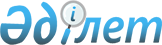 "2002 жылға арналған республикалық бюджет туралы" Қазақстан Республикасы Заңының жобасы туралыҚазақстан Республикасы Үкіметінің қаулысы 2001 жылғы 14 қыркүйек N 1202     "Бюджет жүйесі туралы" Қазақстан Республикасының 1999 жылғы 1 сәуірдегі Заңының  Z990357_  16-бабына сәйкес Қазақстан Республикасының Үкіметі қаулы етеді:     "2002 жылға арналған республикалық бюджет туралы" Қазақстан Республикасы Заңының жобасы Қазақстан Республикасының Парламенті Мәжілісінің қарауына енгізілсін.     Қазақстан Республикасының          Премьер-Министрі                                                            Жоба                    Қазақстан Республикасының Заңы         2002 жылға арналған республикалық бюджет туралы     1-бап. 2002 жылға арналған республикалық бюджет 1-қосымшаға сәйкес мынадай көлемде бекiтiлсiн:     кiрiстер - 460 612 614 мың теңге;     алынған ресми трансферттер (гранттар) - 49 064 505 мың теңге;     бұрын бюджеттен берiлген несиелер бойынша негізгi борышты өтеу - 10 727 276 мың теңге;     шығыстар - 567 856 905 мың теңге;     несиелендiру - 33 024 491 мың теңге;     тапшылық - 80 477 000 мың теңге немесе елдiң жалпы iшкi өнiмiнiң болжамды көлемiнiң 2,3 процентi. 

       Қазақстан Республикасының Үкiметi республикалық бюджеттiң тапшылығын Қазақстан Республикасының заңдарына сәйкес қаржыландыруды қамтамасыз етсiн. 

      2-бап. Әскери полигондарды пайдаланғаны үшiн Ресей Федерациясы төлейтiн 4 251 500 мың теңге сомасындағы жалдау ақысы республикалық бюджеттiң кiрiстерiнде көрсетiледi, оның: 

      494 720 мың теңгесi ақшалай келiп түседi; 

      3 756 780 мың теңгесi қару-жарақ пен әскери техника беру, оларды жөндеу жөнiнде қызметтер көрсету және қазақстандық әскери қызметшiлердi Ресей Федерациясының әскери оқу орындарында даярлау, сондай-ақ 1994 жылғы 28 наурыздағы Қазақстан Республикасы мен Ресей Федерациясы арасындағы Әскери ынтымақтастық туралы шарттың 17-бабына сәйкес өзге де жеткiзiлiмдер мен қызметтер көрсету түрiндегi өтемақы негiзiнде жүзеге асырылады және оның жұмсалуын "Әскери полигондарды жалға беру туралы мемлекетаралық шарттарды iске асыру" республикалық бюджеттiк бағдарламасы бойынша көрсете отырып, Қазақстан Республикасының Қорғаныс министрлiгi пайдаланады. 

      2002 жылға арналған республикалық бюджетте "Байқоңыр" кешенiн пайдаланғаны үшiн жалдау ақысының түсiмiне 17 779 000 мың теңге көзделсiн. 

      3-бап. 2002 жылы "Өнiмдердi бөлу туралы" келiсiм-шарттар бойынша алынатын өнiмдердi бөлу жөнiндегi Қазақстан Республикасының үлесi республикалық бюджетке 90 процент, жергiлiктi бюджетке 10 процент есепке алынатын Батыс Қазақстан облысынан басқа, республикалық бюджетке 100 процент мөлшерiнде есепке алынады деп белгiленсiн. 

      4-бап. "Жер қойнауын пайдаланушылардың жұмысын келiсiм-шарт негiзiне көшiрудi жеделдету жөнiндегi шаралар туралы" Қазақстан Республикасы Үкiметiнiң 1998 жылғы 24 ақпандағы N 135 P980135_ қаулысының негiзiнде бұрын Жер қойнауын қорғау және минералдық-шикiзат базасын молықтыру жөнiндегi республикалық қорға төлемдер жасап келген жер қойнауын пайдаланушылар жер қойнауын пайдалануға келiсiм-шарттар жасалғанға дейiн жоғарыда көрсетiлген төлемдердi бiрыңғай бюджеттiк жiктеменiң кiрiстер жiктемесiнiң "Роялти" коды бойынша республикалық бюджеттiң кiрiсiне аударады. 

      5-бап. Облыстар бойынша шикiзат секторы ұйымдарынан республикалық бюджетке есепке алынатын салық түсiмдерiнiң көлемi 2-қосымшаға сәйкес бекiтiлсiн. 

      6-бап. Батыс Қазақстан облысы бойынша 2002 жылға арналған 215 089 мың теңге сомасында шикiзат секторы ұйымдарынан жергiлiктi бюджеттерге есепке алынатын жасалған келiсiм-шарттар жөнiндегi өнiм бөлiмi бойынша Қазақстан Республикасының үлес көлемi белгiленсiн. 

      7-бап. Төлеушiлер: 

      жер қойнауын пайдаланушылардың Жер қойнауын қорғау және минералдық-шикiзат базасын молықтыру жөнiндегi республикалық қор алдындағы берешегiн, сондай-ақ жер қойнауын пайдалануға арналған келiсiм-шарттардың негiзiнде осы кен орындарын пайдаланатын жер қойнауын пайдаланушылар өтейтiн келiсiм-шарттық аумақтарды геологиялық зерттеуге жұмсалған, мемлекет шеккен тарихи шығындардың сомасын бiрыңғай бюджеттiк жiктеменiң кiрiстер жiктемесiнiң "Роялти" коды бойынша; 

      бұрын Зейнетақы қорына, Зейнетақы төлеу жөнiндегi мемлекеттiк орталыққа, Мiндеттi медициналық сақтандыру қорына, Мемлекеттiк әлеуметтiк сақтандыру қорына, Жұмыспен қамтуға жәрдемдесу қорына аударылып келген жарналар жөнiндегi берешектi, сондай-ақ бұрын Жол қорына түсiп келген автомобиль жолдарын пайдаланушылардың аударымдарын бiрыңғай бюджеттiк жiктеменiң кiрiстер жiктемесiнiң "Әлеуметтiк салық" коды бойынша; 

      бұрын Жол қорына түсiп келген бензин мен дизель отынынан алынатын алым бойынша берешектi - арнайы жабдықталған стационарлық пункттерден түпкi тұтынушыға сатылатыннан басқа, бензин (авиациялықты қоспағанда) мен дизель отынына акциздер ретiнде тиiстi бюджеттiң кiрiсiне аударады. 

      8-бап. Мемлекеттiк әлеуметтiк сақтандыру қорынан төленiп келген еңбекке уақытша жарамсыздық, жүктiлiгi және босануы бойынша, бала туылған кезде, жерлеуге жұмыс берушiлер аударған жәрдемақылар сомасының аталған қорға аударымдардың есептелген сомасынан асып түсуi салдарынан 1998 жылғы 31 желтоқсандағы жағдай бойынша құралған терiс сальдо ай сайын жалақы қорының 3% шегiнде әлеуметтiк салық төлеу есебiне есептелiп отырады.      9-бап. Акционерлiк қоғамдардан - ұлттық компаниялардан 2002 жылға арналған республикалық бюджетке түсетiн түсiмдердің көлемi 3-қосымшаға сәйкес бекiтiлсiн.     10-бап. Республикалық мемлекеттiк кәсiпорындардан (шаруашылық жүргiзу құқығындағы) 2002 жылға арналған республикалық бюджетке түсетiн түсiмдердiң көлемi 4-қосымшаға сәйкес бекiтiлсiн.     11-бап. Облыстық бюджеттерден және Алматы қаласының бюджетiнен республикалық бюджетке бюджеттiк алудың мөлшерi 2002 жылға жалпы сомасы 49 064 505 мың теңге, оның iшiнде:     Ақтөбе - 569 100 мың теңге;     Атырау - 19 602 863 мың теңге;     Қарағанды - 81 131 мың теңге;     Маңғыстау - 9 000 442 мың теңге;     Павлодар - 1 895 969 мың теңге;     Алматы қаласы - 17 915 000 мың теңге болып белгiленсiн.     12-бап. Мемлекеттiк бiлiм беру мекемелерi,  санитариялық-эпидемиологиялық мекемелер, сот сараптамасы органдары, туберкулез мекемелерi, психоневрологиялық мекемелер, Қазақ республикалық лепрозорийi, қарттар мен мүгедектерге арналған жалпы үлгiдегi интернат-үйлер, ақыл-есi кем балаларға арналған интернат-үйлер мен психоневрологиялық интернаттар, мемлекеттiк табиғи қорықтар, мемлекеттiк ұлттық табиғи парктер, Әдiлет министрлiгiнiң қылмыстық-атқару жүйесi мекемелерi, ішкi iстер органдарының мамандандырылған күзет бөлiмшелерi, iшкi iстер органдарының тергеу оқшаулауыштары, Мемлекеттiк өртке қарсы қызметтiң аумақтық бөлiмшелерi, мемлекеттiк мұрағат мекемелерi, мемлекеттiк кiтапханалар, мемлекеттiк мұражай-қорықтар ұсынатын тауарларды сату мен қызметтер көрсетуден түсетiн түсiмдердi олар Қазақстан Республикасының Үкiметi белгiлейтiн тәртiппен пайдаланады. 

      13-бап. 2002 жылдың 1 қаңтарынан бастап: 

      1) ең төменгi мөлшерi: 

      айлық жалақы - 4181 теңге; 

      зейнетақылар - 4336 теңге; 

      2) қолданылып жүрген заңдарға сәйкес зейнетақылар, жәрдемақылар және өзге де әлеуметтiк төлемдер есептеу үшiн, сондай-ақ айыппұл санкцияларын, салық төлемдерi мен басқа да төлемдердi қолдану үшiн айлық есептiк көрсеткiш 823 теңге мөлшерiнде белгiленсiн. 

      14-бап. Әскери қызметшiлерге (мерзiмдi қызметтегi әскери қызметшiлерден басқа), сондай-ақ ішкі iстер органдарының жедел-iздестiру тергеу және саптық бөлiмшелерi, Әдiлет министрлiгiнiң қылмыстық-атқару жүйесi органдары мен мекемелерi, салық полициясы қызметкерлерiне тұрғын үйдi ұстауға және коммуналдық қызметтерге жұмсалатын шығыстарға ақы төлеу үшiн айлық ақшалай өтемақы мөлшерi 2002 жылғы 1 қаңтардан бастап 3430 теңге сомасында белгiленсiн. 

      15-бап. 2002 жылғы 1 қаңтардан бастап жанар-жағар май материалдарын сатып алуды қоса алғанда, қызметтiк үй-жайларды және көлiк құралдарын ұстауға, оларға қызмет көрсетуге және жөндеуге арналған шығыстар, сондай-ақ коммуналдық қызметтерге, электр энергиясына, жылуға және аумақтық iшкi iстер органдарының байланыс қызметтерiне ақы төлеу жергiлiктi бюджеттердiң қаражаты есебiнен жүзеге асырылады деп белгiленсiн. 

      16-бап. 2002 жылға арналған республикалық бюджетте 1998 жылғы 27 наурыздағы Қазақстан Республикасының Үкiметi мен Өзбекстан Республикасының Үкiметi арасындағы 1992 жыл үшiн борыштық мiндеттемелер мен талаптарды реттеу туралы келiсiмге сәйкес 1992 жыл үшiн өзара есеп айырысу нәтижесiнде құралған берешек бойынша Қазақстан Республикасы Үкiметiнiң Өзбекстан Республикасының Үкiметi алдындағы мiндеттемелерiн орындауға 309 200 мың теңге сомасында қаражат көзделсiн.     17-бап. Республикалық бюджеттен облыстық бюджеттерге берiлетiн субвенциялардың мөлшерi 2002 жылға жалпы сомасы 59 763 278 мың теңге, оның iшiнде:     Ақмола - 7 191 511 мың теңге;     Алматы - 10 289 366 мың теңге;     Шығыс Қазақстан - 5 189 908 мың теңге;     Жамбыл - 6 877 104 мың теңге;     Батыс Қазақстан - 1 285 861 мың теңге;     Қостанай - 4 181 616 мың теңге;     Қызылорда - 6 645 453 мың теңге;     Солтүстiк Қазақстан - 5 201 645 мың теңге;     Оңтүстiк Қазақстан - 12 900 814 мың теңге болып белгiленсiн. 

       18-бап. Батыс Қазақстан облысының 2002 жылға арналған облыстық бюджетiнде Қазақстан Республикасының Ұлттық қорына берiлетiн 21 509 мың теңге сомасында трансферттер көзделедi деп белгiленсiн. 

      19-бап. 2002 жылға арналған республикалық бюджеттiң қорғанысқа арналған шығыстарының құрамында "Қазақстан Республикасы Президентiнiң Iс Басқармасының объектiлерiн салу және қайта жаңарту" бағдарламасы бойынша Қазақстан Республикасы Президентiнiң Iс Басқармасы жүзеге асыратын Қазақстан Республикасы Қорғаныс министрлiгiнiң әкiмшiлiк ғимаратын салуға 1 250 000 мың теңге сомасында шығыстар ескерiледi деп белгiленсiн. 

      20-бап. 2002 жылға арналған республикалық бюджетте Тараз қаласының 2000 жылдығын мерекелеуге дайындыққа 1 500 000 мың теңге сомасында қаражат көзделсiн. Көрсетілген қаражатты бөлу Қазақстан Республикасының Yкiметi шешiмдерiнiң негiзiнде жүзеге асырылады. 

      21-бап. 2002 жылға арналған республикалық бюджетте Қазақстан Республикасы мен Ресей Федерациясы арасындағы Сарышаған сынақ полигонын пайдалану мен жалдау және Приозерск қаласының тiршiлiгiн қамтамасыз ету шарттары туралы 1995 жылғы 20 қаңтардағы келiсiмге сәйкес Қарағанды облысы Приозерск қаласының инфрақұрылымын қолдауға 100 000 мың теңге сомасында трансферттер көзделсiн. 

      22-бап. 2002 жылға арналған республикалық бюджетте Қазақстан Даму Банкiнiң жарғылық капиталын қалыптастыруға 2 000 000 мың теңге сомасында қаражат көзделсiн. 

      23-бап. 2002 жылға арналған республикалық бюджетте Қазақстан Республикасының Ұлттық қорына берілетiн трансферттер 12 614 796 мың теңге сомасында көзделсiн. 

      24-бап. 2002 жылға арналған республикалық бюджетте Қазақстан Республикасының Табиғи ресурстар және қоршаған ортаны қорғау министрлiгi шығыстарының құрамында сумен қамтамасыз ету жүйелерiн салу және қайта жаңартуға 2 320 000 мың теңге сомасында қаражат көзделсiн. 

      Көрсетiлген қаражатты бөлу Қазақстан Республикасының Yкiметi шешiмдерiнiң негiзiнде жүзеге асырылады. 

      25-бап. 2002 жылға арналған республикалық бюджетте Қазақстан Республикасы Табиғи ресурстар және қоршаған ортаны қорғау министрлiгiнiң ормандарды және жануарлар дүниесiн қорғау жөнiндегi мекемелерiне 804 297 мың теңге, оның iшiнде орман өсiру және орманды қалпына келтiру жөнiндегi жұмыстарды жүргiзуге 168 000 мың теңге сомасында шығыстар көзделсiн. 

      26-бап. 2002 жылға арналған республикалық бюджетте орталық мемлекеттiк органдардың аумақтық органдарын Талдықорған қаласына көшiру жөнiндегi iс-шараларды жүзеге асыру үшiн 800 000 мың теңге көзделсiн. Көрсетiлген қаражатты республикалық бюджеттiк бағдарламалардың әкiмшiлерiне бөлу Қазақстан Республикасы Yкiметiнiң шешiмдерiмен белгiленетiн көлемде жүзеге асырылады. 

      27-бап. 2002 жылға арналған республикалық бюджетте өткен жылдардың мiндеттемелерiн орындауға 876 068 мың теңге, оның iшiнде: 

      Қазақстан Республикасының Сыртқы iстер министрлiгiне - Қазақстан Республикасының меншiгiне шет елдерде жылжымайтын мүлiк сатып алуға - 193 858 мың теңге; 

      Қазақстан Республикасының Еңбек және халықты әлеуметтiк қорғау министрлiгiне - әлеуметтiк төлемдер жөнiндегi мiндеттемелердi орындауға 50 000 мың теңге; 

      Қазақстан Республикасының Қорғаныс министрлiгiне - республикалық бюджеттiң қаражаты есебiнен орындалатын мiндеттемелер жөнiндегi несиелiк берешектi өтеуге 500 000 мың теңге; 

      Қазақстан Республикасының Жер ресурстарын басқару жөнiндегi агенттiгiне - жерге орналастыру жұмыстарына 132 210 мың теңге көзделсiн. 

      28-бап. 2002 жылға арналған республикалық бюджетте "Тұрғынүйқұрылысбанкi" жабық акционерлiк қоғамы арқылы алынған жеңiлдiктi тұрғын несиелерi заемшыларының 1999 және 2000 жылдардың төлемдерi бойынша бағамдық айырмасын төлеуге 178 009 мың теңге көзделсiн. 

      29-бап. 2002 жылға арналған Қазақстан Республикасы Үкiметiнiң резервi 5 258 913 мың теңге сомасында, оның iшiнде: 

      Қазақстан Республикасы Үкiметiнiң шешiмдерiмен белгiленетiн табиғи және техногендiк сипаттағы төтенше жағдайларды жою және өзге де күтпеген шығыстар үшiн 4 428 000 мың теңге; 

      сот шешiмдерi бойынша Қазақстан Республикасы Yкiметiнiң, орталық мемлекеттiк органдар мен олардың аумақтық бөлiмшелерiнiң мiндеттемелерiн өтеу үшiн - 230 913 мың теңге; 

      кассалық алшақтықты жабуға төмен тұрған бюджеттерге несие беру үшiн арнайы резерв - 600 000 мың теңге мөлшерiнде бекiтiлсiн. 

      30-бап. 2002 жылға арналған республикалық бюджетте "Шағын кәсiпкерлiктi дамыту қоры" ЖАҚ-тың несие ресурстарын толықтыру үшiн 300 000 мың теңге, оның ішiнде әйелдер кәсiпкерлiгiн дамытуға 100 000 мың теңге көзделсiн; 

      31-бап. 2002 жылға арналған республикалық бюджетте бұрын Қазақстан Республикасының мемлекеттiк кепiлдiгiмен алынған заемдарды өтеу және оларға қызмет көрсету үшiн 13 553 571 мың теңге көзделсiн; 

      32-бап. Қазақстан Республикасының мемлекеттiк кепiлдiктерiн беру лимитi 2002 жылы 7 730 000 мың теңге мөлшерiнде белгiленсiн. 

      33-бап. Yкiметтiк борыш лимитi 2002 жылдың 31 желтоқсанына 750 000 000 мың теңге мөлшерiнде белгiленсiн. 

      34-бап. 2002 жылға арналған республикалық бюджетте: 

      Қазақстан Республикасы Yкiметiнiң шешiмдерiне сәйкес көктемгi егiс және егiн жинау жұмыстарын жүргізуге жергiлiктi атқарушы органдарға несие беруге 4 000 000 мың теңге сомасында көзделсiн. Көктемгi егiс және егiн жинау жұмыстарын жүргiзуге арналған несие сомасы облыстардың, Астана және Алматы қалаларының жергiлiктi атқарушы органдарының қарыз алу лимитiне енгiзiлмейдi деп белгiленсiн; 

      көктемгi егiс және егiн жинау жұмыстарын жүргiзуге жергiлiктi атқарушы органдарға республикалық бюджеттен берiлетiн несиелер бойынша сыйақыны өтеуге 195 000 мың теңге сомасында қаражат көзделсiн. 

      35-бап. 2002 жылға арналған республикалық бюджеттiң ағымдағы бюджеттiк бағдарламаларының тiзбесi 5-қосымшаға сәйкес бекiтiлсiн. 

      36-бап. 2002 жылға арналған республикалық бюджеттiң бюджеттiк даму бағдарламаларының тiзбесi 6-қосымшаға сәйкес бекiтiлсін. 

      37-бап. 2002 жылға арналған республикалық бюджеттiң атқарылуы барысында қысқартуға жатпайтын республикалық бюджеттiк бағдарламалардың тiзбесi 7-қосымшаға сәйкес бекiтiлсiн. 

      2002 жылға арналған жергiлiктi бюджеттердiң атқарылуы барысында 8-қосымшаға сәйкес жергiлiктi бюджеттiк бағдарламалар қысқартуға жатпайды деп белгiленсiн. 

      38-бап. Осы Заң 2002 жылғы 1 қаңтардан бастап қолданысқа енгізіледі. 

 

     Қазақстан Республикасының            Президенті

                                   "2002 жылға арналған республикалық                                    бюджет туралы" Қазақстан                                    Республикасының 2001 жылғы                                    "___"____________ N ____ Заңына                                   1-қосымша  Қазақстан Республикасының 2002 жылға арналған республикалық бюджеті  _________________________________________________________________________|Санаты                             Атауы                       |  Сомасы|  Сыныбы                                                       |мың теңге |    Ішкі сыныбы                                                ||       Ерекшелігі                                              ||_______________________________________________________________|_________|    1   |                         2                            |     3  |________|______________________________________________________|_________|        |I. Кірістер                                           |460612614|1       |Салықтық түсімдер                                     |410010787|  1     |Кірістерге салынатын табыс салығы                     |197255099|    1   |Корпоративтік табыс салығы                            |197255099|      1 |Резидент заңды тұлғалардан алынатын корпоративтік     | 91067049|        |табыс салығы                                          ||      2 |Резидент емес заңды тұлғалардан алынатын корпоративтік|  5893536 |        |табыс салығы                                          ||      3 |Резидент заңды тұлғалардан алынатын, төлем көзінен    |  2669414|        |ұсталатын корпоративтік табыс салығы                  ||      4 |Резидент емес заңды тұлғалардан алынатын, төлем көзінен| 6779774|        |ұсталатын корпоративтік табыс салығы                  ||      5 |Қазақстан Республикасының Үкіметі белгілеген тізбе    | 83882542|        |бойынша шикізат секторы ұйымдары-заңды тұлғаларынан   ||        |алынатын корпоративтік табыс салығы                   ||      6 |Қазақстан Республикасының Үкіметі белгілеген тізбе    |  1141100|        |бойынша шикізат секторы ұйымдарының төлем көзінен     ||        |ұсталатын, резидент заңды тұлғалардан алынатын        ||        |корпоративтік табыс салығы                            |         |      7 |Қазақстан Республикасының Үкіметі белгілеген тізбе    |  5821684|        |бойынша шикізат секторы ұйымдарының төлем көзінен     ||        |ұсталатын, резидент емес заңды тұлғалардан алынатын   ||        |корпоративтік табыс салығы                            |         |  5     |Тауарларға, жұмыстарға және қызметтер көрсетуге       |177341761|        |салынатын ішкі салықтар                               ||    1   |Қосылған құнға салынатын салық                        |135032651|      1 |Қазақстан Республикасының аумағында өндірілген        | 31421590|        |тауарларға, орындалған жұмыстарға және көрсетілген    ||        |қызметтерге салынатын қосылған құн салығы             ||      2 |Ресей Федерациясының аумағынан шығарылатын және       |103287102|        |импортталатын тауарларға салынатын қосылған құн       ||        |салығынан басқа, Қазақстан Республикасының аумағына   | |        |импортталатын тауарларға салынатын қосылған құн салығы||      3 |Қазақстан Республикасының Үкіметі белгілеген тізбе    |   323959|        |бойынша шикізат секторы ұйымдарының өндірген          ||        |тауарларына, орындаған жұмыстарына және көрсеткен     ||        |қызметтеріне салынатын қосылған құн салығы            ||    2   |Акциздер                                              |  1601720 |      41|Қазақстан Республикасының аумағына импортталатын      |    46800|        |спирттің барлық түрлері                               ||      42|Қазақстан Республикасының аумағына импортталатын      |     9600|        |арақ                                                  ||      43|Қазақстан Республикасының аумағына импортталатын      |    13100|        |ликер-арақ бұйымдары, күшейтілген шырындар және этил  ||        |спиртінің көлемді үлесі 12-ден 30 пайызға дейін және  ||        |одан жоғары күшейтілген сусындар                      ||      44|Қазақстан Республикасының аумағына импортталатын      |    96700|        |шараптар                                              ||      45|Қазақстан Республикасының аумағына импортталатын      |    65900|        |коньяктар                                             ||      46|Қазақстан Республикасының аумағына импортталатын      |      700|        |шампан шараптар                                       ||      47|Қазақстан Республикасының аумағына импортталатын      |   156000|        |сыра                                                  ||      48|Қазақстан Республикасының аумағына импортталатын      |    40300|        |этил спиртінің көлемді үлесі 1,5-нан 12 пайызға дейін | |        |күшейтілген сусындар, күшейтілген шырындар            ||      49|Қазақстан Республикасының аумағына импортталатын      |    11400|        |бекіре және албырт балықтардың уылдырығы              ||      50|Қазақстан Республикасының аумағына импортталатын      |   220800|        |темекі бұйымдары                                      ||      55|Қазақстан Республикасының аумағына импортталатын      |   695720|        |жеңіл автомобильдер (мүгедектерге арнайы арналған     ||        |қолмен басқарылатын автомобильдерден басқа)           ||      57|Қазақстан Республикасының аумағына импортталатын      |    17800|        |алтыннан, платинадан немесе күмістен жасалған         ||        |зергерлік бұйымдар                                    ||      60|Қазақстан Республикасының аумағына импортталатын      |   226900|        |бензин (авиациялықты қоспағанда)                      ||    3   |Табиғи және басқа ресурстарды пайдаланғаны үшін       | 40186541|        |түсетін түсімдер                                      ||      2 |Үстеме пайдаға салынатын салық                        |   411785|      5 |Бонустар                                              |   711589|      6 |Роялтилер                                             |  3371176|      8 |Жасалған келісім-шарттар бойынша өнімдер бөлу         |     6480|        |жөніндегі Қазақстан Республикасының үлесі             ||      9 |Радио жиілік спектрін пайдаланғаны үшін төлем         |   520000|      10|Кеме қатынайтын су жолдарын пайдаланғаны үшін төлем   |    45862|      11|Жануарлар әлемін пайдаланғаны үшін төлем              |   140977|      25|Шикізат секторы ұйымдарынан (Қазақстан Республикасының|    46362|        |Үкіметі белгілеген тізбе бойынша заңды тұлғалардан)   ||        |түсетін бонустар                                      ||      26|Шикізат секторы ұйымдарынан (Қазақстан Республикасының| 32996514|        |Үкіметі белгілеген тізбе бойынша заңды тұлғалардан)   ||        |түсетін роялти                                        ||      28|Шикізат секторы ұйымдарының (Қазақстан Республикасының|  1935796|        |Үкіметі белгілеген тізбе бойынша заңды тұлғалардың)   ||        |жасалған келісім-шарттар бойынша өнімдер бөлу         ||        |жөніндегі Қазақстан Республикасының үлесі             ||    4   |Кәсіпкерлік және кәсіби қызметті жүргізгені үшін      |   520849|        |алынатын алым                                         ||      6 |Жергілікті маңызы бар ақылы мемлекеттік автомобиль    |   517000|        |жолдарымен жүргені үшін алынатын алымдардан басқа,    ||        |Қазақстан Республикасының аумағы бойынша автокөлік    |  |        |құралдарының жүргені үшін алынатын алым               ||     11 |Елтаңбалық алым                                       |      183|     19 |Республикалық маңызы бар жалпы пайдаланудағы автомо.  |     3666|        |биль жолдарының бөлінген белдеуінде сыртқы (көрнекі)  ||        |жарнамалар орналастырғаны үшін төлемақы               ||  6     |Халықаралық сауда мен сыртқы операцияларға салынатын  | 33267600|        |салықтар                                              ||    1   |Кеден төлемдері                                       | 23192600|      1 |Әкелінетін тауарларға салынатын кеден баждары         | 21923800|      2 |Әкетілетін тауарларға салынатын кеден баждары         |  1268800|    2   |Халықаралық сауда мен операцияларға салынатын басқа да| 10075000|        |салықтар                                              ||      1 |Кедендік бақылауды және кедендік рәсімдерді жүзеге    |  9719000|        |асырудан түсетін түсімдер                             ||      2 |Отандық тауар өндірушілерді қорғау шаралары ретінде   |   356000|        |салынатын баждар                                      | |  7     |Басқа да салықтар                                     |   533259 |    1   |Басқа да салықтар                                     |   533259|      9 |Республикалық бюджетке түсетін басқа да салықтық      |   533259|        |түсімдер                                              ||  8     |Заңи мәнді іс-әрекеттерді жасағаны үшін және (немесе) |  1613068|        |оған уәкілеттігі бар мемлекеттік органдардың немесе   ||        |лауазымды тұлғалардың құжаттар бергені үшін алынатын  ||        |міндетті төлемдер                                     ||    1   |Мемлекеттік баж                                       |  1613068|      1 |Консулдық алымдар                                     |  1613068 |2       |Салыққа жатпайтын түсімдер                            | 42933597|  1     |Кәсіпкерлік қызмет пен меншіктен түсетін кірістер     | 40721707|    1   |Ведомстволық кәсіпорындардың тауарлар мен             |   500895|        |қызметтерді пайдамен сатудан түсетін іс жүзіндегі     ||        |табысы                                                ||      1 |Республикалық мемлекеттік кәсіпорындар пайдасының үлесі   500895|    2   |Заңды тұлғалардан және қаржы мекемелерінен түсетін    | 38457176|        |салыққа жатпайтын түсімдер                            ||      1 |Қазақстан Республикасы Ұлттық Банкінің кірісінен      |  7240000|        |түсетін түсімдер                                      ||      2 |Қазақстан Республикасы Үкіметінің депозиттері бойынша |   100000|        |алынған сыйақылар (мүдделер)                          ||      3 |Республикалық меншік болып табылатын акциялардың      |  5800000|        |пакетіне дивидендтерден түсетін түсімдер              ||      4 |Мемлекеттің сыртқы займдарын екінші деңгейдегі        |     8434|        |банктерге орналастырудан түсетін сыйақылар (мүдделер) ||      7 |Шет мемлекеттердің үкіметтеріне мемлекеттік несиелер  |   176977 |        |берілгені үшін алынған сыйақылар (мүдделер)           ||      11|Жер қойнауы туралы ақпараттың пайдалануға берілгені   |   539761|        |үшін ақы                                              ||      13|Жергілікті өкілді органдардың шешімдері бойынша       |   120000 |        |өткізілетін лотереялардан түсетін кірістерден басқа,  |    |        |мемлекеттік лотереялардан түсетін кірістердің түсімі  ||      20|Республикалық бюджеттен төменгі деңгейдегі бюджеттерге|   426900|        |несиелер бергені үшін алынған сыйақылар (мүдделер)    ||      21|Республикалық бюджеттен заңды және жеке тұлғаларға    |   549049|        |несиелер берілгені үшін алынған сыйақылар (мүдделер)  ||      26|Әскери полигондарды пайдаланғаны үшін жалгерлік       |  4251500|        |төлемнен түсетін түсімдер                             ||      27|"Байқоңыр" кешенін пайдаланғаны үшін жалгерлік        | 17779000|        |төлемнен түсетін түсімдер                             ||      28|Республикалық меншік мүлкін жалға беруден түсетін     |   150000|        |түсімдер                                              ||      34|Үкіметтің сыртқы заемдары есебінен республикалық      |   410144|        |бюджеттен несиелер бергені үшін алынған сыйақылар     ||        |(мүдделер)                                            ||      35|Инвестициялық жобаларды қоса қаржыландыру шеңберінде  |     5411|        |республикалық бюджеттен несиелер бергені үшін алынған ||        |сыйақылар (мүдделер)                                  ||    3   |Кәсіпкерлік қызмет пен меншіктен түсетін басқа да     |   176636|        |кірістер                                              ||      1 |Ауыл шаруашылық және орман алқаптарын ауыл және орман |   158800|        |шаруашылықтарын жүргізуге байланысты емес мақсаттарға ||        |пайдалану үшін алған кезде ауыл шаруашылығы және орман||        |шаруашылығы өндірістерінің зияндарын өтеуден түсетін  ||        |түсімдер                                              |   |      2 |Республикалық бюджеттен қаржыландырылатын мемлекеттік |  1604836|        |мекемелер көрсететін қызметтерді сатудан түсетін      ||        |түсімдер                                              ||  2     |Әкімшілік алымдар мен төлемдер, коммерциялық емес және|   182030|        |ілеспе саудадан алынатын кірістер                     ||    3   |Коммерциялық емес және ілеспе саудадан алынатын басқа |   182030|        |да төлемдер мен кірістер                              ||      3 |Республикалық бюджеттен қаржыландырылатын мемлекеттік |    15400|        |мекемелер ұйымдастыратын мемлекеттік сатып алуды      ||        |өткізуден түсетін ақшаның түсімі                      ||      5 |Тәркіленген мүлікті, белгіленген тәртіппен республикалық  166630|        |меншікке өтеусіз өткен мүлікті сатудан түсетін түсімдер,|        |оның ішінде кедендік бас тарту режимінде мемлекеттің  ||        |пайдасына ресімделген тауарлар мен көлік құралдары    ||  3     |Айыппұлдар мен санкциялар бойынша түсетін түсімдер    |   845070|    1   |Айыппұлдар мен санкциялар бойынша түсетін түсімдер    |   845070|      1 |Орталық мемлекеттік органдар, олардың аумақтық        |   515300|        |бөлімшелері салатын әкімшілік айыппұлдар мен          ||        |санкциялар                                            ||      4 |Казино, тотализаторлар және ойын бизнесі қызметінен   |   120200|        |алынған кірістерді қоспағанда, оған қатысты лицензиялық|        |тәртіп белгіленген лицензиясыз қызметтен түскен       ||        |кірістерді алудан түсім                               ||      6 |Атқарушылық санкция                                   |    96200|      7 |Қазақстан Республикасының Ұлттық Банкі белгілеген     |     7300|        |экономикалық нормативтерді және статистикалық         ||        |есептілікті берудің мерзімдерін бұзғаны үшін екінші   ||        |деңгейдегі банктерге қолданылатын санкция сомаларының ||        |түсімі                                                ||      8 |Салымдар бойынша шоттарға жалақыны уақытылы           |      170|        |есептемегені үшін екінші деңгейдегі банктерге         ||        |қолданылатын санкция сомаларының түсімі               ||      12|Республикалық бюджеттен қаржыландырылатын мемлекеттік |   105900|        |мекемелер алатын басқа да санкциялар мен айыппұлдар   ||  5     |Салыққа жатпайтын өзге де түсімдер                    |  1184790|    1   |Салыққа жатпайтын өзге де түсімдер                    |  1184790|      2 |Қосымша және үстеме баждарды бөлу кезіндегі Қазақстан |    22450|        |Республикасының үлесі                                 ||      4 |Заңсыз алынған мүлікті еркімен тапсырудан немесе      |      176|        |өндіріп алудан немесе мемлекеттік функцияларды        ||        |орындауға уәкілеттік берілген тұлғаларға немесе       ||        |оларға теңестірілген тұлғаларға заңсыз көрсетілген    ||        |қызметтердің құнынан алынатын сомалардың түсімі       ||      6 |Бас бостандығынан айыруға сотталғандардың тамақтың,   |     9000|        |заттай мүліктің және коммуналдық-тұрмыстық қызметтің  ||        |құнын өтеуі                                           ||      9 |Республикалық бюджетке түсетін салыққа жатпайтын өзге |   955664 |        |де түсімдер                                           ||     23 |Республикалық бюджеттен қаржыландырылатын мемлекеттік |    70200|        |мекемелердің дебиторлық, депоненттік берешегінің түсуі||     25 |Бұрын республикалық бюджеттен алынған, пайдаланылмаған|   127300|        |қаражаттардың қайтарылуы                              ||3       |Капиталмен жасалған операциялардан алынатын кірістер  |  7668230 |  1     |Негізгі капиталды сату                                |  2008900|    1   |Негізгі капиталды сату                                |  2008900|      4 |Республикалық меншік объектілерін жекешелендіруден    |     8900|        |түсетін түсімдер                                      ||      6 |Қару-жарақ пен әскери техниканы сатудан түсетін       |  2000000|        |түсімдер                                              ||  2     |Мемлекеттік қорлардан тауарлар сату                   |  5659330|    1   |Мемлекеттік қорлардан тауарлар сату                   |  5659330|      1 |Мемлекеттік резервтерден алынған тауарлар үшін        |   245930|        |берешектерді өтеуден түсетін түсімдер                 ||      3 |Мемлекеттік ресурстардан астық сатудан түсетін        |  5413400|        |түсімдер                                              ||        |                                                      ||        |      II. Алынған ресми трансферттер (гранттар)       | 49064505|4       |Алынған ресми трансферттер (гранттар)                 | 49064505|  1     |Мемлекеттік басқарудың төмен тұрған органдарынан      | 49064505|        |алынатын трансферттер                                 ||    2   |Облыстық бюджеттерден, Астана және Алматы             | 49064505|        |қалаларының бюджеттерінен алынатын трансферттер       ||      4 |Ақтөбе облысының облыстық бюджетінен алынатын         |   569100 |        |бюджеттік алу                                         ||      6 |Атырау облысының облыстық бюджетінен алынатын         | 19602863|        |бюджеттік алу                                         ||      10|Қарағанды облысының облыстық бюджетінен алынатын      |    81131|        |бюджеттік алу                                         ||      13|Маңғыстау облысының облыстық бюджетінен алынатын      |  9000442|        |бюджеттік алу                                         ||      14|Павлодар облысының облыстық бюджетінен алынатын       |  1895969|        |бюджеттік алу                                         |  |      17|Алматы қаласының бюджетінен алынатын бюджеттік алу    | 17915000|        |                                                      ||        |      III. Негізгі борышты өтеу                       | 10727276|5       |Бюджеттен берілген несиелерді өтеу                    | 10727276|  1     |Бюджеттен берілген несиелерді өтеу                    |  8293686|    1   |Мемлекеттік басқарудың басқа да деңгейлерінің өтеуі   |  4813076|      1 |Республикалық бюджеттен берілген несиелерді           |  4813076|        |облыстардың, Астана және Алматы қалаларының жергілікті||        |атқарушы органдарының өтеуі                           ||    2   |Банктер мен банктік операциялардың жекелеген түрлерін |    12045|        |жүзеге асыратын ұйымдарды қоспағанда, ұйымдардың өтеуі||      2 |Республикалық бюджеттен берілген директивалық несие   |     1045|        |бойынша мерзімі өткен берешектерді қайтару            ||      3 |Ішкіреспубликалық есептеме бойынша несие жөніндегі    |     1000|        |мерзімі өткен берешекті қайтару                       ||      4 |"Ауыл шаруашылығын қаржылық қолдау қоры" ЖАҚ несиелерін    10000|        |қайтару                                               |     |    4   |Банктер мен банктік операциялардың жекелеген түрлерін |  2485111|        |жүзеге асыратын ұйымдардың өтеуі                      ||      1 |Банктер мен банктік операциялардың жекелеген түрлерін |  2248806|        |жүзеге асыратын ұйымдардың республикалық бюджеттен    ||        |берілген несиелер бойынша өтеуі                       ||      2 |Ауылшаруашылық жобаларын бірлесіп қаржыландыру        |   126007|        |шеңберінде берілген несиелерді өтеу                   ||      3 |Тұрғын үй құрылысы және тұрғын үй сатып алу           |   110298|        |бағдарламасы шеңберінде берілген несиелерді өтеу      ||    5   |Бюджеттен берілген өзге несиелерді өтеу               |   983454 |      1 |Қаражаттарды тікелей қаржыландыру бойынша қайтару     |      900|      2 |Меншікті айналым қаражатының жетіспеушілігімен несие  |      100|        |бойынша қаражатты қайтару                             ||      5 |Үкіметтік сыртқы заемдардың қаражаты есебінен респуб. |   676317|        |ликалық бюджеттен берілген несиелерді өтеу            ||      6 |Инвестициялық жобаларды бірлесіп қаржыландыру шеңберін.|   154600|        |де республикалық бюджеттен берілген несиелерді өтеу   ||      7 |Ретроактивті несиелендіру негізінде республикалық     |   151537|        |бюджеттен берілген несиелерді өтеу                    ||  2     |Төленген мемлекеттік кепілдіктер бойынша талаптарды   |  1574818|        |өтеу                                                  ||    2   |Банктер мен банктік операциялардың жекелеген түрлерін |  1574818|        |жүзеге асыратын ұйымдарды қоспағанда, ұйымдардың өтеуі||      1 |Төленген мемлекеттік кепілдіктер бойынша талаптарды   |  1574818|        |өтеу                                                  ||  5     |Сыртқы несиелендіруді өтеу                            |   858772|    1   |Сыртқы несиелендіруді өтеу                            |   858772|      1 |Сыртқы несиелендіруді өтеу                            |   858772|________|______________________________________________________|___________________________________________________________________________________|Функционалдық топ                 Атауы                        |  Сомасы|   Әкімші                                                      |мың теңге |     Бағдарлама                                                ||_______________________________________________________________|_________|    1   |                         2                            |     3|________|______________________________________________________|_________|        |IV. Шығыстар                                          |567856905|1       |Жалпы сипаттағы мемлекеттік қызметтер                 | 34658737|  101   |Қазақстан Республикасы Президентінің Әкімшілігі       |   437579|      1 |Әкімшілік шығыстар                                    |   398450|     30 |Мемлекеттің ішкі және сыртқы саясатының стратегиялық  |    34483|        |аспектілерін болжамды-талдамалық қамтамасыз ету       ||     201|Қазақстан Республикасы Президентінің жанындағы        |     1421 |        |Қазақстан стратегиялық зерттеулер институтының        | |        |материалдық-техникалық базасын нығайту                ||     500|Қазақстан Республикасы Президенті жанындағы           |     3225|        |Қазақстанның стратегиялық зерттеулер институтына      | |        |ақпараттық-есептеу қызметін көрсету                   ||  102   |Қазақстан Республикасы Парламентінің шаруашылық       |  1205943|        |Басқармасы                                            ||      1 |Әкімшілік шығыстар                                    |   855209|     34 |Литерлік рейстерді қамтамасыз ету                     |    30000|     200|Қазақстан Республикасы Парламентінің жаңа ғимаратын   |   250000 |        |материалдық-техникалық жабдықтау                      ||     600|Қазақстан Республикасы Парламентін есептеу және       |    70734|        |ұйымдастыру техникасымен қамтамасыз ету               ||  104   |Қазақстан Республикасы Премьер-Министрінің Кеңсесі    |   321644|      1 |Әкімшілік шығыстар                                    |   275264 |     32 |Литерлік рейстерді қамтамасыз ету                     |    46380 |  201   |Қазақстан Республикасының Ішкі істер министрлігі      |     5510|     37 |Елдің қоғамдық тәртіп саласындағы саяси мүдделерін    |     5510|        |қамтамасыз ету                                        ||  204   |Қазақстан Республикасының Сыртқы істер министрлігі    |  7339022|      1 |Әкімшілік шығыстар                                    |  3685544|      6 |Өткен жылдардың міндеттемелерін орындау               |   193858|     30 |ТМД жарғылық және басқа да органдарына қатысу         |   238652|     31 |Халықаралық ұйымдарға қатысу                          |   442922|     35 |Құжаттарды ресімдеу жөніндегі консулдық қызметтер     |    10000|     37 |Инвестицияларды тарту жөніндегі жарнамалық-ақпарат    |    20000|        |жұмыстар жүргізу                                      ||     39 |Мемлекеттік шекараны межелеу                          |   115000|     40 |Мемлекеттік шекараға қада қағу                        |    50000|     44 |Шет мемлекеттердегі мекемелермен байланыс орнату      |    30000|     46 |Ұлттық жағымды бейне стратегиясын іске асыру          |    98000|     50 |Дипломатиялық және қызметтік төлқұжаттарды дайындау   |    15900|     51 |Рұқсатнамалық жапсырмаларды жасау                     |    17983|     52 |Республикалық мемлекеттік протокол қызметін байланыс  |      900|        |құралдарымен қамтамасыз ету                           ||     54 |Халықаралық почта байланысының қызметтеріне ақы төлеу |    53992 |     55 |Ұзақ шетелдік іссапар кезінде қызметкерлерді          |    42684|        |медициналық сақтандыру                                ||     57 |Қазақстан Республикасы мемлекеттік протоколының       |    25000|        |атқарылуын қамтамасыз ету                             ||     201|Қазақстан Республикасының шетелдегі дипломатиялық     |   126283|        |өкілдіктерін материалдық-техникалық жарақтандыру      ||     202|Қазақстан Республикасының дипломатиялық өкілдіктерін  |   544000 |        |орналастыру үшін шетелде жылжымайтын мүлік сатып алу  ||     301|Республикалық меншіктегі шетелдегі дипломатиялық      |    88315|        |өкілдіктердің ғимараттарын қайта жаңарту және күрделі ||        |жөндеу                                                ||     303|Қазақстан Республикасы Сыртқы істер министрлігінің    |   505400|        |Астана қаласында әкімшілік ғимаратын салу             ||     305|Астана қаласында дипломатиялық қалашыққа қызмет көрсету   700000 |        |объектілерін салу                                     ||     306|Астана қаласында дипломатиялық қалашықтың 2-кезекті   |   300000|        |инженерлік желілерін салу                             ||     601|Қазақстан Республикасы Сыртқы істер министрлігін      |    10000|        |есептеу және ұйымдастыру техникасымен қамтамасыз ету  ||     602|Қазақстан Республикасының шетелдердегі дипломатиялық  |    24589 |        |өкілдіктерін есептеу және ұйымдастыру техникасымен    | |        |қамтамасыз ету                                        ||  208   |Қазақстан Республикасының Қорғаныс министрлігі        |   100000|     36 |Елдің қорғаныс саласындағы саяси мүдделерін           |   100000|        |қамтамасыз ету                                        ||  214   |Қазақстан Республикасының Экономика және сауда        ||        |министрлігі                                           |   384362|      1 |Әкімшілік шығыстар                                    |   284720|     39 |Қазақстан Республикасының инновациялық даму бағдарламасы   13100|     42 |Экономика саласындағы қолданбалы ғылыми зерттеулер    |    75000|     79 |Лицензиарлардың функцияларын орындау                  |    11542|  217   |Қазақстан Республикасының Қаржы министрлігі           |  6470609|      1 |Әкімшілік шығыстар                                    |  2473510|     31 |Мемлекеттік сатып алудың мониторингін жүргізу және    |    17792|        |ақпараттық қамтамасыз ету                             ||     35 |Клиринг байланысын, электрондық почтаны, байланыстың  |   528048|        |ішкі аймақтық арналарын пайдаланғаны үшін ақы төлеу   ||     36 |Жекешелендіру, есептеу, сақтау, бағалау, меммүлікті   ||        |басқаруға және жекешелендіруге, меммүлікті басқару,   ||        |бюджеттік несиелендіру және мемлекеттік қарызға алуға ||        |байланысты дауларды сотқа дейінгі реттеу бойынша      ||        |шығындар                                              |  2267295|     37 |Қаржы органдарын нормативтік құқықтық актілермен      |    5000|        |қамтамасыз ету                                        ||     47 |Бюджетке қолма-қол ақша қабылдауды қамтамасыз ету     |   50000 |        |жөніндегі қызметтерге ақы төлеу                       ||     63 |Мемлекеттік қаржыларды жоспарлау және перспективалы   |   63730|        |болжамдау саласындағы әзірлемелер                     ||     69 |Инвестициялық жобалар аудитін жүзеге асыру            |   26612|     79 |Лицензиарлардың функцияларын орындау                  |     420|     500|Мемлекеттік меншік тізілімін жүргізудің ақпараттық    |   86010|        |жүйесін алып жүру                                     ||     501|Қазақстан Республикасының Қаржы министрлігі           |  509844|        |органдарының ақпараттық жүйелерін алып жүру           ||     600|Қазақстан Республикасының Қаржы министрлігі           |  442348|        |органдарының ақпараттық жүйелерін құру                ||   219  |Қазақстан Республикасының Мемлекеттік кіріс министрлігі10307694|      1 |Әкімшілік шығыстар                                    | 6657078|     30 |Қайта ұйымдастыру және банкроттық рәсімдерді жүргізу  |   19000|     31 |Акциздік және есептеу-бақылау маркаларын, куәліктерді ||        |және патенттерді басып шығару                         |   50000|     33 |Фискальдық органдарды нормативтік құқықтық актілермен |   22104|        |қамтамасыз ету                                        ||     38 |Жекелеген негіздер бойынша мемлекеттің меншігіне      |   80000|        |түскен мүлікті бағалау, сақтау және сату              ||     41 |Кеден бекеттерін салу және қайта құру                 |  536000|     47 |Қызметтік іздестіру иттерін қолданып, кедендік        |   33000|        |бақылауды қамтамасыз ету                              ||     56 |Қазақстан Республикасының кедендік шекарасын          |   40000|        |қорғауды қамтамасыз ету                               ||     79 |Лицензиарлардың функцияларын орындау                  |   15800|     200|Қазақстан Республикасы Мемлекеттік кіріс министрлігінің  441400 |        |органдарын материалдық-техникалық қамтамасыз ету      ||     500|Қазақстан Республикасының Мемлекеттік кіріс           |  572933|        |министрлігінің ақпараттық жүйелерін және жалпы        ||        |бағыттағы телекоммуникацияларын алып жүру             ||     501|"Біріккен салықтың ақпарат жүйесі" (БСАЖ) ақпараттық  |  309289|        |салықтық жүйесін алып жүру                            ||     502|"Ірі кәсіпорындардың мониторингі" ақпараттық жүйесін  |   25546|        |алып жүру                                             ||     503|"Акциздік өнімдердің айналымын және өндіруді бақылау" |    6720|        |ақпараттық жүйесін алып жүру                          ||     504|"КААЖ" кедендік ақпараттық жүйесін алып жүру          |  333443|     505|"Қазақстан Республикасы салық төлеушілерінің және     |   39033|        |салық салу объектілерінің мемлекеттік тізілімі"       ||        |ақпараттық жүйесін алып жүру                          ||     600|Қазақстан Республикасының Мемлекеттік кіріс           |  263859|        |министрлігінің ақпараттық жүйелері мен жалпы бағыттағы| |        |телекоммуникацияларын құру және дамыту                ||     601|"Біріккен салықтық ақпараттық жүйе" (БСАЖ) ақпараттық |  425475|        |салықтық жүйесін дамыту                               ||     602|"Ірі кәсіпорындар мониторингі" ақпараттық жүйесін     |    6496|        |дамыту                                                ||     603|"Акциз өнімдерінің айналымын және оларды өндіруді     |   14068|        |бақылау" ақпараттық жүйесін дамыту                    ||     604|"КААЖ" кедендік ақпараттық жүйесін дамыту             |   78078  |     605|"Қазақстан Республикасы салық төлеушілерінің және     |  233022|        |салық салу объектілерінің мемлекеттік тізілімі"       ||        |ақпараттық жүйесін дамыту                             ||     606|"Салықтық есептіліктің электрондық нысандары"         |  105350|        |ақпараттық жүйесін құру                               ||  225   |Қазақстан Республикасының Білім және ғылым министрлігі| 2897651|     1  |Әкімшілік шығыстар                                    |  146584 |     30 |Іргелі және қолданбалы ғылыми зерттеулер              | 2550992|     32 |Ғылыми-техникалық ақпаратқа қол жетімділікті қамта.   |  110378|        |масыз ету                                             ||     33 |Ғылыми-тарихи құндылықтарды сақтау                    |    3655|     34 |Ғылыми кадрларды аттестациялау                        |   18235|     35 |Ғылымның жай-күйін талдау және оның дамуын болжамдау  |   11872|     36 |Ғылым, техника және білім салаларындағы мемлекеттік   |   34258|        |сыйлықтар мен стипендиялар                            ||     79 |Лицензиялардың функцияларын орындау                   |    5800|     205|Академик Қ.И. Сәтпаевтың мемориалдық мұражайының      |     100|        |материалдық базасын дамыту                            ||     206|Қазақстан Республикасының Ұлттық ғылым Академиясының  |     500|        |материалдық базасын дамыту                            ||     601|Қазақстан Республикасы Білім және ғылым министрлігін  |   13567|        |есептеу және ұйымдастыру техникасымен қамтамасыз ету  ||     603|Қазақстан Республикасы Ұлттық ғылым Академиясын есептеу    1710 |        |және ұйымдастыру техникасымен қамтамасыз ету          ||  406   |Республикалық бюджеттің атқарылуын бақылау жөніндегі  ||        |есеп комитеті                                         |   83812|      1 |Әкімшілік шығыстар                                    |   67160|     500|Республикалық бюджеттің орындалуын бақылау жөніндегі  |    1266|        |есеп комитетіне ақпараттық-есептеу қызметін көрсету   ||     600|Республикалық бюджеттің атқарылуын бақылау жөніндегі  |   15386 |        |есеп комитетін есептеу және ұйымдастыру техникасымен  ||        |қамтамасыз ету                                        ||  604   |Қазақстан Республикасының Стратегиялық жоспарлау      |   29040|        |жөніндегі агенттігі                                   ||      1 |Әкімшілік шығыстар                                    |   22940|     33 |Қазақстанның энергетикалық секторындағы жоспарлау және|    1500|        |болжамдау жүйесін жетілдіру                           ||     34 |Қазақстан Республикасында мемлекеттік басқару жүйесін |    1400|        |жетілдіру жөнінде ұсынымдар әзірлеу, мемлекеттік      ||        |аппараттың жұмысын ұйымдастыру                        ||     35 |Әлемдегі геосаяси және геоэкономикалық процестердің   |    1200|        |мониторингі, олардың елдің жай-күйіне және даму       ||        |перспективасына ықпалын бағалау                       ||     500|"Қазақстанның демографиялық әлеуеті" ақпараттық жүйесін     885|        |алып жүру                                             ||     600|"Қазақстанның демографиялық әлеуеті" ақпараттық жүйесін    1115|        |құру                                                  ||  606   |Қазақстан Республикасының Статистика жөніндегі        | 1640468|        |агенттігі                                             ||      1 |Әкімшілік шығыстар                                    |  251988|     31 |Республиканың әлеуметтік-экономикалық жағдайы туралы  | 1196290|        |деректердің ақпараттық-статистикалық базаларын құру   ||     301|Қазақстан Республикасының Статистика жөніндегі        |   10273|        |агенттігінің әкімшілік ғимаратында жөндеу жұмыстарын  ||        |жүргізу                                               ||     500|Статистика органдарының ақпараттық жүйелерін алып жүру|   71917|     600|Мемлекеттік статистика органдарының ақпараттық        |  110000|        |жүйелерін құру                                        ||  608   |Қазақстан Республикасының Мемлекеттік қызмет істері   |  146801|        |жөніндегі агенттігі                                   |   |      1 |Әкімшілік шығыстар                                    |   76160|     31 |Республиканың мемлекеттік қызмет кадрларын ақпарат.   |   41720|        |тандыру және сынақтан өткізу жүйесінің жұмыс істеуі   ||     500|Кадрларды басқарудың ақпараттық мемлекеттік жүйесін   |    5034|        |алып жүру                                             ||     600|Кадрларды басқарудың ақпараттық мемлекеттік жүйесін   |   20175|        |дамыту                                                ||     601|Мемлекеттік қызметкерлерді тестілеу жүйесін дамыту    |    3712|  637   |Қазақстан Республикасының Конституциялық Кеңесі       |   56343|      1 |Әкімшілік шығыстар                                    |   47154|     500|Қазақстан Республикасы Конституциялық Кеңесіне        |    1228 |        |ақпараттық-есептеу қызметін көрсету                   ||     600|Қазақстан Республикасы Конституциялық Кеңесін есептеу |    7961|        |және ұйымдастыру техникасымен қамтамасыз ету          ||  690   |Қазақстан Республикасының Орталық сайлау комиссиясы   |  177849|      1 |Әкімшілік шығыстар                                    |   28620|     30 |Сайлау өткізу                                         |  125939|     31 |Сайлаушыларды және сайлау ұйымдастырушыларды құқықтық |    5467|        |оқыту                                                 ||     600|Қазақстан Республикасы Орталық сайлау комиссиясын     |   17823|        |есептеу және ұйымдастыру техникалық қамтамасыз ету    ||  694   |Қазақстан Республикасы Президентінің Іс Басқармасы    | 3054410|      1 |Әкімшілік шығыстар                                    |  107876|     34 |Литерлік рейстерді қамтамасыз ету                     |  844444  |     35 |Мемлекеттік резиденциялардың жұмыс істеуін қамтамасыз ||        |ету                                                   |  921334  |     36 |Үкімет үйлерін ұстау                                  |  614629|     38 |Ресми делегацияларға қызмет көрсету                   |  145000|     41 |Астана қаласында объектілер салуға берілген вексельдер|  154100 |        |бойынша есеп айырысу                                  |     |     46 |Мемлекеттік наградаларды, олардың құжаттарын, құрмет  |   35000|        |дипломдарын және кеуде белгілерін дайындау            ||     203|Автомашиналар паркін жаңарту                          |  154600|     500|Қазақстан Республикасы Президенті Іс Басқармасының    |   35305|        |ақпараттық жүйелерін алып жүру                        ||     600|Қазақстан Республикасы Іс Басқармасының ақпараттық    |   42122|        |жүйелерін дамыту                                      | |2       |Қорғаныс                                              |34678510|  208   |Қазақстан Республикасының Қорғаныс министрлігі        |31931300|      6 |Өткен жылдардың міндеттемелерін орындау               |  500000|     30 |Қорғаныс сипатындағы қолданбалы ғылыми зерттеулер     |   50000|        |мен тәжірибелік-конструкторлық жұмыстар               ||     32 |Әскерге шақырылатындарды әскери мамандықтар бойынша   |  200000  |        |даярлау                                               ||     33 |Әскери объектілерді қорғауды қамтамасыз ету           |  150000|     34 |Қарулы Күштер басқармасының ақпараттық жүйесін құру   |  150000  |     38 |Картографиялық-геодезиялық қамтамасыз ету             |  100000  |     39 |Қазақстан Республикасының Қорғаныс министрлігінде     |  150000|        |бухгалтерлік есеп және есептіліктің автоматтандырылған||        |жүйесін құру                                          ||     40 |Әскери дайындықты қамтамасыз ету жөніндегі іс-шаралар |  250000|     41 |Қарулы Күштер инфрақұрылымы тіршілік әрекетінің негізгі| 2326653|        |функцияларын қамтамасыз ету                           ||     42 |Қарулы Күштердің бар инфрақұрылымын дамыту            | 1567445|     45 |Әскери полигондарды жалға беру туралы мемлекетаралық  | 3756780|        |шарттарды іске асыру                                  ||     51 |Қарулар мен әскери техниканы, байланыс жүйесін        | 1970220|        |жаңғырту, сатып алу                                   ||     52 |ТМД-ға мүше мемлекеттердің сыртқы шекараларын күзету  |   53000|        |мүддесінде шекара әскерлерін және оларды қамтамасыз   ||        |етуге арналған жүктерді мемлекетаралық әскери         ||        |тасымалдар                                            ||     76 |Елдің қорғаныс қабілетін қамтамасыз ету               |20407202|     200|Әскери қызметшілерді тұрғын үймен қамтамасыз ету      |  300000|  308   |Қазақстан Республикасының Төтенше жағдайлар жөніндегі | 1957417|        |агенттігі                                             ||      1 |Әкімшілік шығыстар                                    |  612976|     30 |Табиғи және техногендік сипаттағы төтенше жағдайлар   |    5000|        |саласындағы қолданбалы ғылыми зерттеулер              ||     31 |Табиғи және техногендік сипаттағы төтенше жағдайларды |  362176|        |жоюды ұйымдастыру                                     ||     32 |Селден қорғау объектілерін пайдалану және дамыту      |  212680|     33 |Арнайы мақсаттағы объектілердің құрылысы              |   43000  |     34 |Тікұшақтарды пайдалану                                |   72273|     35 |Селден қорғау объектілерін дамыту                     |  600000|     79 |Лицензиарлардың функцияларын орындау                  |    3000|     201|Аймақтық аэромобильдік авариялық-құтқару жасақтарының |    5872|        |активтерді сатып алуы                                 ||     202|Республикалық дағдарыс орталығының активтерді сатып   |     220|        |алуы                                                  ||     203|"Қазселденқорғау" мемлекеттік мекемесінің активтерді  |    3631|        |сатып алуы                                            ||     204|Республикалық жедел құтқару жасағының активтерді сатып|    2560|        |алуы                                                  ||     205|Әскери бөлімдердің активтерді сатып алуы              |    1314  |     206|Қазақстан Республикасы Төтенше жағдайлар жөніндегі    |    4737|        |агенттігінің аумақтық органдары үшін активтер сатып алу   |     301|Орталық аппараттың әкімшілік ғимаратын күрделі жөндеу |    1000|     501|Қазақстан Республикасы Төтенше жағдайлар жөніндегі    |   10678|        |агенттігінің ақпараттық жүйелерін алып жүру           ||     601|Қазақстан Республикасының Төтенше жағдайлар жөніндегі |   16300 |        |агенттігінің ақпараттық жүйелерін құру                ||  678   |Қазақстан Республикасының республикалық ұланы         |  789793|      5 |Әскери бөлімдерді ұстау                               |  642731|     76 |Қорғалатын адамдардың қауіпсіздігін қамтамасыз етуге  ||        |және салтанатты рәсімдерді орындауға қатысу           |   44227|     301|Әскери техникалар қоймасын салу                       |   50000|     303|Республикалық ұлан үшін казармалық-тұрғын үй қоры     |   50000|        |объектілерінің құрылысы                               ||     600|Қазақстан Республикасының Республикалық ұланын есептеу|    2835|        |және ұйымдастыру техникасымен қамтамасыз ету          ||3       |Қоғамдық тәртіп және қауіпсіздік                      |61007616|  201   |Қазақстан Республикасының Ішкі істер министрлігі      |18637040|      1 |Әкімшілік шығыстар                                    | 7225010|      4 |Тергеу ісінде адвокаттардың еңбегіне ақы төлеу        |   18000|     14 |Терроризмге және экстремизм мен сепаратизмнің өзге де |  413200|        |көріністеріне қарсы күрестің мемлекеттік бағдарламасы |     |     21 |Республикалық деңгейде қоғамдық тәртіпті қорғау және  | 3795479|        |қоғамдық қауіпсіздікті қамтамасыз ету                 ||     31 |Тергеудегі тұтқынға алынған адамдарды ұстау           | 1630528|     34 |3-мемлекеттік жоба                                    |  400000|     35 |Қазақстан Республикасы азаматтарының төлқұжаттары мен |  217132|        |жеке куәліктерін дайындау                             ||     39 |Жедел-іздестіру қызметі                               |  763849|     40 |Ішкі істер органдарына автокөлік қызметін көрсетуді   |  128874|        |ұйымдастыру                                           ||     43 |Іс жүргізу шығындарының орнын толтыру                 |    1000|     45 |Дипломатиялық өкілдіктерді қорғау                     |  234328|     46 |Қылмыстық іс жүргізуге қатысатын адамдарды мемлекеттік|    6985|        |қорғау                                                ||     47 |Арнайы тасымалдар                                     |   50900|     49 |Қазақстан Республикасының Ішкі істер министрлігі ішкі |  750000 |        |әскерлерін реформалау бағдарламасы                    ||     50 |Жүргізуші куәліктерін, көлік құралдарын мемлекеттік   | 1362256|        |тіркеуге арналған құжаттарды, нөмір белгілерін жасау  ||     51 |Автоматтандырылған ақпараттық іздестіру жүйесіне қызмет    9679 |        |көрсету                                               ||     52 |Қазақстан Республикасы Ішкі істер министрлігінің ішкі |   29107|        |істер органдары мен ішкі әскерлерін материалдық-техни.||        |калық ресурстармен, әскери техникамен және арнайы     ||        |құралдармен қамтамасыз ету                            ||     56 |Қызметтік-іздеу иттерін қолдана отырып есірткі        |   21301|        |бизнесімен күрес бойынша ішкі істер органдарының      ||        |қызметтерін қамтамасыз ету                            ||     61 |Жедел әрекет ету қызметі                              |   74957  |     62 |Тергеу оқшаулауышында ЖҚТБ індетіне қарсы әрекет      |     500|     202|Ішкі істер органдарын жабдықтармен, арнайы мақсаттағы |  191589 |        |құралдармен және көлікпен жабдықтау                   ||     203|Тергеу оқшаулауыштарын күзеттің инженерлік-техникалық |   25000|        |құралдарымен жабдықтау                                ||     204|Ішкі әскерлердің жедел мақсаттағы батальонын          |  283193 |        |материалдық-техникалық жарақтандыру                   ||     205|Жол полициясы ұйымдарының өндірістік базасын құру     |  153100 |     302|Ішкі әскерлер құрамалары мен бөлімдерінің үйлері мен  |  107156 |        |ғимараттарын күрделі жөндеу                           ||     304|Тергеу оқшаулауыштарын салу, қайта жаңарту және күрделі  640000 |        |жөндеу                                                ||     501|Ішкі істер органдарының ақпараттық жүйелерін алып жүру|     663|     601|Ішкі істер органдарының ақпараттық жүйелерін құру     |  103254  |  221   |Қазақстан Республикасының Әділет министрлігі          | 8802089|      1 |Әкімшілік шығыстар                                    | 1099488|     30 |Мемлекеттік мүліктік міндеттемелердің тізілімін жүргізу    1800|     32 |Сот сараптамаларын жүргізу                            |  227868|     35 |Заң жобалау жұмыстары                                 |  154100|     37 |Сотқа қатысқаны үшін адвокаттарға еңбекақы төлеу      |   72535|     40 |Сотталғандарды ұстау                                  | 6473923|     41 |Жедел-іздестіру қызметі                               |   13058|     42 |Түзеу мекемелерінде ЖҚТБ індетіне қарсы әрекет        |    3000|     43 |Санаткерлік меншік құқығы жөніндегі жиынтық бағдарлама|   14000|     49 |Нашақорлыққа және есірткі бизнесіне қарсы күрес       |   36200 |        |жөніндегі қызметті үйлестіру және оның мониторингі    ||     50 |Құқықтық ақпаратпен қамтамасыз ету                    |   30000|     51 |Соттарда мемлекеттің мүддесін қорғау                  |   40000|     79 |Лицензиарлардың функцияларын орындау                  |    2300|     200|Қылмыстық-атқару жүйесін жабдықтармен, арнайы         |   98200|        |мақсаттағы құралдармен және көлік құралдарымен жабдықтау|     201|Түзеу мекемелерін күзеттің инженерлік-техникалық      |   89000|        |құралдарымен жабдықтау                                ||     300|Түзеу мекемелерін салу, қайта жаңарту және күрделі    |  300000|        |жөндеу                                                ||     500|Әділет органдары жүйелерінің ақпараттық-анықтамалық   |   86681|        |жүйесін алып жүру                                     ||     501|Қылмыстық-атқару жүйесі комитетінің ақпараттық жүйесін|     662|        |алып жүру                                             ||     600|Қылмыстық-атқару жүйесі комитетінің ақпараттық жүйесін|   13053|        |құру                                                  ||     601|Әділет органдарының ақпараттық-анықтама жүйесін құру  |   46221 |  410   |Қазақстан Республикасының Ұлттық қауіпсіздік комитеті |22528841|     37 |5-мемлекеттік жоба                                    |  800000 |     50 |Ұлттық қауіпсіздікті қамтамасыз ету                   |21728841|  501   |Қазақстан Республикасының Жоғарғы Соты                | 5099686|      1 |Әкімшілік шығыстар                                    | 1030625|     32 |Сот төрелігін жүзеге асыру                            | 3314061|     201|Сот жүйесінің органдарын материалдық-техникалық және  |  590000|        |өзге де қамтамасыз ету                                ||     500|Қазақстан Республикасы сот органдарының бірыңғай      |   15000 |        |ақпараттандырылған ақпараттық жүйесін алып жүру       ||     600|Қазақстан Республикасы сот органдарының бірыңғай      |  150000 |        |автоматтандырылған ақпараттық-талдау жүйесін құру     ||  502   |Қазақстан Республикасының Бас Прокуратурасы           | 3236460|      1 |Әкімшілік шығыстар                                    | 2669268|     30 |Қылмыстық және жедел есептерді жүргізу                |  446054|     600|Қазақстан Республикасының Бас Прокуратурасы жанындағы |   56138|        |Құқықтық статистика және ақпараттар орталығының ақпарат.|        |тандырылған жүйесін құру                              ||     601|"Папилон-7" АДАЖ дактилоскоптық есептеудің ақпараттық |   65000|        |жүйесін құру                                          |     |  611   |Қазақстан Республикасының Мемлекеттік құпияларды      |  193389|        |қорғау жөніндегі агенттігі                            ||      1 |Әкімшілік шығыстар                                    |   22940|     30 |Мемлекеттік органдарда ақпараттарды техникалық        |    8486|        |қорғауды ұйымдастыру                                  ||     32 |Арнайы байланыспен қамтамасыз ету                     |  141168|     33 |Мемлекеттік органдарды нормативтік құқықтық актілермен|    1000|        |қамтамасыз ету                                        ||     34 |Мемлекеттік органдарды ақпаратты қорғау құралдарымен  |   15000|        |қамтамасыз ету                                        ||     79 |Лицензиялардың функцияларын орындау                   |     210|     600|Қазақстан Республикасы мемлекеттік құпияларды қорғау  |    2550|        |жөніндегі агенттігін есептеу және ұйымдастыру         ||        |техникасымен қамтамасыз ету                           ||     601|Мемлекеттік фельдъегерлік қызметін есептеу және       |    1115|        |ұйымдастыру техникасымен қамтамасыз ету               ||     602|Мемлекеттік органдарда ақпараттарды техникалық қорғау |     920 |        |орталығын есептеу және ұйымдастыру техникасымен       ||        |қамтамасыз ету                                        ||  618   |Қазақстан Республикасының Қаржы полициясы агенттігі   | 1526285|      1 |Әкімшілік шығыстар                                    | 1225204|     30 |Қаржы полициясының органдарын материалдық-техникалық  |  100000|        |қамтамасыз ету                                        | |     32 |Қаржы полициясы органдарының жедел-іздестіру қызметі  |   30000|    500 |Қаржы полициясы органдарының ақпараттық жүйелерін     |   19900|        |алып жүру                                             ||    600 |Қазақстан Республикасы Қаржы полициясы агенттігінің   |  151181  |        |бірыңғай автоматтандырылған ақпараттық-телекоммуника. ||        |циялық жүйесін құру                                   ||  680   |Қазақстан Республикасы Президентінің Күзет қызметі    |  983826|     14 |Терроризмге және экстремизм мен сепаратизмнің өзге де |   40212|        |көріністеріне қарсы күрестің мемлекеттік бағдарламасы |     |     30 |Мемлекет басшылары мен жекелеген лауазымды тұлғалардың|  636510|        |қауіпсіздігін қамтамасыз ету                          |        |    300 |Президенттің Күзет қызметінің оқыту-жаттығу орталығын |  300000 |        |салу                                                  ||    600 |Қазақстан Республикасы Президенті Күзет қызметін      |    7104|        |есептеу және ұйымдастыру техникасымен қамтамасыз ету  ||4       |Білім беру                                            |16452861|  104   |Қазақстан Республикасы Премьер-Министрінің Кеңсесі    |     550|     10 |Кадрлардың біліктілігін арттыру және қайта даярлау    |     550|  201   |Қазақстан Республикасының Ішкі істер министрлігі      | 1176600  |      7 |Орта кәсіптік білімді мамандар даярлау                |  267410|      9 |Жоғары оқу орындарында кадрлар даярлау                |  876850  |     10 |Кадрлардың біліктілігін арттыру және қайта даярлау    |   32340|  204   |Қазақстан Республикасының Сыртқы істер министрлігі    |   23935 |     10 |Кадрлардың біліктілігін арттыру және қайта даярлау    |   23935|  208   |Қазақстан Республикасының Қорғаныс министрлігі        | 1256800 |      7 |Орта кәсіптік білімді мамандарды даярлау              |  292400|      9 |Жоғары оқу орындарына кадрлар даярлау                 |  964400|  212   |Қазақстан Республикасының Ауыл шаруашылығы министрлігі|    1011|     10 |Кадрлардың біліктілігін арттыру және қайта даярлау    |    1011|  213   |Қазақстан Республикасының Еңбек және халықты          |   16393|        |әлеуметтік қорғау министрлігі                         ||     10 |Кадрлардың біліктілігін арттыру және қайта даярлау    |   16393 |  214   |Қазақстан Республикасының Экономика және сауда        |   20000  |        |министрлігі                                           ||     10 |Кадрлардың біліктілігін арттыру және қайта даярлау    |   20000 |  215   |Қазақстан Республикасының Көлік және коммуникациялар  |  268432 |        |министрлігі                                           |    |     30 |Республикалық деңгейде жалпы білім беруді субсидиялау |  252630|     45 |Азаматтық авиация мамандарының біліктілігін арттыру   |   15802|        |және қайта даярлау                                    |     |  217   |Қазақстан Республикасының Қаржы министрлігі           |    7983|     10 |Кадрлардың біліктілігін арттыру және қайта даярлау    |    7983 |  218   |Қазақстан Республикасының Табиғи ресурстар және       |     913|        |қоршаған ортаны қорғау министрлігі                    ||     10 |Кадрлардың біліктілігін арттыру және қайта даярлау    |     913|  219   |Қазақстан Республикасының Мемлекеттік кіріс министрлігі    3714|     10 |Кадрлардың біліктілігін арттыру және қайта даярлау    |    3714|  221   |Қазақстан Республикасының Әділет министрлігі          |   76602|      7 |Орта кәсіптік білімді мамандар даярлау                |   75757  |     10 |Кадрлардың біліктілігін арттыру және қайта даярлау    |     845|  225   |Қазақстан Республикасының Білім және ғылым министрлігі|11521805|      7 |Орта кәсіптік білімді мамандар даярлау                |  366276|      9 |Жоғары оқу орындарында кадрлар даярлау                | 2793261|     10 |Кадрлардың біліктілігін арттыру және қайта даярлау    |  196383|     31 |Дарынды балаларды мемлекеттік қолдау                  |  473335|     37 |Білім беру саласындағы қолданбалы ғылыми зерттеулер   |   32975|     38 |Республикалық мектеп эксперименттерін және олимпиа.   |   51380|        |даларын өткізу                                        ||     39 |Әдіснамалық шығарылымдарды дайындау                   |   37110|     44 |Арнайы білім бағдарламаларын іске асыру               |   26301|     48 |Балалармен мектептен тыс іс-шараларды өткізу          |  194603|     49 |Мәдениет және өнер саласында үздіксіз білім беруді    |  598880|        |қамтамасыз ету                                        |     |     50 |Мемлекеттік білім беру гранттары бойынша ел ішіндегі  | 3519439|        |жоғары оқу орындарында кадрлар даярлау                |     |     51 |Шетелдегі жоғары оқу орындарында кадрлар даярлау      |  397499  |     53 |Мәскеу авиация институтының "Восход" филиалында       |   12036  |        |кадрлар даярлау                                       |  |     54 |Жоғары оқу орындарында кадрлар даярлаудың мемлекеттік |   14855  |        |несиелендірілуін қамтамасыз ету                       |   |     55 |М.В.Ломоносов атындағы Мәскеу мемлекеттік университе. |   71760|        |тінің Қазақстандық филиалында кадрлар даярлау         ||     58 |Мектеп кітапханалары үшін әдебиеттер сатып алу және   |  137199  |        |жеткізіп беру                                         |    |     61 |Жалпы білім беру мекемелерінің оқушыларын оқулықпен   |  235420|        |қамтамасыз ету                                        ||     64 |Бастауыш және орта кәсіби білім беру ұйымдары үшін    |  138600|        |арнайы тәртіптер бойынша оқулықтар мен оқу-әдістемелік| |        |кешендерді әзірлеу                                    ||     67 |Ғылыми және ғылыми-педагогикалық кадрларды стипендия. |  140940|        |мен қамтамасыз ету                                    ||     68 |Ғылыми және ғылыми-педагогикалық кадрларды даярлау    |   69804  |     69 |"Бөбек" республикалық оқу-сауықтандыру орталығында    |   32735|        |оқу-тәрбиесі іс-шараларын өткізу                      |  |    102 |Жоғары оқу орындарының студенттерін стипендиямен      |  547085|        |қамтамасыз ету                                        ||    103 |Мемлекеттік білім беру гранттары бойынша оқитын       |  865107|        |студенттерді стипендиямен қамтамасыз ету              ||    207 |Шымкент республикалық әскери мектеп-интернаты үшін    |    1175|        |негізгі құралдар сатып алу                            ||    208 |Қарағанды республикалық әскери мектеп-интернаты үшін  |    1500|        |негізгі құралдар сатып алу                            ||    209 |Б.Момышұлы атындағы Алматы республикалық әскери       |    1000|        |мектеп-интернаты үшін негізгі құралдар сатып алу      ||    210 |А.Жұбанов атындағы республикалық қазақ орта музыка    |    1000 |        |мектеп-интернаты үшін негізгі құралдар сатып алу      |     |    211 |Ө.Жәутіков атындағы республикалық физика-математика   |    2000|        |мектеп-интернаты үшін негізгі құралдар сатып алу      | |    212 |Қазақ тілі мен әдебиетін тереңдетіп оқытатын республи.|    3364 |        |калық мектеп-интернаты үшін негізгі құралдар сатып алу||    213 |К.Бәйсейітова атындағы дарынды балаларға арналған     |    1800|        |республикалық орта мамандандырылған музыка мектеп-    ||        |интернаты үшін негізгі құралдар сатып алу             ||    214 |Дамуы кеміс балалар мен жасөспірімдерді әлеуметтік    |    1391|        |бейімдеу және кәсіби еңбекпен оңалту республикалық    ||        |ғылыми-практикалық орталығы үшін негізгі құралдар     ||        |сатып алу                                             ||    215 |Қазақ ұлттық музыка академиясы үшін негізгі құралдар  |    5000|        |сатып алу                                             ||    216 |Т.К.Жүргенов атындағы қазақ ұлттық өнер академиясы    |    2328|        |үшін негізгі құралдар сатып алу                       ||    218 |Қаржы орталығының материалдық базасын дамыту          |    2500|    220 |М.В.Ломоносов атындағы ММУ Қазақстандық филиалына     |   44510|        |пайдалануға беру үшін Еуразия университетіне активтер ||        |сатып алу                                             ||    306 |Қарағанды республикалық әскери мектеп-интернатының    |    1000|        |ғимаратын күрделі жөндеу                              ||    307 |Б.Момышұлы атындағы Алматы республикалық мектеп-интер.|    1500|        |наты ғимаратын күрделі жөндеу                         |     |    310 |Қазақ тілі мен әдебиетін тереңдетіп оқытатын республи.|    4886|        |калық мектеп-интернатының ғимаратын күрделі жөндеу    ||    311 |К.Бәйсейітова атындағы дарынды балаларға арналған     |    2123|        |республикалық орта мамандырылған музыка мектеп интер. ||        |натының ғимаратына күрделі жөндеу                     ||    312 |Қазақ ұлттық музыка академиясының ғимаратына күрделі  |   10000|        |жөндеу                                                ||    313 |Т.К.Жүргенов атындағы қазақ ұлттық өнер академиясының |   15000|        |ғимаратына күрделі жөндеу                             ||    314 |Құрманғазы атындағы қазақ ұлттық консерваторияның ғи. |   66117|        |мараттарын күрделі жөндеу                             ||    315 |Даму кемісі бар балалар мен жасөспірімдерді әлеуметтік|   10000|        |бейімдеу және кәсіби еңбекпен оңалту республикалық    |      |        |ғылыми-практикалық орталығының ғимаратын күрделі жөндеу|    316 |Құрманғазы атындағы Қазақ ұлттық консерваториясының   |   50000|        |Үлкен органдық залын қайта жаңарту                    ||    500 |Орта білімнің ақпараттық жүйесін алып жүру            |   90760|    501 |Республикалық деңгейде білімнің ақпараттық жүйесін    |  100443|        |алып жүру                                             |      |    600 |Білімнің ақпараттық жүйесін құру                      |  110000  |    602 |Орта білімнің ақпараттық жүйесін құру                 |   39425 |  308   |Қазақстан Республикасының Төтенше жағдайлар жөніндегі |  117740|        |агенттігі                                             ||      9 |Жоғары оқу орындарында кадрлар даярлау                |  110191|     10 |Кадрлардың біліктілігін арттыру және қайта даярлау    |    7549|  501   |Қазақстан Республикасының Жоғарғы Соты                |   35000  |     10 |Кадрлардың біліктілігін арттыру және қайта даярлау    |   35000  |  606   |Қазақстан Республикасының Статистика жөніндегі        |    6272|        |агенттігі                                             ||     10 |Кадрлардың біліктілігін арттыру және қайта даярлау    |    6272|  608   |Қазақстан Республикасының Мемлекеттік қызмет істері   |   56612|        |жөніндегі агенттігі                                   ||     10 |Кадрлардың біліктілігін арттыру және қайта даярлау    |   46893|  602   |Мемлекеттік қызмет академиясын есептеу және ұйымдасты.|    9719 |        |ру техникасымен қамтамасыз ету                        ||  612   |Қазақстан Республикасының Денсаулық сақтау ісі        | 1355617|        |жөніндегі агенттігі                                   ||      7 |Орта кәсіптік білімді мамандарды даярлау              |   54519|      9 |Жоғары оқу орындарында кадрлар даярлау                |  594299|     10 |Кадрлардың біліктілігін арттыру және қайта даярлау    |  132022|     49 |Әдіснамалық жұмыстар                                  |    1571|     50 |Мемлекеттік білім гранттары бойынша жоғары оқу        |  363861|        |орындарында кадрлар даярлау                           |     |     57 |Ғылыми кадрларды стипендиямен қамтамасыз ету          |   34776|     58 |Ғылыми кадрларды даярлау                              |   20063|    102 |Жоғары оқу орындарының студенттерін стипендиямен      |   88998  |        |қамтамасыз ету                                        ||    103 |Мемлекеттік білім беру гранттары бойынша оқитын       |   65509|        |студенттерді стипендиямен қамтамасыз ету              | |  613   |Қазақстан Республикасының Туризм және спорт жөніндегі |  394336|        |агенттігі                                             ||      7 |Орта кәсіптік білімді мамандар даярлау                |   72853  |     31 |Дарынды балаларды мемлекеттік қолдау                  |  232410|     33 |Олимпиадалық резерв және жоғары спорт шеберлігі       |   77680|        |мектептерін субсидиялау                               ||    201 |Спорттағы дарынды балаларға арналған Қ.Мұңайтпасов    |   11394|        |атындағы республикалық мектеп-интернаттың материалдық-| |        |техникалық базасын нығайту                            ||  618   |Қазақстан Республикасының Қаржы полициясы агенттігі   |  112547|      9 |Жоғары оқу орындарында кадрлар даярлау                |  112547|5       |Денсаулық сақтау                                      |10838648|  201   |Қазақстан Республикасының Ішкі істер министрлігі      |  116263|     12 |Әскери қызметшілерді, құқық қорғау органдарының       |  116263|        |қызметкерлерін және олардың отбасы мүшелерін емдеу    ||  208   |Қазақстан Республикасының Қорғаныс министрлігі        |  451900|     12 |Әскери қызметшілерді, құқық қорғау органдарының       |  451900|        |қызметкерлерін және олардың отбасы мүшелерін емдеу    ||  225   |Қазақстан Республикасының Білім және ғылым министрлігі|  105640|     46 |Балаларды оңалту                                      |  105640|  612   |Қазақстан Республикасының Денсаулық сақтау ісі        | 9398103|        |жөніндегі агенттігі                                   ||      1 |Әкімшілік шығыстар                                    |  291900|     30 |Денсаулық сақтау саласындағы қолданбалы ғылыми        |  251658  |        |зерттеулер                                            ||     31 |Медициналық жабдықтар мен санитарлық көлікті          |  982101|        |орталықтандырылған сатып алу                          ||     32 |Көрсетілетін медициналық қызметтің сапасын талдау және|  127824|        |бағалау                                               ||     33 |"В" вирусы гепатитіне қарсы вакциналарды              |  231146  |        |орталықтандырылған сатып алу                          ||     35 |Ауруларды шетелде емдеу                               |   30000|     36 |Мамандандырылған медициналық көмек көрсету            |  709008|     37 |Сот-медициналық сараптамасы                           |  382006|     38 |Республикалық деңгейде орындалатын "Туберкулез"       | 1619314|        |бағдарламасы                                          ||     39 |Диабетке қарсы препараттарды орталықтандырылған сатып |  958925|        |алу                                                   ||     40 |Иммунды алдын алу жүргізу үшін вакциналарды           |  296847|        |орталықтандырылған сатып алу                          |        |     41 |Медицина және денсаулық сақтау саласында құндылықтарды|    4804|        |сақтау жөніндегі ұйымдарды субсидиялау                ||     42 |Халықтың салауатты өмір салтын насихаттау             |   20114|     43 |Індеттерге қарсы күрес жүргізу                        |   15622|     44 |Диализаторлар мен оның шығындық материалдарын және    |  160000|        |бүйректі алмастыру бойынша операция жасалған ауруларға||        |дәрі-дәрмекті орталықтандырылған сатып алу            ||     47 |Республикалық деңгейде қан (алмастырғыштарды) өндіру  |  156922|     48 |Арнайы медициналық резервті сақтау                    |    6334|     51 |Қатерлі жұқпалы аурулардың алдын алу және оларға қарсы|  610529|        |күрес жүргізу                                         ||     52 |Ана мен баланы қорғау                                 |  629463|     53 |Республикалық денсаулық сақтау ұйымдарын күрделі жөндеу  259000  |     54 |Зертханалық жабдықтарды және шығыс материалдарын орта.|  244784|        |лықтандырылған сатып алу                              ||     55 |ЖКДТ індетіне қарсы әрекет                            |   29654  |     56 |Халыққа медициналық қызмет көрсетуді басқаруды        |   71786  |        |жетілдіру                                             ||     65 |Республикалық деңгейде халыққа мамандандырылған       | 1092625|        |медициналық көмек                                     ||     79 |Лицензиарлардың функцияларын орындау                  |   15000|    201 |Республикалық мемлекеттік денсаулық сақтау мекемеле.  |  113642|        |рін материалдық-техникалық жарақтандыру               ||    203 |Орталық орган аппаратының материалдық-техникалық      |    6809|        |базасын нығайту                                       ||    204 |Ұлы Отан соғысының мүгедектерінің Республикалық       |   17140 |        |клиникалық госпиталі құрылысының жобасын дайындау     ||    205 |"Нашақорлықтың медициналық-әлеуметтік проблемалары    |    5350|        |ғылыми-практикалық орталығы" РМҚК қайта құру және     ||        |жабдықтау жобасын дайындау                            | |    206 |Астана қаласында қан препаратын өндіру жөніндегі зауыт|   16640|        |құрылысының жобасын дайындау                          ||    300 |Қазақстан Республикасының Денсаулық сақтау ісі жөнін. |    1272 |        |дегі агенттігінің әкімшілігі ғимаратын күрделі жөндеу |   |    500 |Денсаулық сақтаудың ақпараттық жүйелерін алып жүру    |   11999|    600 |Денсаулық сақтау органдарының ақпараттық жүйелерін құру   13001 |    601 |Қазақстан Республикасының Денсаулық сақтау ісі жөнін. |   14884|        |дегі агенттігін есептеу және ұйымдастыру техникасымен ||        |қамтамасыз ету                                        |  |  678   |Қазақстан Республикасының Республикалық ұланы         |   28285|     12 |Әскери қызметшілерді, құқық қорғау органдарының       |   28285|        |қызметкерлерін және олардың отбасы мүшелерін емдеу    ||  694   |Қазақстан Республикасының Президентінің Іс басқармасы |  738457|     31 |Азаматтардың жекелеген санаттарына медициналық көмек  |  617917  |        |көрсету                                               ||     32 |Медициналық ұйымдарды техникалық және ақпараттық      |   15773|        |қамтамасыз ету                                        ||     39 |Республикалық деңгейде санитарлық-эпидемиологиялық    |   19767|        |бақылау                                               ||     42 |Медициналық жабдықтарды орталықтандырылған сатып алу  |   85000|6       |Әлеуметтік қамсыздандыру және әлеуметтік көмек        |167583024|  213   |Қазақстан Республикасының Еңбек және халықты          |166357842|        |әлеуметтік қорғау министрлігі                         ||      1 |Әкімшілік шығыстар                                    |  557120|      6 |Өткен жылдардың міндеттемелерін орындау               |   50000|     30 |Зейнетақы бағдарламасы                                |120432800|     31 |Мемлекеттік әлеуметтік жәрдемақылар                   |32387235|     32 |Арнайы мемлекеттік жәрдемақылар                       | 5819542|     33 |Бір жолғы мемлекеттік ақшалай өтемақы                 |  601000|     35 |Мүгедектер мен ардагерлерді оңалту                    |   49790|     36 |Жұмыспен қамту, әлеуметтік сақтандыру және еңбек      |   11418|        |мәселелері бойынша зерттеулер және нормативтік        ||        |құжаттар дайындау                                     ||     38 |Протездеу бойынша медициналық қызметтер көрсету және  |  143232 |        |протездік-ортопедиялық бұйымдармен қамтамасыз ету     ||     42 |Сурдоқұралдармен және сурдокөмекпен қамтамасыз ету    |   71941|     43 |Тифлоқұралдармен қамтамасыз ету                       |   45046|     44 |Заңды тұлғалар тоқтатылған жағдайда, сот мемлекетке   |  567000|        |жүктеген өмір мен денсаулыққа келтірілген зиянды өтеу | |     45 |Жерлеуге берілетін жәрдемақы                          | 1827745|     47 |Жер астындағы, ашық тау-кен жұмыстарында, еңбектің    |  567300|        |ерекше зиян және ерекше ауыр жағдайларындағы жұмыс.   ||        |тарда жұмыс істеген адамдарға берілетін мемлекеттік   ||        |арнайы жәрдемақылар                                   ||     55 |Зейнетақы төлеу жөніндегі мемлекеттік орталықтың      | 2617673  |        |қызметтеріне ақы төлеу                                |     |     56 |Қаза болған, қайтыс болған әскери қызметшілердің ата- |    6000  |        |аналарына, асырап алушыларына, қамқоршыларына бір     |  |        |жолғы төлемдер                                        |     |     58 |Мемлекеттік мекемелердің қызметкерлерін еңбекке ақы   |   16720|        |төлеу және халықты әлеуметтік қорғау жүйесін жетілдіру|     |        |үшін консультациялық қызметтермен қамтамасыз ету      | |     79 |Лицензиарлардың функцияларын орындау                  |    1000|    200 |Аумақтық органдары материалдық-техникалық жабдықтау   |   12780|    500 |Жұмыспен қамтылудың және кедейшіліктің ақпараттық     |   38657|        |базасын алып жүру                                     ||    600 |Жұмыспен қамту, кедейшілік базасының ақпараттық       |    3493|        |жүйесін дамыту                                        ||    601 |Зейнетақы және жәрдемақы төлеу жөніндегі мемлекеттік  |  519690  |        |орталықтың ақпараттық жүйесін дамыту                  |    |    602 |Қазақстан Республикасының Еңбек және халықты әлеумет. |   10660|        |тік қорғау министрлігін есептеу және ұйымдастыру      | |        |техникасымен қамтамасыз ету                           ||  605   |Қазақстан Республикасының Көші-қон және демография    | 1225182|        |жөніндегі агенттігі                                   ||      1 |Әкімшілік шығыстар                                    |   65060|     30 |Оралмандарды (репатрианттарды) тарихи отанына қоныс.  |  375103|        |тандыру және оларды әлеуметтік қорғау                 |     |     32 |Оралмандардың (репатрианттардың) отбасыларына тұрғын  |  767986|        |үй сатып алу                                          ||    500 |Қазақстан Республикасының Көші-қон және демография    |   12652|        |жөніндегі агенттігінің ақпараттық жүйесін құру        |     |8       |Мәдениет, спорт және ақпараттық кеңістік              | 7176207|  101   |Қазақстан Республикасы Президентінің Әкімшілігі       |   43139|     15 |Мұрағат қорының, баспа басылымдарының сақталуын       |   41939|        |қамтамасыз ету және оларды арнайы пайдалану           ||  202   |Қазақстан Республикасының Президенті Мұрағатының      |     500|        |материалдық-техникалық базасын нығайту                ||  601   |Қазақстан Республикасының Президенті Мұрағатын есептеу|     700|        |және ұйымдастыру техникасымен қамтамасыз ету          ||  225   |Қазақстан Республикасының Білім және ғылым министрлігі|   10816|     24 |Аппараттың жалпыға жетімділігін қамтамасыз ету        |   10816 |  230   |Қазақстан Республикасының Мәдениет, ақпарат және      | 5768352|        |қоғамдық келісім министрлігі                          ||      1 |Әкімшілік шығыстар                                    |  199952|     15 |Мұрағат қорының, баспа басылымдарының сақталуын       |   59685|        |қамтамасыз ету және оларды арнайы пайдалану           ||     24 |Ақпараттың жалпыға жетімділігін қамтамасыз ету        |  114122|     31 |Газеттер мен журналдар арқылы мемлекеттік ақпараттық  |  327000|        |саясатты жүргізу                                      ||     32 |Телерадио хабарлары арқылы мемлекеттік ақпараттық     | 3197348|        |саясатты жүргізу                                      |     |     33 |Әдебиеттің әлеуметтік маңызды түрлері бойынша баспа   |  150000|        |бағдарламаларын қалыптастыру                          ||     35 |Жастар саясатын жүргізу                               |   47309|     37 |"Қазақстан-2030" стратегиясын насихаттау жөнінде      |   10000|        |конференциялар, семинарлар мен кеңестер ұйымдастыру   ||     38 |Мемлекеттік тілді және басқа тілдерді дамыту          |   99500|     39 |Театр-концерт ұйымдарын субсидиялау                   |  661648|     40 |Мәдениет саласындағы қолданбалы ғылыми зерттеулер     |    8629|     41 |Тарихи-мәдени құндылықтарды сақтау                    |  323424|     46 |Әлеуметтік маңызды және мәдени іс-шаралар жүргізу     |   95000  |     50 |Тарихи-мәдени қорықтар мен мұражайларды ұстау         |   37864|     52 |Ұлттық фильмдер шығару                                |  205020|     53 |Мемлекеттік сыйлықтар мен стипендиялар                |   29200|     56 |Мемлекет қайраткерлерін мәңгілік есте қалдыру         |    5000|     58 |Тарихи-мәдени құндылықтарды жөндеу, қайта жаңарту     |   75780|        |жұмыстарын жүргізу                                    ||    200 |Мемлекеттік мұрағаттар үшін мұрағат құжаттарын сатып  |    5500|        |алу                                                   ||    201 |Қазақстан Республикасының Ұлттық кітапханасы үшін     |   10000 |        |әдебиеттерді және өзге де негізгі активтерді сатып алу| |    202 |Жамбыл атындағы мемлекеттік республикалық жасөспірім. |     818|        |дер кітапханасы үшін әдебиеттерді және өзге де негізгі||        |активтерді сатып алу                                  |      |    203 |С.Бегалин атындағы мемлекеттік республикалық балалар  |    1718|        |кітапханасы үшін әдебиеттерді және өзге де негізгі    ||        |активтерді сатып алу                                  |   |    204 |Зағип және нашар көретін азаматтарға арналған респу.  |    1600|        |бликалық кітапхана үшін әдебиеттер сатып алу          ||    205 |Алтын және бағалы металдар мұражайы үшін негізгі      |   16527|        |активтерді сатып алу                                  ||    206 |Қазақстан Республикасының Президенттік мәдени орталығы|   30328|        |үшін әдебиеттерді және өзге де негізгі активтерді     ||        |сатып алу                                             ||    207 |Қазақстан Республикасы Тұңғыш Президентінің мұражайы  |    3130|        |үшін негізгі активтерді сатып алу                     ||    208 |Отырар мемлекеттік археологиялық қорығы үшін негізгі  |     317|        |активтерді сатып алу                                  ||    209 |"Ұлытау" ұлттық тарихи-мәдени және табиғи қорығы үшін |      74|        |негізгі активтерді сатып алу                          | |    210 |Абай атындағы мемлекеттік тарихи-мәдени және әдеби    |     350|        |мемориалдық қорық-мұражайы үшін негізгі активтерді    ||        |сатып алу                                             ||    211 |"Ежелгі Тараз ескерткіші" мемлекеттік тарихи-мәдени   |      60|        |қорық-мұражайы үшін негізгі активтерді сатып алу      | |    302 |Қазақстан Республикасы Ұлттық кітапханасының ғимаратын|    5000|        |күрделі жөндеу                                        | |    303 |Абай атындағы мемлекеттік тарихи-мәдени және әдеби-   |    6613|        |мемориалдық қорық мұражайын күрделі жөндеу            |     |    600 |Қазақстан Республикасының Мәдениет, ақпарат және      |   39836|        |қоғамдық келісім министрлігін есептеу және ұйымдастыру||        |техникасымен қамтамасыз ету                           ||  612   |Қазақстан Республикасының Денсаулық сақтау ісі        |    2401|        |жөніндегі агенттігі                                   ||     24 |Ақпараттың жалпыға жетімділігін қамтамасыз ету        |    2401|  613   |Қазақстан Республикасының Туризм және спорт жөніндегі | 1277773|        |агенттігі                                             |   |      1 |Әкімшілік шығыстар                                    |   40700|     30 |Мемлекеттік сыйлықтар                                 |     192|     32 |Жоғары жетістікті спорт                               | 1069893|     34 |Туристік қызмет жөніндегі іс-шаралар                  |   26111|     37 |Республикалық деңгейде Олимпиадалық резерв дайындау   |  130000|     79 |Лицензиарлардың функцияларын орындау                  |    3218|    500 |Қазақстан Республикасының Туризм және спорт жөніндегі |     696  |        |агенттігіне ақпараттық-есептеу қызметін көрсету       ||    600 |Қазақстан Республикасының Туризм және спорт жөніндегі |    6963|        |агенттігін есептеу және ұйымдастыру техникасымен      ||        |қамтамасыз ету                                        ||  694   |Қазақстан Республикасы Президентінің Іс басқармасы    |   73726 |     51 |Қазақстан Республикасы Президентінің телерадиокешені  |   73726  |        |арқылы мемлекеттік ақпараттық саясатты жүргізу        |    |9       |Отын-энергетика кешені және жер қойнауын пайдалану    | 7426248|  231   |Қазақстан Республикасының Энергетика және минералдық  | 7426248|        |ресурстар министрлігі                                 ||      1 |Әкімшілік шығыстар                                    |  354904|     30 |Энергетика және мұнай өндіру саласындағы қолданбалы   |   59180|        |ғылыми зерттеулер                                     ||     32 |Қарағанды көмір бассейнінің шахталарын жабу           |  533499|     33 |Амангелді газ кен орындары тобын игеру                | 2600000|     37 |Уран кеніштерін консервациялау және жою, техногендік  |  310398|        |қалдықтарды көму                                      ||     38 |Өнімді бөлу туралы келісімдерде мемлекет мүдделерін   |  647220|        |білдіру                                               | |     40 |Өздігінен төгіліп жатқан ұңғымаларды жою және         |  601017|        |консервациялау                                        ||     41 |Технологиялық сипаттағы қолданбалы ғылыми зерттеулер  |  992367|     43 |Инвестициялық бағдарламалар конкурсын өткізу          |    3000|     45 |Геологиялық ақпараттарды қалыптастыру                 |   64645|     46 |Мемлекеттік геологиялық зерделеу                      |  470206|     47 |Жер қойнауы мен жер қойнауын пайдалану мониторингі    |  479421|     50 |Жойылған шахталар қызметкерлерінің денсаулығына келті.|   64000|        |рілген зиянның орнын толтыру жөніндегі "Қарағанды.    ||        |шахтжою" РМК міндеттемелерін орындау                  ||     65 |Астана қаласын сумен жабдықтаудың қосымша көздерін    |   62873|        |іздестіру жөніндегі іздестіру-барлау жұмыстары        ||     66 |Жер қойнауын пайдалану геологиясы саласындағы қолдан. |   83869|        |балы ғылыми зерттеулер                                | |     79 |Лицензиарлардың функцияларын орындау                  |    8828|    500 |Жер қойнауы және жер қойнауын пайдаланушылар туралы   |   56929|        |ақпараттық жүйені алып жүру                           ||    600 |Жер қойнауы және жер қойнауын пайдаланушылар туралы   |    2000|        |ақпараттық жүйені дамыту                              ||    601 |Жер қойнауын пайдалану саласында лицензиялық және     |   15000  |        |келісім-шарттық ережелердің орындалу мониторингінің   | |        |ақпараттық-коммуникациялық жүйесін құру               ||    602 |Геологиялық ақпараттар республикалық орталығын есептеу|    9892 |        |және ұйымдастыру техникасымен қамтамасыз ету          ||    603 |Қазақстан Республикасының Энергетика және минералдық  |    7000|        |ресурстар министрлігін есептеу және ұйымдастыру       ||        |техникасымен қамтамасыз ету                           | |10      |Ауыл, су, орман, балық шаруашылығы және қоршаған      |29676201|        |ортаны қорғау                                         ||  212   |Қазақстан Республикасының Ауыл шаруашылығы министрлігі|17943565|      1 |Әкімшілік шығыстар                                    | 2345544|     30 |Ауыл шаруашылығы саласындағы қолданбалы ғылыми        |   36800|        |зерттеулер                                            ||     32 |Суармалы жерлердің мелиорациялық жай-күйін бағалау    |   55827|     33 |Өсімдіктерді қорғау                                   | 2811836|     34 |Мал ауруларының диагностикасы                         |  569541|     35 |Эпизоотияға қарсы шаралар                             | 1050000|     37 |Тұқымдық және отырғызу материалдарының сорттық және   |   35098|        |себу сапаларын анықтау                                ||     38 |Элиталық тұқым өсіру және асыл тұқымдандыру ісін      | 1055000|        |сақтау және дамыту                                    ||     42 |Бюджет қаражаты есебінен жүзеге асырылатын ауылшаруа. |  147000|        |шылық техникасының лизингі бойынша сыйақылар          ||        |(мүдделер) ставкаларының орнын толтыру                ||     43 |Астықтың мемлекеттік азықтық резервін жаңарту үшін    | 5413400|        |сатып алуды қамтамасыз ету                            ||     45 |Ауыл шаруашылық тауар өндірушілерді минералды         |  400000|        |тыңайтқыштар алуға субсидиялау                        ||     46 |Көктемгі егіс және егін жинау жұмыстарын жүргізуді    |  195000|        |ұйымдастыруға жергілікті бюджеттерді несиелендіру бой.||        |ынша сыйақылар (мүдделер) ставкаларының орнын толтыру ||     47 |Мемлекеттік резервтегі астықты сақтау                 |  770460|     48 |Ауылшаруашылық дақылдарын тұқымдық сынау              |   56828|     49 |Карантинге жататын өнімдерді зертханалық              |    8356|        |фитосанитариялық талдау                               ||     50 |Карантинге жататын импорттық материалдарды            |    2585|        |интродукциялық-карантиндік бақылау                    ||     51 |Астықтың мемлекеттік резервінің ауыстырылуы           |   21000 |     52 |Құнарлылық мониторингін жүргізу және топырақтың химия.|   20000|        |лық құрамын анықтау                                   ||     54 |Жер суландыру және дренаж жүйелерін жетілдіру         | 1569503|     55 |Су ресурстарын басқаруды жетілдіру және жерлерді      |  988157|        |қалпына келтіру                                       ||     57 |Ауыл шаруашылығын жекешелендіруден кейінгі            |   61014|        |қолдау жөніндегі жоба                                 ||     66 |Ауыл шаруашылығы жануарлары мен құстарының туберкулез |   34800|        |және бруцеллез ауруларымен күрес                      ||     67 |Жануарлар мен құстардың қауіпті жұқпалы ауруларының   |   22077 |        |ошақтарын жою                                         | |     68 |Аса қауіпті карантиндік зиянкестер мен арамшөптердің  |  160000|        |ошақтарын жою                                         ||     79 |Лицензиарлардың функцияларын орындау                  |   19458|    200 |Республикалық мал-дәрігерлік зертханасын материалдық- |   27663 |        |техникалық жарақтандыру                               ||    201 |Ауылшаруашылық дақылдарын тұқым сынау жөніндегі мемле.|    7649 |        |кеттік комиссиясын, облыстық инспектураларын          |         |        |материалдық-техникалық жарақтандыру                   ||    202 |Республикалық карантиндік зертханасын материалдық-    |    7530 |        |техникалық жарақтандыру                               ||    203 |Республикалық интродукциялық-карантиндік питомникті   |     728|        |материалдық-техникалық жарақтандыру                   ||    204 |Гидрогеологиямелиоративтік экспедицияларды материал.  |   15528|        |дық-техникалық жарақтандыру                           | |    500 |Қазақстан Республикасының Ауыл шаруашылығы министрлі. |   21229|        |гінің ақпараттық жүйесін алып жүру                    ||    600 |Қазақстан Республикасының Ауыл шаруашылығы министрлі. |   13954|        |гінің ақпараттық жүйелерін құру                       ||  218   |Қазақстан Республикасының Табиғи ресурстар және       |10834521|        |қоршаған ортаны қорғау министрлігі                    ||      1 |Әкімшілік шығыстар                                    |  596892|     31 |Сырдария өзенінің арнасын реттеу жобасы және Арал     | 2498645|        |теңізінің солтүстік бөлігін сақтау                    ||     37 |Арал теңізі аймағының елді мекенін сумен жабдықтау    |  718890|        |және оның санитариясы жобасы                          ||     45 |Ерекше қорғалатын табиғи аумақтарды ұстау             |  287325  |     46 |Қазақстанның ормандары                                | 1685793  |     47 |Биоресурстарды қорғау және молайту                    |  222714|     50 |Балық қорларын қорғау және балық аулауды реттеу       |   99531|     53 |"Қазалыны/Жаңа Қазалыны сумен жабдықтау" жобасы шеңбе.|   27548|        |рінде су құбырлары жүйесінің ағып кетуін іздеу бағдар.||        |ламасы және су өлшеуіштерін құру                      | |     54 |Мырғалымсай сарқынды су экологиялық қатерін тежеу     |  807859|     57 |Қоршаған ортаның ластануын болдырмау және алдын алу   |  500000|     58 |Экологиялық мониторинг жүргізу және қоршаған ортаны   |  134000|        |қорғау                                                |     |     60 |Сумен жабдықтау объектілері бойынша, республикалық    |  111164|        |меншікті мүлікті сақтау және қалпына келтіру          ||     63 |Су ресурстарын қорғау және тиімді пайдалану           |    9000|     66 |Астана қаласының солжақ бөлігіндегі құрылысты тасқын  |   25000|        |судан қорғау жөнінде технико-экономикалық негіздемеле.||        |рін әзірлеу                                           ||     68 |Балқаш өзенінің экологиялық жағдайын жақсарту         |   20000  |        |жөніндегі бағдарлама әзірлеу                          ||     69 |"Батыс Тянь-Шан биоайрықшалығын сақтау" трансшекаралық|    6000|        |жобасы                                                ||     71 |Табиғи ресурстардың мемлекеттік кадастрлары           |   10000|     76 |Киіктің кәсіптік санын қалпына келтіру                |   25203|    203 |Аумақтық органдар аппаратын материалдық-техникалық    |  204172|        |қамтамасыз ету                                        ||    204 |Қазақ мемлекеттік республикалық орман тұқымдары меке. |    1650|        |месінің материалдық-техникалық базасын дамыту         | |    205 |Ормандар мен жануарлар әлемін қорғау жөніндегі меке.  |   87000|        |мелердің материалдық-техникалық базасын дамыту        ||    207 |Биоресурстарды қорғау жөніндегі Солтүстік Каспий аймақ.|   11000|        |тық мекемесінің материалдық-техникалық базасын дамыту ||    208 |Ерекше қорғалатын табиғи аумақтардың материалдық-тех. |   23154|        |никалық базасын дамыту                                ||    500 |"Табиғи ресурстарын мемлекеттік кадастры" ақпараттық  |   40000|        |деректер қорын алып жүру                              ||    700 |Сумен қамтамасыз ету жүйелерін салу және қайта жаңарту| 2320000|    701 |Республикалық маңыздағы су берумен байланысы жоқ су   |  361981|        |шаруашылықтарын пайдалану                             ||  614   |Қазақстан Республикасының Жер ресурстарын басқару     |  752320|        |жөніндегі агенттігі                                   ||      1 |Әкімшілік шығыстар                                    |  251048|      6 |Өткен жылдардың міндеттемелерін орындау               |  132210 |     30 |Жер ресурстарын экономикалық бағалауды анықтау сала.  |    9269|        |сындағы қолданбалы ғылыми зерттеулер                  |          |     31 |Республикалық картография фабрикасы құрылысының       |    5000|        |жобасын дайындау                                      ||     36 |Жерге орналастыру жөніндегі іс-шаралар                |  214036|     43 |Топографиялық-геодезиялық және картографиялық         |   71437|        |өнімдермен қамтамасыз ету және оларды сақтау          |     |    600 |Мемлекеттік жер кадастрының автоматтандырылған        |   69320|        |ақпараттық жүйесін құру                               | |  694   |Қазақстан Республикасы Президентінің Іс басқармасы    |  145795|     37 |Ормандарды және жануарлар әлемін сақтау, қорғау және  |   77935|        |молайту                                               |     |     44 |Асыл тұқымды жылқы шаруашылығын сақтау және дамыту    |   67860|11      |Өнеркәсіп және құрылыс                                | 4197581|  214   |Қазақстан Республикасының Экономика және сауда        |  432395|        |министрлігі                                           ||     30 |Жұмылдыру дайындығы                                   |   30000|     32 |Құрылыс саласындағы қолданбалы ғылыми зерттеулер      |   12713|     33 |Республикалық деңгейде жобалау-іздестіру, конструктор.|   45157|        |лық және технологиялық жұмыстар                       ||     36 |Құрылыс саласындағы халықаралық, аймақтық және ұлттық |    5000|        |стандарттарды сатып алу                               ||     40 |Микрография саласындағы ғылыми зерттеулер             |   64894|     41 |Технологиялық сипаттағы қолданбалы ғылыми зерттеулер  |  119287|     44 |Ұзақ мерзімге арналған Қазақстан Республикасының      |  150000|        |қорғаныс өнеркәсібін дамытудың және конверсиялаудың   ||        |мемлекеттік бағдарламасы                              ||     51 |Машина жасау кешенін дамыту бағдарламасы              |    5344|  225   |Қазақстан Республикасының Білім және ғылым министрлігі|  115726|     40 |Сейсмологиялық ақпарат мониторингі                    |  111717|    219 |Сейсмологиялық тәжірибелік-әдістемелік экспедицияның  |    4009|        |материалдық базасын дамыту                            ||  694   |Қазақстан Республикасы Президентінің Іс басқармасы    | 3649460|     33 |Қазақстан Республикасы Президентінің Іс Басқармасының | 3649460|        |объектілерін салу және қайта құру                     |   |12      |Көлік және байланыс                                   |52131576|  215   |Қазақстан Республикасының Көлік және коммуникациялар  |52131576|        |министрлігі                                           ||      1 |Әкімшілік шығыстар                                    |  650364|     31 |Дөң-Краснооктябрь кеніші темір жол желісін салу       | 5000000|     32 |Кеме қатынасы мен теңізде жүзу қауіпсіздігін қамтама. |   53277|        |сыз ету                                               | |     33 |Су жолдарын кеме жүретін жағдайда қамтамасыз ету және |  328479|        |шлюздерді ұстау                                       ||     35 |Азаматтық авиацияға арналған әуе кемелерінің, әуе     |   18162|        |жолдарының және әуеаймақтарының мемлекеттік тізілімін ||        |жүргізу жөніндегі құжаттарды дайындау                 |   |     36 |Республикалық маңызы бар автомобиль жолдарының құрылы.| 6400000|        |сы және қайта жаңарту                                 ||     37 |Астана қаласындағы халықаралық әуежай құрылысы        | 2267364|     39 |Гүлшат-Ақшатау учаскесінде, Алматы-Бурабай автожолын  |  785986|        |оңалту                                                ||     40 |Алматы-Гүлшат және Ақшатау-Қарағанды учаскелерінде    | 8422884|        |Алматы-Қарағанды-Астана-Бурабай автожолын қайта       |10149490|        |жаңарту                                               ||     41 |Көлік пен коммуникация саласындағы қолданбалы ғылыми- |   50000|        |зерттеулер                                            ||     42 |Көліктік бақылау бекеттерін техникалық жарақтандыру,  |   53788|        |жабдықтау, жаңғырту, және көшіру                      |     |     44 |Радиожиілік спектрі мен радиоэлектрондық құралдардың  |  520000|        |мониторингі жүйесін құру                              |   |     46 |Республикалық маңызы бар автожолдарды күрделі және    | 3200000|        |орташа жөндеу                                         ||     49 |Қарағанды-Астана (Истисна) учаскесіндегі Алматы-Қара. | 4576160|        |ғанды-Астана-Бурабай автожолын қайта жаңарту жобасы   | |     52 |Батыс Қазақстанның автожолдарын қайта жаңарту жобасы  | 3395480|     53 |Алматы-Георгиевка автожолдарын қайта жаңарту жобасы   |  633860|     54 |Республикалық маңызы бар автожолдары ағымдағы жөндеу, | 1885543|        |ұстау, көгалдандыру                                   ||     55 |Алматы-Гүлшат учаскесіндегі (88 км) Алматы-Бурабай    | 2565432 |        |көлік жолдарын қайта құру                             ||     56 |Осакаровка-Вишневка учаскесіндегі Қарағанды-Астана    | 1718070|        |көлік жолдарын қайта құру                             ||     57 |Вишневка-Астана учаскесіндегі Қарағанды-Астана көлік  | 2389498|        |жолдарын қайта құру                                   ||     59 |Ұзынағаш-Георгиевка учаскесіндегі Алматы-Георгиевка   | 2071640|        |көлік жолдарын оңалту                                 |  |     60 |Республикалық маңызы бар автожолдардың жобалау-іздес. |  301000|        |тіру жұмыстары                                        ||     61 |"Қазпочта" ААҚ жарғылық капиталын ұлғайту             |  643123|     74 |Жүйелі ішкі авиатасымалды субсидиялау                 |  300000  |     79 |Лицензиарлардың функцияларын орындау                  |   52400|    201 |Азаматтық авиация қауіпсіздігінің ахуалдық бөлмесін   |    3620|        |жабдықтау                                             ||    206 |Жол техникасын сатып алу                              | 2000000  |    501 |Қазақстан Республикасы Көлік және коммуникациялар     |   22636 |        |министрлігінің ақпараттық жүйелерін алып жүру         ||    603 |Қазақстан Республикасының Көлік және коммуникациялар  |   96204|        |министрлігі органдарының ақпараттық жүйесін құру      ||13      |Өзге де                                               |13002158|  204   |Қазақстан Республикасының Сыртқы істер министрлігі    |  290487|     41 |Шетелдік іссапарлар                                   |  206576|     42 |Өкілдік шығыстар                                      |   83911|  214   |Қазақстан Республикасының Экономика және сауда        |  311521|        |министрлігі                                           ||     31 |Стандарттау, сертификаттау, метрология және сапа      |    4608|        |жүйелері саласындағы қолданбалы ғылыми зерттеулер     ||     34 |Стандарттау, метрология және сертификаттау саласындағы|   47970|        |халықаралық, аймақтық және ұлттық стандарттарды       ||        |әзірлеу және сатып алу                                ||     35 |Республиканың нақты шамалар өлшемдерінің ұлттық       |  100000|        |эталондық базасын қолдау және жасау                   ||     38 |Қазақстанның Дүниежүзілік сауда ұйымына кіруі         |    2318|     48 |Өнімдер каталогын жүргізу                             |    4330|     49 |Мемлекеттік эталондарға ғылыми-техникалық қызмет      |    8988|        |көрсету                                               |   |     53 |"Қазақстанның үздік тауарлары" конкурсын өткізу және  |    5000|        |Қазақстан Республикасының сыйлығын беру               ||     58 |Сынау және өлшеу зертханаларын сертификаттау жөніндегі|    4000|        |органдарды тіркеу                                     ||     59 |Тауарлардың сапасын мемлекеттік қадағалауды және сату |  100065|        |саласындағы қауіпсіздігін жүзеге асыру үшін тауар     ||        |үлгілерін сатып алу және сынау                        |    |     60 |Астана қаласында Эталон орталығын салуға арналған     |    2000 |        |жобалау-сметалық құжаттаманы әзірлеу                  ||    500 |Дүниежүзілік сауда ұйымымен өзара іс-әрекеттер жөнін. |    4379  |        |дегі ақпараттық орталықтың жүйесін алып жүру          |  |    501 |Қазақстан Республикасының сарапшылық бақылау ақпарат. |   14000  |        |тық жүйесін алып жүру                                 | |    502 |Мемлекеттік стандарттар қорының ақпараттық жүйелерін  |    3463|        |алып жүру                                             ||    600 |Дүниежүзілік сауда ұйымымен өзара іс-әрекеттер жөнін. |    5463|        |дегі ақпараттық орталықты дамыту                      ||    601 |Мемлекеттік стандарттар қорының ақпараттық жүйесін    |    4937|        |дамыту                                                | |  215   |Қазақстан Республикасының Көлік және коммуникациялар  | 1087277|        |министрлігі                                           ||    303 |Астана қаласында мемлекеттік органдар үшін солтүстік  |  150000|        |орталық ғимаратын салу                                | |    500 |Мемлекеттік органдар инфрақұрылымын ақпараттық алып   |    6687|        |жүру                                                  ||    602 |"Жеке тұлғалар" мемлекеттік дерекқорын құру           |  257336|    604 |Мемлекеттік органдардың электрондық құжат айналымының |  363751|        |ортақ жүйесін құру                                    |   |    605 |Мемлекеттік органдардың ақпараттық инфрақұрылымын құру|  176462  |    606 |Ақпараттық-телекоммуникациялық ресурстардың жағдайы   |   64366 |        |мониторингінің жүйесін құру                           |   |    607 |Электрондық деректер алмасу стандарттарын құру        |   39087 |    608 |Электрондық коммерция, аукциондар және тендерлер      |   11712|        |жүйесін құру                                          ||    609 |Мемлекеттік қаржылардың біріктірілген ақпараттық      |   17876|        |жүйесін құру                                          | |  217   |Қазақстан Республикасының Қаржы министрлігі           | 8598842|     43 |Сыртқы гранттардың есепшоттарына банктік қызмет көрсету     995  |     46 |Табиғи және техногендік сипаттағы төтенше жағдайларды | 4428000|        |жоюға және өзге де күтпеген шығыстарға арналған       ||        |Қазақстан Республикасы Үкіметінің резерві             ||     50 |Қазақстанның Даму банкінің жарғылық капиталына қатысу | 2000000|     51 |Алматы облысының әкімшілік орталығын Талдықорған      |  800000|        |қаласына көшіру жөніндегі іс-шаралар                  ||     52 |Жергілікті тұрғын үй несиелері бойынша бағамдық       |  178009|        |айырманы төлеу                                        |  |     64 |"Министрліктер үйі" ғимаратын ұстау                   |  122221  |     65 |"Министрліктер үйі" ғимаратын сақтандыру              |   10417|     68 |Қазақстан Республикасы Үкіметінің ТМД елдері алдындағы|  309200|        |міндеттемелерін орындау                               ||    300 |Астана қаласында мемлекеттік қызметшілер үшін тұрғын  |  750000 |        |үй сатып алу                                          ||  218   |Қазақстан Республикасының Табиғи ресурстар және       |  542745|        |қоршаған ортаны қорғау министрлігі                    ||     39 |Гидрометеорологиялық мониторингті жүргізу             |  448745|     42 |Гидрометеорологиялық байқау қызметтерін техникалық    |   15000|        |жағынан қайта жарақтандыру                            |     |     67 |Гидрометеорологиялық байқаудың жаңа постылары мен     |   79000  |        |пункттерін құру                                       | |  219   |Қазақстан Республикасының Мемлекеттік кіріс           |  220500|        |министрлігі                                           ||     39 |Жойылған шахталар қызметкерлерінің денсаулығына келті.|   83000|        |рілген зиянның орнын толтыру жөніндегі "Қарағанды.    | |        |көміршахтасы" міндеттемелерін орындау                 ||     48 |"Еркін кеден аймағы" режимінде бұрын ресімделген      |  137500|        |тауарларды қайта ресімдеу үшін кеден төлемдері мен    ||        |салықтарды төлеу                                      ||  221   |Қазақстан Республикасының Әділет министрлігі          |  230913|     46 |Қазақстан Республикасы Үкіметінің, орталық мемлекеттік|  230913|        |органдардың және олардың аумақтық бөлімшелерінің      ||        |соттардың шешімдері бойынша міндеттемелерін өтеуге    ||        |арналған резерві                                      ||  615   |Қазақстан Республикасының Табиғи монополияларды       |  359836|        |реттеу, бәсекелестікті қорғау және шағын бизнесті     ||        |қолдау жөніндегі агенттігі                            ||      1 |Әкімшілік шығыстар                                    |  174584|     30 |Қазақстан Республикасында кәсіпкерлікті дамыту мен    |   90791|        |қолдаудың мемлекеттік бағдарламасы                    ||     31 |Табиғи монополиялар субъектілерінің қызметін сараптық |   25505|        |бағалауды жүргізу жөніндегі бағдарлама                ||     32 |Нормативтік-құқықтық базаны әзірлеуге және жетілдіруге|   31398|        |консультанттарды тарту жөніндегі бағдарлама           ||     500|Кәсіпкерлікті дамытудың және қолдаудың ақпараттық     |   11196|        |жүйесін алып жүру                                     ||     600|Шағын кәсіпкерлікті дамыту мен қолдаудың ақпараттық   |   26362|        |жүйесін құру                                          ||  617   |Қазақстан Республикасының Мемлекеттік материалдық     |  638468|        |резервтер жөніндегі агенттігі                         ||      1 |Әкімшілік шығыстар                                    |   29600|     32 |Мемлекеттік резервті сақтау                           |  500000|     33 |Жұмылдыру резервін қалыптастыру                       |  100000|     500|Қазақстан Республикасының Мемлекеттік материалдық     |    2100|        |резервтер жөніндегі агенттігіне ақпараттық-есептеу    ||        |қызметін көрсету                                      ||     600|Қазақстан Республикасының Мемлекеттік материалдық     |    6768|        |резервтер жөніндегі агенттігін есептеу және ұйымдастыру|        |техникасымен қамтамасыз ету                           ||  694   |Қазақстан Республикасы Президентінің Іс басқармасы    |  721569|     52 |Әкімшілік ғимараттарды сақтандыру                     |   14018|     53 |Мемлекеттік резиденцияларды сақтандыру                |    7552|     204|Күш органдарының, Қазақстан Республикасы Сыртқы істер |  700000|        |министрлігінің, Қазақстан Республикасы Жоғарғы Сотының||        |қызметкерлері үшін тұрғын үйлерді сатып алу           ||14      |Борышқа қызмет көрсету                                |44482107|  217   |Қазақстан Республикасының Қаржы министрлігі           |44482107|     42 |Үкіметтік борышқа қызмет көрсету                      |44482107|15      |Ресми трансферттер                                    |84545431|  217   |Қазақстан Республикасының Қаржы министрлігі           |84545431|     66 |Республикалық бюджеттен Ұлттық қорға берілетін        |12614796|        |трансферттер                                          ||     400|Ақмола облыстық бюджетіне берілетін субвенция         | 7191511|     401|Алматы облыстық бюджетіне берілетін субвенция         |10289366|     402|Жамбыл облыстық бюджетіне берілетін субвенция         | 6877104|     403|Қостанай облыстық бюджетіне берілетін субвенция       | 4181616|     404|Қызылорда облыстық бюджетіне берілетін субвенция      | 6645453|     405|Солтүстік Қазақстан облыстық бюджетіне берілетін      | 5201645|        |субвенция                                             ||     406|Оңтүстік Қазақстан облыстық бюджетіне берілетін       |12900814|        |субвенция                                             ||     407|Шығыс Қазақстан облыстық бюджетіне берілетін          | 5189908|        |субвенция                                             ||     408|Батыс Қазақстан облыстық бюджетіне берілетін          | 1285861|        |субвенция                                             ||     440|Қарағанды облыстық бюджетіне Приозерск қаласының      |  100000|        |инфрақұрылымын қолдауға арналған трансферттер         ||     456|Астана қаласының бюджетіне Астана қаласында Үкімет    |  885000 |        |орталығының инженерлік желілерін салуға арналған      |         |        |мақсатты инвестициялық трансферттер                   |        |     457|Астана қаласының бюджетіне Есіл өзенінің арнасын қайта|  800000|        |жаңартуға арналған мақсатты инвестициялық трансферттер|          |     458|Астана қаласының бюджетіне тасып кетуден инженерлік   |   50000|        |сақтауға, қашыртқы және Астана қаласында топырақтық   ||        |сулардың деңгейін төмендетуге арналған мақсатты       ||        |инвестициялық трансферттер                            ||     459|Астана қаласының бюджетіне Астана қаласында қалпына   |  250000|        |келтіре отырып, Талдыкөл ағынды сулардың жинауышын    ||        |жоюға арналған мақсатты инвестициялық трансферттер    ||     460|Астана қаласының бюджетіне Қорғалжын трассасына       | 1000000|        |коллекторды шығаруға арналған мақсатты                ||        |инвестициялық трансферттер                            ||     464|Астана қаласының бюджетіне Астана қаласында Есіл өзені| 1450000|        |арқылы өтетін автожол көпірін қоса алғанда "Сол жақ   ||        |жағалау орталығы - Абылай хан даңғылы" магистралды    ||        |автожолын салуға арналған мақсатты инвестициялық      | |        |трансферттер                                          ||     465|Семей қаласындағы Ертіс өзені арқылы өтетін көпірдің  |   57357|        |құрылысы үшін Шығыс Қазақстан облыстық бюджетіне      ||        |берілетін мақсатты инвестициялық трансферттер         ||     467|Тараз қаласының 2000 жылдығын мерекелеуге дайындыққа  | 1500000|        |арнап Жамбыл облыстық бюджетіне берілетін мақсаттық   ||        |инвестициялық трансферттер                            ||     483|Су құбырларын және кәріз желілеріне күрделі жөндеу    | 5000000|        |жүргізу, тұрғын үй, қашыртқы жүйесін, бөлек су тазарт.||        |қыш құрылыстарын салу үшін Атырау облыстық бюджетіне  ||        |мақсатты инвестициялық трансферттер                   ||     484|Астана қаласында сумен жабдықтау және су тарту жобасы.|   75000|        |ның технико-экономикалық негіздемелерін әзірлеу үшін  ||        |Астана қалалық бюджетіне мақсатты инвестициялық       ||        |трансферттер                                          ||     485|Электр қосалқы станциясын салуға және электр беру     | 1000000|        |желілерін орнатуға Астана қаласының бюджетіне берілетін|        |мақсатты инвестициялық трансферттер                   ||        |                                                      ||        |V. Несиелендіру                                       |33024491|1       |Жалпы сипаттағы мемлекеттік қызметтер                 |  275442|  217   |Қазақстан Республикасының Қаржы министрлігі           |  275442|     84 |Халықаралық қаржы ұйымдарының акцияларын сатып алу    |  275442  |4       |Білім беру                                            | 2835340|  225   |Қазақстан Республикасының Білім және ғылым министрлігі| 2760282|     91 |Елдің жоғары оқу орындарында кадрлар даярлауды        | 2760282|        |мемлекеттік білімдік несиелендіру                     ||  612   |Қазақстан Республикасының Денсаулық сақтау ісі        |   75058|        |жөніндегі агенттігі                                   ||     91 |Елдің жоғары оқу орындарында кадрлар даярлауды        |   75058  |        |мемлекеттік білімдік несиелендіру                     ||7       |Тұрғын үй коммуналдық шаруашылық                      | 2087100|  217   |Қазақстан Республикасының Қаржы министрлігі           | 2087100|     82 |Атырау қаласын сумен жабдықтау және оның санитариясы. |  850300|        |ның жобасын іске асыру үшін Атырау облыстық бюджетін  ||        |несиелендіру                                          ||     83 |Алматы қаласын сумен жабдықтау және одан суды бұру    | 1236800|        |жүйесін қайта жаңарту жобасын іске асыру үшін Алматы  ||        |қаласының бюджетін несиелендіру                       ||10      |Ауыл, су, орман, балық шаруашылығы және қоршаған      |12290838|        |ортаны қорғау                                         ||  212   |Қазақстан Республикасының Ауыл шаруашылығы министрлігі|12290838|     82 |Жер суландыру және қашыртқы жүйелерін жетілдіру       | 4171108|        |жобасын іске асыру үшін шаруашылық субъектілерді      ||        |несиелендіру                                          ||     83 |Су ресурстарын басқаруды жетілдіру және жерлерді      | 1085292|        |қалпына келтіру жобасын іске асыру үшін шаруашылық    ||        |субъектілерді несиелендіру                            ||     84 |Көктемгі егіс және егін жинау жұмыстарын жүргізуді    | 4000000|        |ұйымдастыруға жергілікті бюджеттерді несиелендіру     ||     85 |Лизингтік негізде ауылшаруашылық техникасымен         | 1100000|        |қамтамасыз ету                                        |  |     86 |Ауыл шаруашылығын жекешелендіруден кейінгі қолдаудың  |  793098|        |пилоттық жобасын іске асыру үшін шаруашылық субъекті. ||        |лерді екінші деңгейдегі банктер арқылы несиелендіру   ||     87 |Ауылдық несие серіктестіктерге қайтарымды негізде     |  641340|        |қаржылар беру үшін Аграрлық несие корпорациясын       ||        |несиелендіру                                          ||     88 |Мал шаруашылығы өнімін мемлекеттік сатып алуды        |  500000|        |ұйымдастыру                                           ||11      |Өнеркәсіп және құрылыс                                |  618400|  214   |Қазақстан Республикасының Экономика және сауда        |  618400|        |министрлігі                                           ||     81 |Орта бизнестің өндірістік және өнеркәсіптік-ұқсату    |  618400 |        |секторларының кәсіпорындарын екінші деңгейдегі банктер||        |арқылы несиелеу                                       ||12      |Көлік және байланыс                                   |  463800 |  215   |Қазақстан Республикасының Көлік және коммуникациялар  |  463800|        |министрлігі                                           ||     84 |Астана қаласындағы халықаралық әуежайдың құрылысы     |  463800|        |жобасын іске асыру үшін "Астана халықаралық әуежайы"  ||        |РМК-нын несиелендіру                                  ||13      |Өзге де                                               |14453571|  217   |Қазақстан Республикасының Қаржы министрлігі           |14453571|    81  |Мемлекеттік кепілдіктер бойынша міндеттемелерді       |13553571|        |орындау                                               |     |    86  |Кассалық алшақтықты жабуға төмен тұрған бюджеттерді   |  600000 |        |несиелендіру үшін Қазақстан Республикасы Үкіметінің   ||        |арнайы резерві                                        ||  615   |Қазақстан Республикасының Табиғи монополияларды реттеу,  300000 |        |бәсекелестікті қорғау және шағын бизнесті қолдау      ||        |жөніндегі агенттігі                                   ||    81  |"Шағын кәсіпкерлікті дамыту қоры" ЖАҚ несие ресурстарын  300000 |        |толықтыру                                             ||        |                                                      |     |        |VI. Тапшылық                                          |-804477000|        |VII. Қаржыландыру                                     |  80477000|________|______________________________________________________|_________

                                   "2002 жылға арналған республикалық                                    бюджет туралы" Қазақстан                                    Республикасының 2001 жылғы                                    "___"____________ N ____ Заңына                                   2-қосымша   



 

           Республикалық бюджетке есепке алынатын шикізат секторы       ұйымдарынан түсетін 2002 жылға арналған салықтық түсімдердің                                 көлемі                                                              мың теңге--------------------------------------------------------------------------- N !  Атауы   !Барлығы!Шикізат!Шикізат!Шикізат секторы!Шикізат!  Шикізатр/р!          !       !сектор.!секторы!ұйымдарынан жа.!секторы!секторы ұй.   !          !       !ының   !ұйымда.!салған келісім-!ұйымда.!ымдарының   !          !       !ұйымда.!рынан  !шарттар бойынша!рынан  !өндірген та.   !          !       !ры-заң.!түсетін!өнімдерді бөлу.!түсетін!уарларына,   !          !       !ды тұл.!роялти !ден Қазақстан  !бонус. !орындаған   !          !       !ғалар. !       !Республикасының!тар    !жұмыстарына   !          !       !дан алы!       !үлесі          !       !және көрсет.   !          !       !натын  !       !               !       !кен қызмет.   !          !       !корпо. !       !               !       !теріне салы.   !          !       !ративтік       !               !       !натын қосыл.   !          !       !табыс  !       !               !       !ған құн   !          !       !салығы !       !               !       !салығы--------------------------------------------------------------------------- 1 !     2    !   3   !   4   !   5   !       6       !   7   !     8     ---------------------------------------------------------------------------Барлығы       126147955 90845321 32996514   1935796     46362     3239591   Ақтөбе      6737882  5726406   687517                         323959    облысы     2   Атырау     65885731 45647217 20192152      облысы     3   Шығыс       5487357  5432354    55003               46362    Қазақстан    облысы     4   Батыс       2195880   260084            1935796    Қазақстан         облысы5   Қарағанды  12578796 11698793   880000    облысы     6   Қызылорда  17193443  9988677  7204766    облысы7   Маңғыстау  16068866 12091790  3977076    облысы---------------------------------------------------------------------------

                                   "2002 жылға арналған республикалық                                    бюджет туралы" Қазақстан                                    Республикасының 2001 жылғы                                    "___"____________ N ____ Заңына                                   3-қосымша   



 

                Акционерлік қоғамдардан - ұлттық компаниялардан    2002 жылға арналған республикалық бюджетке түсетін түсімдердің көлемі     -----------------------------------------------          Төлемдердің атауы     ! Сомасы, мың теңге                             -----------------------------------------------     Заңды тұлғалардан алынатын        15033508     табыс салығы (корпоративтік      табыс салығы)     ҚҚС*                               3674551     Республикалық бюджетке             2170169     аударылуы тиіс акциялардың      мемлекеттік пакетіне      дивидендтер     -----------------------------------------------     * Астана қаласы бойынша республикалық бюджетке аударымдардың                 нормативі - 50%

                                   "2002 жылға арналған республикалық                                    бюджет туралы" Қазақстан                                    Республикасының 2001 жылғы                                    "___"____________ N ____ Заңына                                   4-қосымша   



 

         Республикалық мемлекеттік кәсіпорындардан (шаруашылық жүргізу       құқығындағы) 2002 жылға арналған республикалық бюджетке түсетін                                 түсімдердің көлемі     -----------------------------------------------          Төлемдердің атауы     ! Сомасы, мың теңге                             -----------------------------------------------     Заңды тұлғалардан алынатын       17491155,9     табыс салығы (корпоративтік      табыс салығы)     ҚҚС*                              9807954,7     Республикалық бюджетке             500895,4     аударылуы тиіс таза кіріс     бөлігі     -----------------------------------------------     * Астана қаласы бойынша республикалық бюджетке аударымдардың                 нормативі - 50%     

                                   "2002 жылға арналған республикалық                                    бюджет туралы" Қазақстан                                    Республикасының 2001 жылғы                                    "___"____________ N ____ Заңына                                   5-қосымша   



 

            2002 жылға арналған республикалық бюджеттің ағымдағы                    бюджеттік бағдарламаларының тізбесі _________________________________________________________________________|Функционалдық топ                         |   Мемлекеттік мекеме                   Атауы|      Бағдарлама                                              |_________________________________________________________________________|    1   |                                 2                            |________|________________________________________________________________|1       |Жалпы сипаттағы мемлекеттік қызметтер|  101   |Қазақстан Республикасы Президентінің Әкімшілігі       |      1 |Әкімшілік шығыстар                                       |      30|Мемлекеттің ішкі және сыртқы саясатының стратегиялық |        |аспектілерін болжамды-талдамалық қамтамасыз ету         |     500|Қазақстан Республикасы Президенті жанындағы Қазақстанның     |        |стратегиялық зерттеулер институтына ақпараттық-есептеу қызметін |        |көрсету|  102   |Қазақстан Республикасы Парламентінің шаруашылық басқармасы       |      1 |Әкімшілік шығыстар                                   |      34|Литерлік рейстерді қамтамасыз ету|  104   |Қазақстан Республикасы Премьер-Министрінің Кеңсесі|      1 |Әкімшілік шығыстар                                   |      32|Литерлік рейстерді қамтамасыз ету|  201   |Қазақстан Республикасының Ішкі істер министрлігі|      37|Елдің қоғамдық тәртіп саласындағы саяси мүдделерін қамтамасыз |        |ету     |  204   |Қазақстан Республикасының Сыртқы істер министрлігі     |      1 |Әкімшілік шығыстар                                    |      6 |Өткен жылдардың міндеттемелерін орындау|      30|ТМД жарғылық және басқа да органдарына қатысу|      31|Халықаралық ұйымдарға қатысу                        |      35|Құжаттарды ресімдеу жөніндегі консулдық қызметтер      |      37|Инвестицияларды тарту жөнінде жарнамалық-ақпараттық жұмыстар |        |жүргізу|      39|Мемлекеттік шекараны межелеу                         |      40|Мемлекеттік шекараға қада қағу                       |      44|Шет мемлекеттердегі мекемелермен байланыс орнату     |      46|Ұлттық жағымды бейне стратегиясын іске асыру|      50|Дипломатиялық және қызметтік төлқұжаттарды дайындау|      51|Рұқсатнамалық жапсырмаларды жасау|      52|Республикалық мемлекеттік протокол қызметін байланыс |        |құралдарымен қамтамасыз ету     |      54|Халықаралық почта байланысының қызметтеріне ақы төлеу|      55|Ұзақ шетелдік іссапар кезінде қызметкерлерді медициналық|        |сақтандыру     |      57|Қазақстан Республикасы мемлекеттік протоколының атқарылуын|        |қамтамасыз ету     |  208   |Қазақстан Республикасының Қорғаныс министрлігі    |      36|Елдің қорғаныс саласындағы саяси мүдделерін       |        |қамтамасыз ету                                    |  214   |Қазақстан Республикасының Экономика және сауда министрлігі       |      1 |Әкімшілік шығыстар                                   |     79 |Лицензиарлардың функцияларын орындау                |  217   |Қазақстан Республикасының Қаржы министрлігі         |      1 |Әкімшілік шығыстар                                  |     31 |Мемлекеттік сатып алудың мониторингін жүргізу және  |        |ақпараттық қамтамасыз ету                           |     35 |Клиринг байланысын, электрондық почтаны, ішкі аймақтық арналарды |        |пайдаланғаны үшін ақы төлеу   |     36 |Жекешелендіру, есептеу, сақтау, бағалау, меммүлікті басқаруға|        |және жекешелендіруге, меммүлікті басқару,|        |бюджеттік несиелендіру және мемлекеттік қарызға алуға байланысты|        |дауларды сотқа дейінгі реттеу бойынша шығындар|     37 |Қаржы органдарын нормативтік құқықтық актілермен қамтамасыз ету  |     47 |Бюджетке қолма-қол ақша қабылдауды қамтамасыз ету|        |жөніндегі қызметтерге ақы төлеу                  |     79 |Лицензиарлардың функцияларын орындау                 |     500|Мемлекеттік меншік тізілімін жүргізудің ақпараттық   |        |жүйесін алып жүру                                     |     501|Қазақстан Республикасының Қаржы министрлігі органдарының |        |ақпараттық жүйелерін алып жүру          |   219  |Қазақстан Республикасының Мемлекеттік кіріс министрлігі|      1 |Әкімшілік шығыстар                                    |     30 |Қайта ұйымдастыру және банкроттық рәсімдерді жүргізу |     31 |Акциздік және есептеу-бақылау маркаларын, куәліктерді және |        |патенттерді басып шығару   |     33 |Фискальдық органдарды нормативтік құқықтық актілермен қамтамасыз |        |ету                                        |     38 |Жекелеген негіздер бойынша мемлекеттің меншігіне түскен мүлікті |        |бағалау, сақтау және сату              |     47 |Қызметтік іздестіру иттерін қолданып, кедендік бақылауды |        |қамтамасыз ету                              |     56 |Қазақстан Республикасының кедендік шекарасын қорғауды қамтамасыз |        |ету|     79 |Лицензиарлардың функцияларын орындау                |     500|Қазақстан Республикасының Мемлекеттік кіріс министрлігінің       |        |ақпараттық жүйелерін және жалпы бағыттағы телекоммуникацияларын |        |алып жүру             |     501|"Біріккен салықтың ақпарат жүйесі" (БСАЖ) ақпараттық салықтық |        |жүйесін алып жүру                            |     502|"Ірі кәсіпорындардың мониторингі" ақпараттық жүйесін алып жүру   |     503|"Акциздік өнімдердің айналымын және өндіруді бақылау" |        |ақпараттық жүйесін алып жүру                          |     504|"КААЖ" кедендік ақпараттық жүйесін алып жүру         |     505|"Қазақстан Республикасы салық төлеушілерінің және салық салу|        |объектілерінің мемлекеттік тізілімі" ақпараттық жүйесін алып|        |жүру                          |  225   |Қазақстан Республикасының Білім және ғылым министрлігі|     1  |Әкімшілік шығыстар                                    |     32 |Ғылыми-техникалық ақпаратқа қол жетімділікті қамтамасыз ету      |     33 |Ғылыми-тарихи құндылықтарды сақтау                   |     34 |Ғылыми кадрларды аттестациялау                       |     35 |Ғылымның жай-күйін талдау және оның дамуын болжамдау |     36 |Ғылым, техника және білім салаларындағы мемлекеттік  |        |сыйлықтар мен стипендиялар                           |     79 |Лицензиялардың функцияларын орындау                  |  406   |Республикалық бюджеттің атқарылуын бақылау жөніндегі есеп|        |комитеті                                        |      1 |Әкімшілік шығыстар                              |     500|Республикалық бюджеттің орындалуын бақылау жөніндегі есеп|        |комитетіне ақпараттық-есептеу қызметін көрсету   |  604   |Қазақстан Республикасының Стратегиялық жоспарлау жөніндегі |        |агенттігі                                   |      1 |Әкімшілік шығыстар                          |     33 |Қазақстанның энергетикалық секторындағы жоспарлау және болжамдау |        |жүйесін жетілдіру                           |     34 |Қазақстан Республикасында мемлекеттік басқару жүйесін жетілдіру |        |жөнінде ұсынымдар әзірлеу, мемлекеттік аппараттың жұмысын |        |ұйымдастыру                        |     35 |Әлемдегі геосаяси және геоэкономикалық процестердің мониторингі, |        |олардың елдің жай-күйіне және даму перспективасына ықпалын |        |бағалау                       |     500|"Қазақстанның демографиялық әлеуеті" ақпараттық жүйесін алып |        |жүру                                             |  606   |Қазақстан Республикасының Статистика жөніндегі агенттігі         |      1 |Әкімшілік шығыстар                                    |     31 |Республиканың әлеуметтік-экономикалық жағдайы туралы деректердің |        |ақпараттық-статистикалық базаларын құру|     500|Статистика органдарының ақпараттық жүйелерін алып жүру|  608   |Қазақстан Республикасының Мемлекеттік қызмет істері жөніндегі |        |агенттігі                                   |      1 |Әкімшілік шығыстар                          |     31 |Республиканың мемлекеттік қызмет кадрларын ақпараттандыру және |        |сынақтан өткізу жүйесінің жұмыс істеуі   |     500|Кадрларды басқарудың ақпараттық мемлекеттік жүйесін алып жүру    |  637   |Қазақстан Республикасының Конституциялық Кеңесі     |      1 |Әкімшілік шығыстар                                  |     500|Қазақстан Республикасы Конституциялық Кеңесіне |        |ақпараттық-есептеу қызметін көрсету                   |  690   |Қазақстан Республикасының Орталық сайлау комиссиясы |      1 |Әкімшілік шығыстар                                  |     30 |Сайлау өткізу                                       |     31 |Сайлаушыларды және сайлау ұйымдастырушыларды құқықтық оқыту      |  694   |Қазақстан Республикасы Президентінің Іс Басқармасы   |      1 |Әкімшілік шығыстар                                   |     34 |Литерлік рейстерді қамтамасыз ету                    |     35 |Мемлекеттік резиденциялардың жұмыс істеуін қамтамасыз ету        |     36 |Үкімет үйлерін ұстау                                |     38 |Ресми делегацияларға қызмет көрсету                 |     46 |Мемлекеттік наградаларды, олардың құжаттарын, құрмет дипломдарын |        |және кеуде белгілерін дайындау |     500|Қазақстан Республикасы Президенті Іс Басқармасының ақпараттық |        |жүйелерін алып жүру                        |2       |Қорғаныс                                            |  208   |Қазақстан Республикасының Қорғаныс министрлігі      |      6 |Өткен жылдардың міндеттемелерін орындау             |     32 |Әскерге шақырылатындарды әскери мамандықтар бойынша даярлау      |     33 |Әскери объектілерді қорғауды қамтамасыз ету         |     38 |Картографиялық-геодезиялық қамтамасыз ету |     41 |Қарулы Күштер инфрақұрылымы тіршілік әрекетінің негізі |        |функцияларын қамтамасыз ету                           |     45 |Әскери полигондарды жалға беру туралы мемлекетаралық шарттарды |        |іске асыру                                  |     52 |ТМД-ға мүше мемлекеттердің сыртқы шекараларын күзету мүддесінде |        |шекара әскерлерін және оларды қамтамасыз етуге арналған жүктерді |        |мемлекетаралық әскери тасымалдар                                 |     76 |Елдің қорғаныс қабілетін қамтамасыз ету              |  308   |Қазақстан Республикасының Төтенше жағдайлар жөніндегі агенттігі  |      1 |Әкімшілік шығыстар                                   |     31 |Табиғи және техногендік сипаттағы төтенше жағдайларды жоюды |        |ұйымдастыру                                     |     32 |Селден қорғау объектілерін пайдалану және дамыту|     34 |Тікұшақтарды пайдалану                              |     79 |Лицензиарлардың функцияларын орындау                 |     501|Қазақстан Республикасы Төтенше жағдайлар жөніндегі агенттігінің |        |ақпараттық жүйелерін алып жүру           |  678   |Қазақстан Республикасының республикалық ұланы        |      5 |Әскери бөлімдерді ұстау                              |     76 |Қорғалатын адамдардың қауіпсіздігін қамтамасыз етуге және |        |салтанатты рәсімдерді орындауға қатысу           |3       |Қоғамдық тәртіп және қауіпсіздік                     |  201   |Қазақстан Республикасының Ішкі істер министрлігі     |      1 |Әкімшілік шығыстар                                   |      4 |Тергеу ісінде адвокаттардың еңбегіне ақы төлеу       |     14 |Терроризмге және экстремизм мен сепаратизмнің өзге де|        |көріністеріне қарсы күрестің мемлекеттік бағдарламасы|     21 |Республикалық деңгейде қоғамдық тәртіпті қорғау және |        |қоғамдық қауіпсіздікті қамтамасыз ету                |     31 |Тергеудегі тұтқынға алынған адамдарды ұстау          |     35 |Қазақстан Республикасы азаматтарының төлқұжаттары мен жеке|        |куәліктерін дайындау                             |     39 |Жедел-іздестіру қызметі                          |     40 |Ішкі істер органдарына автокөлік қызметін көрсетуді ұйымдастыру  |     43 |Іс жүргізу шығындарының орнын толтыру                 |     45 |Дипломатиялық өкілдіктерді қорғау                     |     46 |Қылмыстық іс жүргізуге қатысатын адамдарды мемлекеттік қорғау    |     47 |Арнайы тасымалдар                                     |     50 |Жүргізуші куәліктерін, көлік құралдарын мемлекеттік тіркеуге|        |арналған құжаттарды, нөмір белгілерін жасау  |     51 |Автоматтандырылған ақпараттық іздестіру жүйесіне қызмет көрсету  |     52 |Қазақстан Республикасы Ішкі істер министрлігінің ішкі істер |        |органдары мен ішкі әскерлерін материалдық-техникалық |        |ресурстармен, әскери техникамен және арнайы құралдармен |        |қамтамасыз ету                            |     56 |Қызметтік-іздеу иттерін қолдана отырып есірткі бизнесімен күрес |        |бойынша ішкі істер органдарының қызметтерін қамтамасыз ету       |     61 |Жедел әрекет ету қызметі |     62 |Тергеу оқшаулауышында ЖҚТБ індетіне қарсы әрекет      |     501|Ішкі істер органдарының ақпараттық жүйелерін алып жүру|  221   |Қазақстан Республикасының Әділет министрлігі         |      1 |Әкімшілік шығыстар                                   |     30 |Мемлекеттік мүліктік міндеттемелердің тізілімін жүргізу|     32 |Сот сараптамаларын жүргізу                            |     35 |Заң жобалау жұмыстары                                 |     37 |Сотқа қатысқаны үшін адвокаттарға еңбекақы төлеу      |     40 |Сотталғандарды ұстау                                  |     41 |Жедел-іздестіру қызметі                               |     42 |Түзеу мекемелерінде ЖҚТБ індетіне қарсы әрекет        |     43 |Санаткерлік меншік құқығы жөніндегі жиынтық бағдарлама|     49 |Нашақорлыққа және есірткі бизнесіне қарсы күрес       |        |жөніндегі қызметті үйлестіру және оның мониторингі    |     50 |Құқықтық ақпаратпен қамтамасыз ету                    |     51 |Соттарда мемлекеттің мүддесін қорғау                  |     79 |Лицензиарлардың функцияларын орындау                  |     500|Әділет органдары жүйелерінің ақпараттық-анықтамалық жүйесін алып |        |жүру                                     |     501|Қылмыстық-атқару жүйесі комитетінің ақпараттық жүйесін алып жүру |  410   |Қазақстан Республикасының Ұлттық қауіпсіздік комитеті |     50 |Ұлттық қауіпсіздікті қамтамасыз ету                  |  501   |Қазақстан Республикасының Жоғарғы Соты               |      1 |Әкімшілік шығыстар                                   |     32 |Сот төрелігін жүзеге асыру                           |     500|Қазақстан Республикасы сот органдарының бірыңғай |        |ақпараттандырылған ақпараттық жүйесін алып жүру  |  502   |Қазақстан Республикасының Бас Прокуратурасы           |      1 |Әкімшілік шығыстар                                    |     30 |Қылмыстық және жедел есептерді жүргізу                |  611   |Қазақстан Республикасының Мемлекеттік құпияларды қорғау |        |жөніндегі агенттігі                            |      1 |Әкімшілік шығыстар                             |     30 |Мемлекеттік органдарда ақпараттарды техникалық қорғауды |        |ұйымдастыру                                  |     32 |Арнайы байланыспен қамтамасыз ету            |     33 |Мемлекеттік органдарды нормативтік құқықтық актілермен|        |қамтамасыз ету                                       |     34 |Мемлекеттік органдарды ақпаратты қорғау құралдарымен қамтамасыз |        |ету                                        |     79 |Лицензиялардың функцияларын орындау        |  618   |Қазақстан Республикасының Қаржы полициясы агенттігі  |      1 |Әкімшілік шығыстар                                   |     32 |Қаржы полициясы органдарының жедел-іздестіру қызметі |    500 |Қаржы полициясы органдарының ақпараттық жүйелерін алып жүру      |  680   |Қазақстан Республикасы Президентінің Күзет қызметі |     14 |Терроризмге және экстремизм мен сепаратизмнің өзге де |        |көріністеріне қарсы күрестің мемлекеттік бағдарламасы |     30 |Мемлекет басшылары мен жекелеген лауазымды тұлғалардың|        |қауіпсіздігін қамтамасыз ету                          |4       |Білім беру                                            |  104   |Қазақстан Республикасы Премьер-Министрінің Кеңсесі    |     10 |Кадрлардың біліктілігін арттыру және қайта даярлау    |  201   |Қазақстан Республикасының Ішкі істер министрлігі      |      7 |Орта кәсіптік білімді мамандар даярлау                |      9 |Жоғары оқу орындарына кадрлар даярлау                 |     10 |Кадрлардың біліктілігін арттыру және қайта даярлау|  204   |Қазақстан Республикасының Сыртқы істер министрлігі|     10 |Кадрлардың біліктілігін арттыру және қайта даярлау|  208   |Қазақстан Республикасының Қорғаныс министрлігі    |      7 |Орта кәсіптік білімді мамандарды даярлау          |      9 |Жоғары оқу орындарында кадрлар даярлау             |  212   |Қазақстан Республикасының Ауыл шаруашылығы министрлігі|     10 |Кадрлардың біліктілігін арттыру және қайта даярлау    |  213   |Қазақстан Республикасының Еңбек және халықты әлеуметтік қорғау |        |министрлігі                         |     10 |Кадрлардың біліктілігін арттыру және қайта даярлау|  214   |Қазақстан Республикасының Экономика және сауда министрлігі       |     10 |Кадрлардың біліктілігін арттыру және қайта даярлау |  215   |Қазақстан Республикасының Көлік және коммуникациялар |        |министрлігі                                          |     30 |Республикалық деңгейде жалпы білім беруді субсидиялау|     45 |Қазақстан Республикасының Көлік және коммуникациялар министрлігі |        |мамандарының біліктілігін арттыру                               |  217   |Қазақстан Республикасының Қаржы министрлігі        |     10 |Кадрлардың біліктілігін арттыру және қайта даярлау |  218   |Қазақстан Республикасының Табиғи ресурстар және қоршаған ортаны |        |қорғау министрлігі                    |     10 |Кадрлардың біліктілігін арттыру және қайта даярлау |  219   |Қазақстан Республикасының Мемлекеттік кіріс министрлігі|     10 |Кадрлардың біліктілігін арттыру және қайта даярлау    |  221   |Қазақстан Республикасының Әділет министрлігі          |      7 |Орта кәсіптік білімді мамандар даярлау                |     10 |Кадрлардың біліктілігін арттыру және қайта даярлау    |  225   |Қазақстан Республикасының Білім және ғылым министрлігі|     10 |Кадрлардың біліктілігін арттыру және қайта даярлау    |     31 |Дарынды балаларды мемлекеттік қолдау                  |     38 |Республикалық мектеп эксперименттерін және олимпиадаларын өткізу |     39 |Әдіснамалық шығарылымдарды дайындау      |     44 |Арнайы білім бағдарламаларын іске асыру  |     48 |Балалармен мектептен тыс іс-шараларды өткізу |     49 |Мәдениет және өнер саласында үздіксіз білім беруді |        |қамтамасыз ету                                     |     54 |Жоғары оқу орындарында кадрлар даярлаудың мемлекеттік |        |несиелендірілуін қамтамасыз ету                       |     67 |Ғылыми және ғылыми-педагогикалық кадрларды стипендиямен |        |қамтамасыз ету                                    |     69 |"Бөбек" республикалық оқу-сауықтандыру орталығында оқу-тәрбиелеу|        |іс-шараларын өткізу                      |    102 |Жоғары оқу орындарының студенттерін стипендиямен |        |қамтамасыз ету                                   |    103 |Мемлекеттік білім беру гранттары бойынша оқитын студенттерді |        |стипендиямен қамтамасыз ету              |    500 |Орта білімнің ақпараттық жүйесін алып жүру |    501 |Республикалық деңгейде білімнің ақпараттық жүйесін алып жүру     |  308   |Қазақстан Республикасының Төтенше жағдайлар жөніндегі агенттігі  |     10 |Кадрлардың біліктілігін арттыру және қайта даярлау   |  501   |Қазақстан Республикасының Жоғарғы Соты               |     10 |Кадрлардың біліктілігін арттыру және қайта даярлау   |  606   |Қазақстан Республикасының Статистика жөніндегі агенттігі         |     10 |Кадрлардың біліктілігін арттыру және қайта даярлау   |  608   |Қазақстан Республикасының Мемлекеттік қызмет істері жөніндегі |        |агенттігі                                   |     10 |Кадрлардың біліктілігін арттыру және қайта даярлау|  612   |Қазақстан Республикасының Денсаулық сақтау ісі жөніндегі |        |агенттігі                                   |     10 |Кадрлардың біліктілігін арттыру және қайта даярлау |     49 |Әдіснамалық жұмыстар                               |     57 |Ғылыми кадрларды стипендиямен қамтамасыз ету |    102 |Жоғары оқу орындарының студенттерін стипендиямен қамтамасыз ету  |    103 |Мемлекеттік білім беру гранттары бойынша оқитын студенттерді |        |стипендиямен қамтамасыз ету              |  613   |Қазақстан Республикасының Туризм және спорт жөніндегі агенттігі  |     31 |Дарынды балаларды мемлекеттік қолдау|     33 |Олимпиадалық резерв және жоғары спорт шеберлігі мектептерін |        |субсидиялау                               |  618   |Қазақстан Республикасының Қаржы полициясы агенттігі |      9 |Жоғары оқу орындарында кадрлар даярлау              |5       |Денсаулық сақтау                                    |  201   |Қазақстан Республикасының Ішкі істер министрлігі    |     12 |Әскери қызметшілерді, құқық қорғау органдарының |        |қызметкерлерін және олардың отбасы мүшелерін емдеу|  208   |Қазақстан Республикасының Қорғаныс министрлігі    |     12 |Әскери қызметшілерді, құқық қорғау органдарының   |        |қызметкерлерін және олардың отбасы мүшелерін емдеу|  225   |Қазақстан Республикасының Білім және ғылым министрлігі|     46 |Балаларды оңалту|  612   |Қазақстан Республикасының Денсаулық сақтау ісі жөніндегі |        |агенттігі|      1 |Әкімшілік шығыстар|     32 |Көрсетілетін медициналық қызметтің сапасын талдау және бағалау   |     33 |"В" қоздырғышы гепатитіне қарсы вакциналарды орталықтандырылған |        |сатып алу|     35 |Ауруларды шетелде емдеу|     36 |Мамандандырылған медициналық көмек көрсету|     37 |Сот-медициналық сараптамасы               |     38 |Республикалық деңгейде орындалатын "Туберкулез" бағдарламасы     |     39 |Диабетке қарсы препараттарды орталықтандырылған сатып алу        |     40 |Иммунды алдын алу жүргізу үшін вакциналарды           |        |орталықтандырылған сатып алу                          |     41 |Медицина және денсаулық сақтау саласында құндылықтарды|        |сақтау жөніндегі ұйымдарды субсидиялау                |     42 |Халықтың салауатты өмір салтын насихаттау             |     43 |Індеттерге қарсы күрес жүргізу                        |     44 |Диализаторлар мен оның шығындық материалдарын және бүйректі |        |алмастыру бойынша операция жасалған ауруларға дәрі-дәрмекті |        |орталықтандырылған сатып алу            |     47 |Республикалық деңгейде қан (алмастырғыштарды) өндіру  |     48 |Арнайы медициналық резервті сақтау                    |     51 |Қатерлі жұқпалы аурулардың алдын алу және оларға қарсы күрес |        |жүргізу                                         |     52 |Ана мен баланы қорғау                           |     55 |ЖКДТ індетіне қарсы әрекет|     56 |Халыққа медициналық қызмет көрсетуді басқаруды жетілдіру         |     65 |Республикалық деңгейде халыққа мамандандырылған медициналық |        |көмек                                     |     79 |Лицензиарлардың функцияларын орындау      |    500 |Денсаулық сақтаудың ақпараттық жүйелерін алып жүру|  678   |Қазақстан Республикасының Республикалық ұланы |     12 |Әскери қызметшілерді, құқық қорғау органдарының|        |қызметкерлерін және олардың отбасы мүшелерін емдеу|  694   |Қазақстан Республикасы Президентінің Іс басқармасы|     31 |Азаматтардың жекелеген санаттарына медициналық көмек көрсету     |     32 |Медициналық ұйымдарды техникалық және ақпараттық қамтамасыз ету  |     39 |Республикалық деңгейде санитарлық-эпидемиологиялық бақылау       |6       |Әлеуметтік қамсыздандыру және әлеуметтік көмек|  213   |Қазақстан Республикасының Еңбек және халықты әлеуметтік қорғау |        |министрлігі |      1 |Әкімшілік шығыстар |      6 |Өткен жылдардың міндеттемелерін орындау |     30 |Зейнетақы бағдарламасы                  |     31 |Мемлекеттік әлеуметтік жәрдемақылар     |     32 |Арнайы мемлекеттік жәрдемақылар         |     33 |Бір жолғы мемлекеттік ақшалай өтемақы   |     35 |Мүгедектер мен ардагерлерді оңалту      |     38 |Протездеу бойынша медициналық қызметтер көрсету және|        |протездік-ортопедиялық бұйымдармен қамтамасыз ету   |     42 |Сурдоқұралдармен және сурдокөмекпен қамтамасыз ету  |     43 |Тифлоқұралдармен қамтамасыз ету                     |     44 |Заңды тұлғалар тоқтатылған жағдайда, сот мемлекетке жүктеген |        |өмір мен денсаулыққа келтірілген зиянды өтеу|     45 |Жерлеуге берілетін жәрдемақы                          |     47 |Жер астындағы, ашық кен жұмыстарында, еңбектің ерекше зиян және |        |ерекше ауыр жағдайларындағы жұмыстарда жұмыс істеген адамдарға |        |берілетін мемлекеттік арнайы жәрдемақылар                        |     55 |Зейнетақы төлеу жөніндегі мемлекеттік орталықтың қызметтеріне |        |ақы төлеу|     56 |Қаза болған, қайтыс болған әскери қызметшілердің ата-аналарына, |        |асырап алушыларына, қамқоршыларына бір жолғы төлемдер            |     58 |Мемлекеттік мекемелердің қызметкерлерін еңбекке ақы төлеу және |        |халықты әлеуметтік қорғау жүйесін жетілдіру үшін консультациялық |        |қызметтермен қамтамасыз ету    |     79 |Лицензиарлардың функцияларын орындау                  |    200 |Аумақтық органдарды материалдық-техникалық жабдықтау   |    500 |Жұмыспен қамтылудың және кедейшіліктің ақпараттық базасын алып |        |жүру                                     |  605   |Қазақстан Республикасының Көші-қон және демография |        |жөніндегі агенттігі                                   |      1 |Әкімшілік шығыстар                                    |     30 |Оралмандарды (репатрианттарды) тарихи отанына қоныстандыру және |        |оларды әлеуметтік қорғау                |    500 |Қазақстан Республикасының Көші-қон және демография жөніндегі |        |агенттігіне ақпараттық-есептеу қызметін көрсету    |8       |Мәдениет, спорт, туризм және ақпараттық кеңістік       |  101   |Қазақстан Республикасы Президентінің Әкімшілігі|     15 |Мұрағат қорының, баспа басылымдарының сақталуын қамтамасыз ету |        |және оларды арнайы пайдалану           |  230   |Қазақстан Республикасының Мәдениет, ақпарат және қоғамдық |        |келісім министрлігі                          |      1 |Әкімшілік шығыстар                           |     15 |Мұрағат қорының, баспа басылымдарының сақталуын қамтамасыз ету |        |және оларды арнайы пайдалану           |     24 |Ақпараттың жалпыға жетімділігін қамтамасыз ету |     31 |Газеттер мен журналдар арқылы мемлекеттік ақпараттық саясатты |        |жүргізу                                      |     32 |Телерадио хабарлары арқылы мемлекеттік ақпараттық саясатты |        |жүргізу                                     |     33 |Әдебиеттің әлеуметтік маңызды түрлері бойынша баспа |        |бағдарламаларын қалыптастыру                        |     35 |Жастар саясатын жүргізу                             |     37 |"Қазақстан-2030" стратегиясын насихаттау жөнінде    |        |конференциялар, семинарлар мен кеңестер ұйымдастыру |     38 |Мемлекеттік тілді және басқа тілдерді дамыту        |     39 |Театр-концерт ұйымдарын субсидиялау                 |     41 |Тарихи-мәдени құндылықтарды сақтау   |     46 |Әлеуметтік маңызды және мәдени іс-шаралар жүргізу  |     50 |Тарихи-мәдени қорықтар мен мұражайларды ұстау      |     53 |Мемлекеттік сыйлықтар мен стипендиялар   |     56 |Мемлекет қайраткерлерін мәңгілік есте қалдыру |  612   |Қазақстан Республикасының Денсаулық сақтау ісі жөніндегі |        |агенттігі                                   |     24 |Ақпараттың жалпыға жетімділігін қамтамасыз ету|  613   |Қазақстан Республикасының Туризм және спорт жөніндегі агенттігі  |      1 |Әкімшілік шығыстар                                    |     30 |Мемлекеттік сыйлықтар                                 |     32 |Жоғары жетістікті спорт                               |     34 |Туристік қызмет жөніндегі іс-шаралар                  |     37 |Республикалық деңгейде Олимпиадалық резерв дайындау   |     79 |Лицензиарлардың функцияларын орындау                  |    500 |Қазақстан Республикасының Туризм және спорт жөніндегі |        |агенттігіне ақпараттық-есептеу қызметін көрсету       |  694   |Қазақстан Республикасы Президентінің Іс басқармасы |     51 |Қазақстан Республикасы Президентінің телерадиокешені арқылы |        |мемлекеттік ақпараттық саясатты жүргізу       |9       |Отын-энергетика кешені және жер қойнауын пайдалану    |  231   |Қазақстан Республикасының Энергетика және минералдық ресурстар |        |министрлігі                                 |      1 |Әкімшілік шығыстар                          |     32 |Қарағанды көмір бассейнінің шахталарын жабу  |     37 |Уран кеніштерін консервациялау және жою, техногендік |        |қалдықтарды көму                                     |     38 |Өнімді бөлу туралы келісімдерде мемлекет мүдделерін білдіру      |     40 |Өздігінен төгіліп жатқан ұңғымаларды жою және консервациялау     |     43 |Инвестициялық бағдарламалар конкурсын өткізу        |     45 |Геологиялық ақпараттарды қалыптастыру               |     47 |Жер қойнауы мен жер қойнауын пайдалану мониторингі   |     50 |Жойылған шахталар қызметкерлерінің денсаулығына келтірілген |        |зиянның орнын толтыру жөніндегі "Қарағандышахтжою" РМК |        |міндеттемелерін орындау                 |     79 |Лицензиарлардың функцияларын орындау                 |    500 |Жер қойнауы және жер қойнауын пайдаланушылар туралы |        |ақпараттық жүйені алып жүру                         |10      |Ауыл, су, орман, балық шаруашылығы және қоршаған ортаны қорғау   |  212   |Қазақстан Республикасының Ауыл шаруашылығы министрлігі|      1 |Әкімшілік шығыстар                                    |     32 |Суармалы жерлердің мелиорациялық жай-күйін бағалау |     33 |Өсімдіктерді қорғау                                |     34 |Мал ауруларының диагностикасы                      |     35 |Эпизоотияға қарсы шаралар                          |     37 |Тұқымдық және отырғызу материалдарының сорттық және себу |        |сапаларын анықтау |     42 |Бюджет қаражаты есебінен жүзеге асырылатын ауылшаруашылық |        |техникасының лизингі бойынша сыйақылар (мүдделер) ставкаларының |        |орнын толтыру                |     46 |Көктемгі егіс және егін жинау жұмыстарын жүргізуді ұйымдастыруға |        |жергілікті бюджеттерді несиелендіру бойынша сыйақылар (мүдделер) |        |ставкаларының орнын толтыру |     47 |Мемлекеттік резервтегі астықты сақтау |     48 |Ауылшаруашылық дақылдарын тұқымдық сынау|     49 |Карантинге жататын өнімдерді зертханалық фитосанитариялық талдау |     50 |Карантинге жататын импорттық материалдарды |        |интродукциялық-карантиндік бақылау         |     51 |Астықтың мемлекеттік резервінің ауыстырылуы|     52 |Құнарлылық мониторингін жүргізу және топырақтың химиялық құрамын |        |анықтау                                   |     66 |Ауыл шаруашылығы жануарлары мен құстарының туберкулез|        |және бруцеллез ауруларымен күрес                |     67 |Жануарлар мен құстардың қауіпті жұқпалы ауруларының ошақтарын |        |жою                                         |     68 |Аса қауіпті карантиндік зиянкестер мен арамшөптердің ошақтарын |        |жою                                         |     79 |Лицензиарлардың функцияларын орындау        |    500 |Қазақстан Республикасының Ауыл шаруашылығы министрлігінің |        |ақпараттық жүйесін алып жүру                    |  218   |Қазақстан Республикасының Табиғи ресурстар және қоршаған ортаны |        |қорғау министрлігі                    |      1 |Әкімшілік шығыстар                    |     45 |Ерекше қорғалатын табиғи аумақтарды ұстау|     46 |Қазақстанның ормандары                  |     47 |Биоресурстарды қорғау және молайту       |     50 |Балық қорларын қорғау және балық аулауды реттеу  |     54 |Мырғалымсай сарқынды су экологиялық қатерін тежеу|     57 |Қоршаған ортаның ластануын болдырмау және алдын алу|     58 |Экологиялық мониторинг жүргізу және қоршаған ортаны қорғау       |     60 |Сумен жабдықтау объектілері бойынша, республикалық меншіктегі |        |мүлікті сақтау және қалпына келтіру          |     63 |Су ресурстарын қорғау және тиімді пайдалану  |     68 |Балқаш көлінің экологиялық жағдайын жақсарту жөніндегі |        |бағдарлама әзірлеу                          |     76 |Киіктің кәсіптік санын қалпына келтіру               |    500 |"Табиғи ресурстарын мемлекеттік кадастры" ақпараттық деректер |        |қорын алып жүру                              |    701 |Республикалық маңыздағы су берумен байланысы жоқ су |        |шаруашылықтарын пайдалану                           |  614   |Қазақстан Республикасының Жер ресурстарын басқару|        |жөніндегі агенттігі                              |      1 |Әкімшілік шығыстар                               |      6 |Өткен жылдардың міндеттемелерін орындау          |     36 |Жерге орналастыру жөніндегі іс-шаралар    |     43 |Топографиялық-геодезиялық және картографиялық өнімдермен |        |қамтамасыз ету және оларды сақтау          |  694   |Қазақстан Республикасы Президентінің Іс басқармасы   |     37 |Ормандарды және жануарлар әлемін сақтау, қорғау және молайту     |     44 |Асыл тұқымды жылқы шаруашылығын сақтау және дамыту   |11      |Өнеркәсіп және құрылыс                               |  214   |Қазақстан Республикасының Экономика және сауда министрлігі       |     30 |Жұмылдыру дайындығы                                |  225   |Қазақстан Республикасының Білім және ғылым министрлігі|     40 |Сейсмологиялық ақпарат мониторингі                    |12      |Көлік және байланыс                                   |  215   |Қазақстан Республикасының Көлік және коммуникациялар|        |министрлігі                                         |      1 |Әкімшілік шығыстар                                  |     32 |Кеме қатынасы мен теңізде жүзу қауіпсіздігін қамтамасыз ету      |     33 |Су жолдарын кеме жүретін жағдайда қамтамасыз ету және |        |шлюздерді ұстау                                       |     35 |Азаматтық авиацияға арналған әуе кемелерінің, әуе жолдарының |        |және әуеаймақтарының мемлекеттік тізілімін жүргізу жөніндегі |        |құжаттарды дайындау                 |     54 |Республикалық маңызы бар автожолдарды ағымдағы жөндеу, ұстау, |        |көгалдандыру                                   |     74 |Жүйелі ішкі авиатасымалды субсидиялау                |     79 |Лицензиарлардың функцияларын орындау                 |    501 |Қазақстан Республикасы Көлік және коммуникациялар |        |министрлігінің ақпараттық жүйелерін алып жүру     |13      |Өзге де                                             |  204   |Қазақстан Республикасының Сыртқы істер министрлігі  |     41 |Шетелдік іссапарлар                                 |     42 |Өкілдік шығыстар                                    |  214   |Қазақстан Республикасының Экономика және сауда министрлігі       |     38 |Қазақстанның Дүниежүзілік сауда ұйымына кіруі  |     48 |Өнімдер каталогын жүргізу                      |     49 |Мемлекеттік эталондарға ғылыми-техникалық қызмет көрсету         |     53 |"Қазақстанның үздік тауарлары" конкурсын өткізу және|        |Қазақстан Республикасының сыйлығын беру             |     58 |Сынау және өлшеу зертханаларын сертификаттау жөніндегі |        |органдарды тіркеу|     59 |Тауарлардың сапасын мемлекеттік қадағалауды және сату|        |саласындағы қауіпсіздігін жүзеге асыру үшін тауар үлгілерін |        |сатып алу және сынау                       |    500 |Дүниежүзілік сауда ұйымымен өзара іс-әрекеттер жөніндегі |        |ақпараттық орталықтың жүйесін алып жүру        |    501 |Қазақстан Республикасының сарапшылық бақылау ақпараттық жүйесін |        |алып жүру                                |    502 |Мемлекеттік стандарттар қорының ақпараттық жүйелерін алып жүру   |  215   |Қазақстан Республикасының Көлік және коммуникациялар|        |министрлігі                                         |    500 |Мемлекеттік органдар инфрақұрылымын ақпараттық алып жүру         |  217   |Қазақстан Республикасының Қаржы министрлігі           |     43 |Сыртқы гранттардың есепшоттарына банктік қызмет көрсету|     46 |Табиғи және техногендік сипаттағы төтенше жағдайларды жоюға және |        |өзге де күтпеген шығыстарға арналған Қазақстан Республикасы |        |Үкіметінің резерві             |     52 |Жергілікті тұрғын үй несиелері бойынша бағамдық айырманы төлеу   |     64 |"Министрліктер үйі" ғимаратын ұстау                  |     65 |"Министрліктер үйі" ғимаратын сақтандыру             |     68 |Қазақстан Республикасы Үкіметінің ТМД елдері алдындағы|        |міндеттемелерін орындау                               |     81 |Мемлекеттік кепілдіктер бойынша міндеттемелерді орындау|     86 |Кассалық алшақтықты жабуға төмен тұрған бюджеттерді несиелендіру |        |үшін Қазақстан Республикасы Үкіметінің арнайы резерві|  218   |Қазақстан Республикасының Табиғи ресурстар және қоршаған ортаны |        |қорғау министрлігі                    |     39 |Гидрометеорологиялық мониторингті жүргізу |  219   |Қазақстан Республикасының Мемлекеттік кіріс министрлігі          |     39 |Жойылған шахталар қызметкерлерінің денсаулығына келтірілген |        |зиянның орнын толтыру жөніндегі "Қарағандыкөміршахтасы" |        |міндеттемелерін орындау                 |     48 |"Еркін кеден аймағы" режимінде бұрын ресімделген тауарларды |        |қайта ресімдеу үшін кеден төлемдері мен салықтарды төлеу         |  221   |Қазақстан Республикасының Әділет министрлігі          |     46 |Қазақстан Республикасы Үкіметінің, орталық мемлекеттік|        |органдардың және олардың аумақтық бөлімшелерінің соттардың |        |шешімдері бойынша міндеттемелерін өтеуге арналған резерві        |  615   |Қазақстан Республикасының Табиғи монополияларды реттеу, |        |бәсекелестікті қорғау және шағын бизнесті қолдау жөніндегі |        |агенттігі                            |      1 |Әкімшілік шығыстар                   |     30 |Қазақстан Республикасында кәсіпкерлікті дамыту мен қолдаудың |        |мемлекеттік бағдарламасы                    |     31 |Табиғи монополиялар субъектілерінің қызметін сараптық|        |бағалауды жүргізу жөніндегі бағдарлама               |     32 |Нормативтік-құқықтық базаны әзірлеуге және жетілдіруге|        |консультанттарды тарту жөніндегі бағдарлама           |     500|Кәсіпкерлікті дамытудың және қолдаудың ақпараттық жүйесін алып |        |жүру                                     |  617   |Қазақстан Республикасының Мемлекеттік материалдық резервтер |        |жөніндегі агенттігі                         |      1 |Әкімшілік шығыстар                          |     32 |Мемлекеттік резервті сақтау                 |     500|Қазақстан Республикасының Мемлекеттік материалдық резервтер |        |жөніндегі агенттігіне ақпараттық-есептеу қызметін көрсету        |  694   |Қазақстан Республикасы Президентінің Іс басқармасы |     52 |Әкімшілік ғимараттарды сақтандыру                  |     53 |Мемлекеттік резиденцияларды сақтандыру             |14      |Борышқа қызмет көрсету                             |  217   |Қазақстан Республикасының Қаржы министрлігі        |     42 |Үкіметтік борышқа қызмет көрсету                   |15      |Ресми трансферттер                                 |  217   |Қазақстан Республикасының Қаржы министрлігі        |     400|Ақмола облыстық бюджетіне берілетін субвенция  |     401|Алматы облыстық бюджетіне берілетін субвенция  |     402|Жамбыл облыстық бюджетіне берілетін субвенция  |     403|Қостанай облыстық бюджетіне берілетін субвенция|     404|Қызылорда облыстық бюджетіне берілетін субвенция      |     405|Солтүстік Қазақстан облыстық бюджетіне берілетін субвенция       |     406|Оңтүстік Қазақстан облыстық бюджетіне берілетін субвенция        |     407|Шығыс Қазақстан облыстық бюджетіне берілетін субвенция           |     408|Батыс Қазақстан облыстық бюджетіне берілетін субвенция           |     440|Қарағанды облыстық бюджетіне Приозерск қаласының         |        |инфрақұрылымын қолдауға арналған трансферттер  ---------------------------------------------------------------------------

                                   "2002 жылға арналған республикалық                                    бюджет туралы" Қазақстан                                    Республикасының 2001 жылғы                                    "___"____________ N ____ Заңына                                   6-қосымша   



 

            2002 жылға арналған республикалық бюджеттің даму                       бағдарламаларының тізбесі _________________________________________________________________________|Функционалдық топ                         |   Мемлекеттік мекеме                   Атауы|      Бағдарлама                                              |_________________________________________________________________________|    1   |                                 2                            |________|________________________________________________________________|1       |Жалпы сипаттағы мемлекеттік қызметтер|  101   |Қазақстан Республикасы Президентінің Әкімшілігі|     201|Қазақстан Республикасы Президентінің жанындағы Қазақстан |        |стратегиялық зерттеулер институтының материалдық-техникалық |        |базасын нығайту                |  102   |Қазақстан Республикасы Парламентінің шаруашылық басқармасы       |     200|Қазақстан Республикасы Парламентінің жаңа ғимаратын |        |материалдық-техникалық жабдықтау                    |     600|Қазақстан Республикасы Парламентін есептеу және ұйымдастыру |        |техникасымен қамтамасыз ету               |  204   |Қазақстан Республикасының Сыртқы істер министрлігі  |     201|Қазақстан Республикасының шетелдегі дипломатиялық |        |өкілдіктерін материалдық-техникалық жарақтандыру  |     202|Қазақстан Республикасының дипломатиялық өкілдіктерін|        |орналастыру үшін шетелде жылжымайтын мүлік сатып алу|     301|Республикалық меншіктегі шетелдегі дипломатиялық    |        |өкілдіктердің ғимараттарын қайта жаңарту және күрделі жөндеу     |     303|Қазақстан Республикасы Сыртқы істер министрлігінің Астана |        |қаласында әкімшілік ғимаратын салу             |     305|Астана қаласында дипломатиялық қалашыққа қызмет көрсету|        |объектілерін салу                                     |     306|Астана қаласында дипломатиялық қалашықтың 2-кезекті инженерлік |        |желілерін салу                             |     601|Қазақстан Республикасы Сыртқы істер министрлігін есептеу және |        |ұйымдастыру техникасымен қамтамасыз ету  |     602|Қазақстан Республикасының шетелдердегі дипломатиялық|        |өкілдіктерін есептеу және ұйымдастыру техникасымен қамтамасыз |        |ету                                        |  214   |Қазақстан Республикасының Экономика және сауда министрлігі      |     39 |Қазақстан Республикасының инновациялық даму бағдарламасы  |     42 |Экономика саласындағы қолданбалы ғылыми зерттеулер    |  217   |Қазақстан Республикасының Қаржы министрлігі           |     63 |Мемлекеттік қаржыларды жоспарлау және перспективалы болжамдау |        |саласындағы әзірлемелер                     |     69 |Инвестициялық жобалар аудитін жүзеге асыру  |     84 |Халықаралық қаржы ұйымдарының акцияларын сатып алу|     600|Қазақстан Республикасының Қаржы министрлігі органдарының |        |ақпараттық жүйелерін құру                |   219  |Қазақстан Республикасының Мемлекеттік кіріс министрлігі|     41 |Кеден бекеттерін салу және қайта құру                |     200|Қазақстан Республикасы Мемлекеттік кіріс министрлігінің |        |органдарын материалдық-техникалық қамтамасыз ету      |     600|Қазақстан Республикасының Мемлекеттік кіріс министрлігінің |        |ақпараттық жүйелері мен жалпы бағыттағы телекоммуникацияларын |        |құру және дамыту                |     601|"Біріккен салықтық ақпараттық жүйе" (БСАЖ) ақпараттық |        |салықтық жүйесін дамыту                               |     602|"Ірі кәсіпорындар мониторингі" ақпараттық жүйесін дамыту         |     603|"Акциз өнімдерінің айналымын және оларды өндіруді бақылау" |        |ақпараттық жүйесін дамыту                    |     604|"КААЖ" кедендік ақпараттық жүйесін дамыту    |     605|"Қазақстан Республикасы салық төлеушілерінің және салық салу |        |объектілерінің мемлекеттік тізілімі" ақпараттық жүйесін дамыту   |     606|"Салықтық есептіліктің электрондық нысандары" ақпараттық жүйесін |        |құру                               |  225   |Қазақстан Республикасының Білім және ғылым министрлігі|     30 |Іргелі және қолданбалы ғылыми зерттеулер             |     205|Академик Қ.И. Сәтпаевтың мемориалдық мұражайының материалдық |        |базасын дамыту                            |     206|Қазақстан Республикасының Ұлттық ғылым Академиясының  |        |материалдық базасын дамыту                            |     601|Қазақстан Республикасы Білім және ғылым министрлігін есептеу және|        |ұйымдастыру техникасымен қамтамасыз ету  |     603|Қазақстан Республикасы Ұлттық ғылым Академиясын есептеу   |        |және ұйымдастыру техникасымен қамтамасыз ету          |  406   |Республикалық бюджеттің атқарылуын бақылау жөніндегі есеп |        |комитеті                                        |     600|Республикалық бюджеттің атқарылуын бақылау жөніндегі есеп |        |комитетін есептеу және ұйымдастыру техникасымен қамтамасыз ету   |  604   |Қазақстан Республикасының Стратегиялық жоспарлау жөніндегі |        |агенттігі                                   |     600|"Қазақстанның демографиялық әлеуеті" ақпараттық жүйесін құру     |  606   |Қазақстан Республикасының Статистика жөніндегі агенттігі         |     301|Қазақстан Республикасының Статистика жөніндегі агенттігінің |        |әкімшілік ғимаратында жөндеу жұмыстарын жүргізу                  |     600|Мемлекеттік статистика органдарының ақпараттық жүйелерін құру    |  608   |Қазақстан Республикасының Мемлекеттік қызмет істері |        |жөніндегі агенттігі                                 |     600|Кадрларды басқарудың ақпараттық мемлекеттік жүйесін дамыту       |     601|Мемлекеттік қызметкерлерді тестілеу жүйесін дамыту  |  637   |Қазақстан Республикасының Конституциялық Кеңесі      |     600|Қазақстан Республикасы Конституциялық Кеңесін есептеу|        |және ұйымдастыру техникасымен қамтамасыз ету         |  690   |Қазақстан Республикасының Орталық сайлау комиссиясы  |     600|Қазақстан Республикасы Орталық сайлау комиссиясын есептеу және |        |ұйымдастыру техникалық қамтамасыз ету    |  694   |Қазақстан Республикасы Президентінің Іс Басқармасы    |     41 |Астана қаласында объектілер салуға берілген вексельдер|        |бойынша есеп айырысу                                  |     203|Автомашиналар паркін жаңарту                        |     600|Қазақстан Республикасы Президенті Іс Басқармасының ақпараттық   |        |жүйелерін дамыту                                      |2       |Қорғаныс                                    |  208   |Қазақстан Республикасының Қорғаныс министрлігі|     30 |Қорғаныс сипатындағы қолданбалы ғылыми зерттеулер |        |мен тәжірибелік-конструкторлық жұмыстар           |     34 |Қарулы Күштер басқарудың ақпараттық жүйесін құру  |     39 |Қазақстан Республикасының Қорғаныс министрлігінде бухгалтерлік |        |есеп және есептіліктің автоматтандырылған жүйесін құру           |     40 |Әскери дайындықты қамтамасыз ету жөніндегі іс-шаралар |     42 |Қарулы Күштердің бар инфрақұрылымын дамыту            |     51 |Қарулар мен әскери техниканы, байланыс жүйесін жаңғырту, сатып |        |алу                                   |     200|Әскери қызметшілерді тұрғын үймен қамтамасыз ету     |  308   |Қазақстан Республикасының Төтенше жағдайлар жөніндегі агенттігі  |     30 |Табиғи және техногендік сипаттағы төтенше жағдайлар |        |саласындағы қолданбалы ғылыми зерттеулер            |     33 |Арнайы мақсаттағы объектілердің құрылысы            |     35 |Селден қорғау объектілерін дамыту                  |     201|Аймақтық аэромобильдік авариялық-құтқару жасақтарының|        |активтерді сатып алуы                                |     202|Республикалық дағдарыс орталығының активтерді сатып алуы         |     203|"Қазселденқорғау" мемлекеттік мекемесінің активтерді сатып алуы  |     204|Республикалық жедел құтқару жасағының активтерді сатып алуы      |     205|Әскери бөлімдердің активтерді сатып алуы            |     206|Қазақстан Республикасы Төтенше жағдайлар жөніндегі   |        |агенттігінің аумақтық органдары үшін активтер сатып алу   |     301|Орталық аппараттың әкімшілік ғимаратын күрделі жөндеу|     601|Қазақстан Республикасының Төтенше жағдайлар жөніндегі |        |агенттігінің ақпараттық жүйелерін құру                |  678   |Қазақстан Республикасының республикалық ұланы         |     301|Әскери техникалар қоймасын салу                      |     303|Республикалық ұлан үшін казармалық-тұрғын үй қоры |        |объектілерінің құрылысы                           |     600|Қазақстан Республикасының Республикалық ұланын есептеу|        |және ұйымдастыру техникасымен қамтамасыз ету          |3       |Қоғамдық тәртіп және қауіпсіздік                      |  201   |Қазақстан Республикасының Ішкі істер министрлігі      |     34 |3-мемлекеттік жоба                                   |     49 |Қазақстан Республикасының Ішкі істер министрлігі ішкі |        |әскерлерін реформалау бағдарламасы                    |     202|Ішкі істер органдарын жабдықтармен, арнайы мақсаттағы |        |құралдармен және көлікпен жабдықтау                   |     203|Тергеу оқшаулауыштарын күзеттің инженерлік-техникалық |        |құралдарымен жабдықтау                              |     204|Ішкі әскерлердің жедел мақсаттағы батальонын |        |материалдық-техникалық жарақтандыру          |     205|Жол полициясы ұйымдарының өндірістік базасын құру  |     302|Ішкі әскерлер құрамалары мен бөлімдерінің үйлері мен|        |ғимараттарын күрделі жөндеу                         |     304|Тергеу оқшаулауыштарын салу, қайта жаңарту және күрделі жөндеу   |     601|Ішкі істер органдарының ақпараттық жүйелерін құру     |  221   |Қазақстан Республикасының Әділет министрлігі          |     200|Қылмыстық-атқару жүйесін жабдықтармен, арнайы мақсаттағы |        |құралдармен және көлік құралдарымен жабдықтау|     201|Түзеу мекемелерін күзеттің инженерлік-техникалық құралдарымен |        |жабдықтау                                |     300|Түзеу мекемелерін салу, қайта жаңарту және күрделі жөндеу        |     600|Қылмыстық-атқару жүйесі комитетінің ақпараттық жүйесін құру      |     601|Әділет органдарының ақпараттық-анықтама жүйесін құру |  410   |Қазақстан Республикасының Ұлттық қауіпсіздік комитеті|     37 |5-мемлекеттік жоба                                    |  501   |Қазақстан Республикасының Жоғарғы Соты              |     201|Сот жүйесінің органдарын материалдық-техникалық және |        |өзге де қамтамасыз ету                               |     600|Қазақстан Республикасы сот органдарының бірыңғай   |        |автоматтандырылған ақпараттық-талдау жүйесін құру  |  502   |Қазақстан Республикасының Бас Прокуратурасы        |     600|Қазақстан Республикасының Бас Прокуратурасы жанындағы Құқықтық |        |статистика және ақпараттар орталығының ақпараттандырылған |        |жүйесін құру                              |     601|"Папилон-7" АДАЖ дактилоскоптық есептеудің ақпараттық жүйесін |        |құру                                         |  611   |Қазақстан Республикасының Мемлекеттік құпияларды қорғау |        |жөніндегі агенттігі                            |     600|Қазақстан Республикасы мемлекеттік құпияларды қорғау |        |жөніндегі агенттігін есептеу және ұйымдастыру техникасымен |        |қамтамасыз ету                           |     601|Мемлекеттік фельдъегерлік қызметін есептеу және ұйымдастыру |        |техникасымен қамтамасыз ету               |     602|Мемлекеттік органдарда ақпараттарды техникалық қорғау |        |орталығын есептеу және ұйымдастыру техникасымен қамтамасыз ету   |  618   |Қазақстан Республикасының Қаржы полициясы агенттігі   |     30 |Қаржы полициясының органдарын материалдық-техникалық|        |қамтамасыз ету                                      |    600 |Қазақстан Республикасы Қаржы полициясы агенттігінің бірыңғай |        |автоматтандырылған ақпараттық-телекоммуникациялық жүйесін құру  |  680   |Қазақстан Республикасы Президентінің Күзет қызметі   |    300 |Президенттің Күзет қызметінің оқыту-жаттығу орталығын салу       |    600 |Қазақстан Республикасы Президенті Күзет қызметін есептеу және |        |ұйымдастыру техникасымен қамтамасыз ету |4       |Білім беру                               |  225   |Қазақстан Республикасының Білім және ғылым министрлігі|      7 |Орта кәсіптік білімді мамандар даярлау                |      9 |Жоғары оқу орындарында кадрлар даярлау                |     37 |Білім беру саласындағы қолданбалы ғылыми зерттеулер   |     50 |Мемлекеттік білім беру гранттары бойынша ел ішіндегі жоғары оқу |        |орындарында кадрлар даярлау               |     51 |Шетелдегі жоғары оқу орындарында кадрлар даярлау |     53 |Мәскеу авиация институтының "Восход" филиалында кадрлар даярлау  |     55 |М.В. Ломоносов атындағы Мәскеу мемлекеттік университетінің |        |Қазақстандық филиалында кадрлар даярлау        |     58 |Мектеп кітапханалары үшін әдебиеттер сатып алу және жеткізіп |        |беру                                         |     61 |Жалпы білім беру мекемелерінің оқушыларын оқулықпен қамтамасыз |        |ету                                        |     64 |Бастауыш және орта кәсіби білім беру ұйымдары үшін арнайы |        |тәртіптер бойынша оқулықтар мен оқу-әдістемелік кешендерді |        |әзірлеу                                    |     68 |Ғылыми және ғылыми-педагогикалық кадрларды даярлау   |     91 |Елдің жоғары оқу орындарында кадрлар даярлауды мемлекеттік |        |білімдік несиелендіру|    207 |Шымкент республикалық әскери мектеп-интернаты үшін негізгі  |        |құралдар сатып алу                            |    208 |Қарағанды республикалық әскери мектеп-интернаты үшін |        |негізгі құралдар сатып алу                           |    209 |Б. Момышұлы атындағы Алматы республикалық әскери |        |мектеп-интернаты үшін негізгі құралдар сатып алу      |    210 |А. Жұбанов атындағы республикалық қазақ орта музыка  |        |мектеп-интернаты үшін негізгі құралдар сатып алу     |    211 |Ө. Жәутіков атындағы республикалық физика-математика |        |мектеп-интернаты үшін негізгі құралдар сатып алу     |    212 |Қазақ тілі мен әдебиетін тереңдетіп оқытатын республикалық |        |мектеп-интернаты үшін негізгі құралдар сатып алу|    213 |К. Бәйсейітова атындағы дарынды балаларға арналған |        |республикалық орта мамандандырылған музыка мектеп-интернаты үшін |        |негізгі құралдар сатып алу             |    214 |Дамуы кеміс балалар мен жасөспірімдерді әлеуметтік бейімдеу және |        |кәсіби еңбекпен оңалту республикалық ғылыми-практикалық орталығы |        |үшін негізгі құралдар сатып алу                                  |    215 |Қазақ ұлттық музыка академиясы үшін негізгі құралдар сатып алу   |    216 |Т.К. Жүргенов атындағы қазақ ұлттық өнер академиясы үшін негізгі |        |құралдар сатып алу                       |    218 |Қаржы орталығының материалдық базасын дамыту |    220 |М.В. Ломоносов атындағы ММУ Қазақстандық филиалына пайдалануға |        |беру үшін Еуразия университетіне активтер сатып алу              |    306 |Қарағанды республикалық әскери мектеп-интернатының ғимаратын |        |күрделі жөндеу                              |    307 |Б. Момышұлы атындағы Алматы республикалық мектеп-интернаты |        |ғимаратын күрделі жөндеу                        |    310 |Қазақ тілі мен әдебиетін тереңдетіп оқытатын республикалық |        |мектеп-интернатының ғимаратын күрделі жөндеу|    311 |К. Бәйсейітова атындағы дарынды балаларға арналған |        |республикалық орта мамандырылған музыка мектеп интернатының |        |ғимаратына күрделі жөндеу      |    312 |Қазақ ұлттық музыка академиясының ғимаратына күрделі жөндеу      |    313 |Т.К. Жүргенов атындағы қазақ ұлттық өнер академиясының |        |ғимаратына күрделі жөндеу                             |    314 |Құрманғазы атындағы қазақ ұлттық консерваторияның ғимараттарын |        |күрделі жөндеу                             |    315 |Даму кемісі бар балалар мен жасөспірімдерді әлеуметтік|        |бейімдеу және кәсіби еңбекпен оңалту республикалық    |        |ғылыми-практикалық орталығының ғимаратын күрделі жөндеу|    316 |Құрманғазы атындағы Қазақ ұлттық консерваториясының Үлкен |        |органдық залын қайта жаңарту                    |    600 |Білімнің ақпараттық жүйесін құру                    |    602 |Орта білімнің ақпараттық жүйесін құру               |  308   |Қазақстан Республикасының Төтенше жағдайлар жөніндегі|        |агенттігі                                            |      9 |Жоғары оқу орындарында кадрлар даярлау               |  608   |Қазақстан Республикасының Мемлекеттік қызмет істері |        |жөніндегі агенттігі                                 |    602 |Мемлекеттік қызмет академиясын есептеу және ұйымдастыру |        |техникасымен қамтамасыз ету                        |  612   |Қазақстан Республикасының Денсаулық сақтау ісі жөніндегі |        |агенттігі                                   |      7 |Орта кәсіптік білімді мамандарды даярлау    |      9 |Жоғары оқу орындарында кадрлар даярлау      |     50 |Мемлекеттік білім гранттары бойынша жоғары оқу орындарында |        |кадрлар даярлау                           |     58 |Ғылыми кадрларды даярлау                             |     91 |Елдің жоғары оқу орындарында кадрлар даярлауды мемлекеттік |        |білімдік несиелендіру|  613   |Қазақстан Республикасының Туризм және спорт жөніндегі агенттігі  |      7 |Орта кәсіптік білімді мамандар даярлау               |    201 |Спорттағы дарынды балаларға арналған Қ. Мұңайтпасов атындағы |        |республикалық мектеп-интернаттың материалдық-техникалық базасын |        |нығайту                            |5       |Денсаулық сақтау                                    |  612   |Қазақстан Республикасының Денсаулық сақтау ісі жөніндегі |        |агенттігі                                   |     30 |Денсаулық сақтау саласындағы қолданбалы ғылыми зерттеулер        |     31 |Медициналық жабдықтар мен санитарлық көлікті       |        |орталықтандырылған сатып алу                       |     53 |Республикалық денсаулық сақтау ұйымдарын күрделі жөндеу |     54 |Зертханалық жабдықтарды және шығыс материалдарын |        |орталықтандырылған сатып алу                              |    201 |Республикалық мемлекеттік денсаулық сақтау мекемелерін |        |материалдық-техникалық жарақтандыру               |    203 |Орталық орган аппаратының материалдық-техникалық базасын нығайту |    204 |Ұлы Отан соғысының мүгедектерінің Республикалық клиникалық |        |госпиталі құрылысының жобасын дайындау     |    205 |"Нашақорлықтың медициналық-әлеуметтік проблемалары |        |ғылыми-практикалық орталығы" РМҚК қайта құру және жабдықтау |        |жобасын дайындау                            |    206 |Астана қаласында қан препаратын өндіру жөніндегі зауыт|        |құрылысының жобасын дайындау                          |    300 |Қазақстан Республикасының Денсаулық сақтау ісі жөніндегі |        |агенттігінің әкімшілігі ғимаратын күрделі жөндеу|    600 |Денсаулық сақтау органдарының ақпараттық жүйелерін құру |    601 |Қазақстан Республикасының Денсаулық сақтау ісі жөніндегі |        |агенттігін есептеу және ұйымдастыру техникасымен қамтамасыз ету  |  694   |Қазақстан Республикасының Президентінің Іс басқармасы |     42 |Медициналық жабдықтарды орталықтандырылған сатып алу |6       |Әлеуметтік қамсыздандыру және әлеуметтік көмек       |  213   |Қазақстан Республикасының Еңбек және халықты әлеуметтік қорғау |        |министрлігі                         |     36 |Жұмыспен қамту, әлеуметтік сақтандыру және еңбек мәселелері |        |бойынша зерттеулер және нормативтік құжаттар дайындау            |    600 |Жұмыспен қамту, кедейшілік базасының ақпараттық жүйесін дамыту   |    601 |Зейнетақы және жәрдемақы төлеу жөніндегі мемлекеттік |        |орталықтың ақпараттық жүйесін дамыту                 |    602 |Қазақстан Республикасының Еңбек және халықты әлеуметтік қорғау |        |министрлігін есептеу және ұйымдастыру техникасымен қамтамасыз |        |ету                           |  605   |Қазақстан Республикасының Көші-қон және демография |        |жөніндегі агенттігі                                |     32 |Оралмандардың (репатрианттардың) отбасыларына тұрғын үй сатып |        |алу                                          |    600 |Қазақстан Республикасының Көші-қон және демография жөніндегі |        |агенттігінің ақпараттық жүйесін құру      |7       |Тұрғын үй-коммуналдық шаруашылық|  217   |Қазақстан Республикасының Қаржы министрлігі|     82 |Атырау қаласын сумен жабдықтау және оның санитариясының жобасын |        |іске асыру үшін Атырау облыстық бюджетін несиелендіру     |     83 |Алматы қаласын сумен жабдықтау және одан суды бұру жүйесін қайта |        |жаңарту жобасын іске асыру үшін Алматы қаласының бюджетін |        |несиелендіру     |8       |Мәдениет, спорт, туризм және ақпараттық кеңістік         |  101   |Қазақстан Республикасы Президентінің Әкімшілігі  |    202 |Қазақстан Республикасының Президенті Мұрағатының |        |материалдық-техникалық базасын нығайту           |    601 |Қазақстан Республикасының Президенті Мұрағатын есептеу |        |және ұйымдастыру техникасымен қамтамасыз ету          |  230   |Қазақстан Республикасының Мәдениет, ақпарат және қоғамдық |        |келісім министрлігі                          |     40 |Мәдениет саласындағы қолданбалы ғылыми зерттеулер    |     52 |Ұлттық фильмдер шығару                         |     58 |Тарихи-мәдени құндылықтарды жөндеу, қайта жаңарту |        |жұмыстарын жүргізу                               |    200 |Мемлекеттік мұрағаттар үшін мұрағат құжаттарын сатып алу         |    201 |Қазақстан Республикасының Ұлттық кітапханасы үшін |        |әдебиеттерді және өзге де негізгі активтерді сатып алу |    202 |Жамбыл атындағы мемлекеттік республикалық жасөспірімдер |        |кітапханасы үшін әдебиеттерді және өзге де негізгі активтерді |        |сатып алу                                 |    203 |С. Бегалин атындағы мемлекеттік республикалық балалар     |        |кітапханасы үшін әдебиеттерді және өзге де негізгі активтерді |        |сатып алу                                 |    204 |Зағип және нашар көретін азаматтарға арналған республикалық |        |кітапхана үшін әдебиеттер сатып алу          |    205 |Алтын және бағалы металдар мұражайы үшін негізгі активтерді |        |сатып алу                                  |    206 |Қазақстан Республикасының Президенттік мәдени орталығы|        |үшін әдебиеттерді және өзге де негізгі активтерді сатып алу      |    207 |Қазақстан Республикасы Тұңғыш Президентінің мұражайы|        |үшін негізгі активтерді сатып алу                   |    208 |Отырар мемлекеттік археологиялық қорығы үшін негізгі|        |активтерді сатып алу                                |    209 |"Ұлытау" ұлттық тарихи-мәдени және табиғи қорығы үшін|        |негізгі активтерді сатып алу                         |    210 |Абай атындағы мемлекеттік тарихи-мәдени және әдеби   |        |мемориалдық қорық-мұражайы үшін негізгі активтерді сатып алу     |    211 |"Ежелгі Тараз ескерткіші" мемлекеттік тарихи-мәдени  |        |қорық-мұражайы үшін негізгі активтерді сатып алу     |    302 |Қазақстан Республикасы Ұлттық кітапханасының ғимаратын|        |күрделі жөндеу                                        |    303 |Абай атындағы мемлекеттік тарихи-мәдени және әдеби-мемориалдық |        |қорық мұражайын күрделі жөндеу  |    600 |Қазақстан Республикасының Мәдениет, ақпарат және қоғамдық |        |келісім министрлігін есептеу және ұйымдастыру техникасымен |        |қамтамасыз ету                           |  613   |Қазақстан Республикасының Туризм және спорт жөніндегі |        |агенттігі                                                |    600 |Қазақстан Республикасының Туризм және спорт жөніндегі |        |агенттігін есептеу және ұйымдастыру техникасымен қамтамасыз ету  |9       |Отын-энергетика кешені және жер қойнауын пайдалану |  231   |Қазақстан Республикасының Энергетика және минералдық |        |ресурстар министрлігі                                |     30 |Энергетика және мұнай өндіру саласындағы қолданбалы |        |ғылыми зерттеулер                                   |     33 |Амангелді газ кен орындары тобын игеру        |     41 |Технологиялық сипаттағы қолданбалы ғылыми зерттеулер |     46 |Мемлекеттік геологиялық зерделеу                    |     65 |Астана қаласын сумен жабдықтаудың қосымша көздерін іздестіру |        |жөніндегі іздестіру-барлау жұмыстары       |     66 |Жер қойнауын пайдалану геологиясы саласындағы қолданбалы ғылыми |        |зерттеулер                                |    600 |Жер қойнауы және жер қойнауын пайдаланушылар туралы ақпараттық |        |жүйені дамыту                             |    601 |Жер қойнауын пайдалану саласында лицензиялық және|        |келісім-шарттық ережелердің орындалу мониторингінің|        |ақпараттық-коммуникациялық жүйесін құру            |    602 |Геологиялық ақпараттар республикалық орталығын есептеу|        |және ұйымдастыру техникасымен қамтамасыз ету          |    603 |Қазақстан Республикасының Энергетика және минералдық ресурстар |        |министрлігін есептеу және ұйымдастыру техникасымен қамтамасыз |        |ету                          |10      |Ауыл, су, орман, балық шаруашылығы және қоршаған ортаны қорғау   |  212   |Қазақстан Республикасының Ауыл шаруашылығы министрлігі|     30 |Ауыл шаруашылығы саласындағы қолданбалы ғылыми зерттеулер        |     38 |Элиталық тұқым өсіру және асыл тұқымдандыру ісін сақтау және |        |дамыту                                    |     43 |Астықтың мемлекеттік азықтық резервін жаңарту үшін сатып алуды |        |қамтамасыз ету                            |     45 |Ауыл шаруашылық тауар өндірушілерді минералды тыңайтқыштар алуға |        |субсидиялау                        |     54 |Жер суландыру және қашыртқы жүйелерін жетілдіру        |     55 |Су ресурстарын басқаруды жетілдіру және жерлерді қалпына келтіру |     57 |Ауыл шаруашылығын жекешелендіруден кейінгі қолдау жөніндегі |        |жоба                        |     82 |Жер суландыру және қашыртқы жүйелерін жетілдіру жобасын іске |        |асыру үшін шаруашылық субъектілерді несиелендіру|     83 |Су ресурстарын басқаруды жетілдіру және жерлерді қалпына келтіру |        |жобасын іске асыру үшін шаруашылық субъектілерді несиелендіру|     84 |Көктемгі дала және егін жинау жұмыстарын жүргізуді ұйымдастыруға |        |жергілікті бюджеттерді несиелендіру|     85 |Лизингтік негізде ауылшаруашылық техникасымен қамтамасыз ету|     86 |Ауыл шаруашылығын жекешелендіруден кейінгі қолдаудың пилоттық |        |жобасын іске асыру үшін шаруашылық субъектілерді екінші |        |деңгейдегі банктер арқылы несиелендіру|     87 |Ауылдық несие серіктестіктерге қайтарымды негізде қаржылар беру |        |үшін Аграрлық несие корпорациясын несиелендіру|     88 |Мал шаруашылығы өнімін мемлекеттік сатып алуды ұйымдастыру|    200 |Республикалық мал-дәрігерлік зертханасын материалдық-техникалық |        |жарақтандыру     |    201 |Ауылшаруашылық дақылдарын тұқым сынау жөніндегі мемлекеттік |        |комиссиясын, облыстық инспектураларын материалдық-техникалық |        |жарақтандыру                   |    202 |Республикалық карантиндік зертханасын материалдық-техникалық |        |жарақтандыру                               |    203 |Республикалық интродукциялық-карантиндік питомникті|        |материалдық-техникалық жарақтандыру                |    204 |Гидрогеологиямелиоративтік экспедицияларды |        |материалдық-техникалық жарақтандыру                           |    600 |Қазақстан Республикасының Ауыл шаруашылығы министрлігінің |        |ақпараттық жүйелерін құру                         |  218   |Қазақстан Республикасының Табиғи ресурстар және қоршаған ортаны |        |қорғау министрлігі                    |     31 |Сырдария өзенінің арнасын реттеу жобасы және Арал теңізінің |        |солтүстік бөлігін сақтау                    |     37 |Арал теңізі аймағының елді мекенін сумен жабдықтау және оның |        |санитариясы жобасы                          |     53 |"Қазалыны/Жаңа Қазалыны сумен жабдықтау" жобасы шеңберінде су |        |құбырлары жүйесінің ағып кетуін іздеу бағдарламасы және су |        |өлшеуіштерін құру                      |     66 |Астана қаласының солжақ жағалау бөлігіндегі құрылысты тасқын   |        |судан қорғау жөнінде технико-экономикалық негіздемелерін әзірлеу |     69 |"Батыс Тянь-Шан биоайрықшалығын сақтау" трансшекаралық жобасы    |     71 |Табиғи ресурстардың мемлекеттік кадастрлары           |    203 |Аумақтық органдар аппаратын материалдық-техникалық |        |қамтамасыз ету                                        |    204 |Қазақ мемлекеттік республикалық орман тұқымдары мекемесінің |        |материалдық-техникалық базасын дамыту          |    205 |Ормандар мен жануарлар әлемін қорғау жөніндегі мекемелердің |        |материалдық-техникалық базасын дамыту       |    207 |Биоресурстарды қорғау жөніндегі Солтүстік Каспий аймақтық |        |мекемесінің материалдық-техникалық базасын дамыту |    208 |Ерекше қорғалатын табиғи аумақтардың материалдық-техникалық |        |базасын дамыту                                |    700 |Сумен қамтамасыз ету жүйелерін салу және қайта жаңарту|  614   |Қазақстан Республикасының Жер ресурстарын басқару    |        |жөніндегі агенттігі                                  |     30 |Жер ресурстарын экономикалық бағалауды анықтау саласындағы |        |қолданбалы ғылыми зерттеулер                  |     31 |Республикалық картография фабрикасы құрылысының жобасын дайындау|    600 |Мемлекеттік жер кадастрының автоматтандырылған  |        |ақпараттық жүйесін құру                          |11      |Өнеркәсіп және құрылыс                               |  214   |Қазақстан Республикасының Экономика және сауда министрлігі       |     32 |Құрылыс саласындағы қолданбалы ғылыми зерттеулер      |     33 |Республикалық деңгейде жобалау-іздестіру, конструкторлық және |        |технологиялық жұмыстар                       |     36 |Құрылыс саласындағы халықаралық, аймақтық және ұлттық|        |стандарттарды сатып алу                 |     40 |Микрография саласындағы ғылыми зерттеулер            |     41 |Технологиялық сипаттағы қолданбалы ғылыми зерттеулер |     44 |Ұзақ мерзімге арналған Қазақстан Республикасының қорғаныс |        |өнеркәсібін дамытудың және конверсиялаудың мемлекеттік |        |бағдарламасы                              |     51 |Машина жасау кешенін дамыту бағдарламасы  |     81 |Орта бизнестің өндірістік және өнеркәсіптік-ұқсату секторларының |        |кәсіпорындарын екінші деңгейдегі банктер арқылы несиелеу     |  225   |Қазақстан Республикасының Білім және ғылым министрлігі|    219 |Сейсмологиялық тәжірибелік-әдістемелік экспедицияның |        |материалдық базасын дамыту                           |  694   |Қазақстан Республикасы Президентінің Іс басқармасы   |     33 |Қазақстан Республикасы Президентінің Іс Басқармасының|        |объектілерін салу және қайта құру                    |12      |Көлік және байланыс                                  |  215   |Қазақстан Республикасының Көлік және коммуникациялар |        |министрлігі      |     31 |Дөң-Краснооктябрь кеніші темір жол желісін салу      |     36 |Республикалық маңызы бар автомобиль жолдарының құрылысы және |        |қайта жаңарту                                 |     37 |Астана қаласындағы халықаралық әуежай құрылысы|     39 |Гүлшат-Ақшатау учаскесінде, Алматы-Бурабай автожолын оңалту      |     40 |Алматы-Гүлшат және Ақшатау-Қарағанды учаскелерінде|        |Алматы-Қарағанды-Астана-Бурабай автожолын қайта жаңарту          |     41 |Көлік пен коммуникация саласындағы қолданбалы ғылыми-зерттеулер  |     42 |Көліктік бақылау бекеттерін техникалық жарақтандыру, |        |жабдықтау, жаңғырту, және көшіру                     |     44 |Радиожиілік спектрі мен радиоэлектрондық құралдардың|        |мониторингі жүйесін құру                       |     46 |Республикалық маңызы бар автожолдарды күрделі және орташа жөндеу |     49 |Қарағанды-Астана (Истисна) учаскесіндегі |        |Алматы-Қарағанды-Астана-Бурабай автожолын қайта жаңарту жобасы   |     52 |Батыс Қазақстанның автожолдарын қайта жаңарту жобасы |     53 |Алматы-Георгиевка автожолдарын қайта жаңарту жобасы  |     55 |Алматы-Гүлшат учаскесіндегі (88 км) Алматы-Бурабай |        |көлік жолдарын қайта құру                          |     56 |Осакаровка-Вишневка учаскесіндегі Қарағанды-Астана |        |көлік жолдарын қайта құру                          |     57 |Вишневка-Астана учаскесіндегі Қарағанды-Астана көлік|        |жолдарын қайта құру                                 |     59 |Ұзынағаш-Георгиевка учаскесіндегі Алматы-Георгиевка |        |көлік жолдарын оңалту                               |     60 |Республикалық маңызы бар автожолдардың жобалау-іздестіру |        |жұмыстары                                        |     61 |"Қазпочта" ААҚ жарғылық капиталын ұлғайту        |     84 |Астана қаласындағы халықаралық әуежайдың құрылысы жобасын іске |        |асыру үшін "Астана халықаралық әуежайы" РМК-ның несиелендіру|    201 |Азаматтық авиация қауіпсіздігінің ахуалдық бөлмесін жабдықтау    |    206 |Жол техникасын сатып алу                           |    603 |Қазақстан Республикасының Көлік және коммуникациялар |        |министрлігі органдарының ақпараттық жүйесін құру     |13      |Өзге де                                              |  214   |Қазақстан Республикасының Экономика және сауда министрлігі       |     31 |Стандарттау, сертификаттау, метрология және сапа жүйелері |        |саласындағы қолданбалы ғылыми зерттеулер     |     34 |Стандарттау, метрология және сертификаттау саласындағы|        |халықаралық, аймақтық және ұлттық стандарттарды әзірлеу және |        |сатып алу                                |     35 |Республиканың нақты шамалар өлшемдерінің ұлттық эталондық |        |базасын қолдау және жасау                   |     60 |Астана қаласында Эталон орталығын салуға арналған    |        |жобалау-сметалық құжаттаманы әзірлеу                 |    600 |Дүниежүзілік сауда ұйымымен өзара іс-әрекеттер жөніндегі |        |ақпараттық орталықты дамыту                      |    601 |Мемлекеттік стандарттар қорының ақпараттық жүйесін дамыту        |  215   |Қазақстан Республикасының Көлік және коммуникациялар |        |министрлігі                                          |    303 |Астана қаласында мемлекеттік органдар үшін солтүстік |        |орталық ғимаратын салу                               |    602 |"Жеке тұлғалар" мемлекеттік дерекқорын құру         |    604 |Мемлекеттік органдардың электрондық құжат айналымының |        |ортақ жүйесін құру                                    |    605 |Мемлекеттік органдардың ақпараттық инфрақұрылымын құру|    606 |Ақпараттық-телекоммуникациялық ресурстарын жағдайы    |        |мониторингінің жүйесін құру                           |    607 |Электрондық деректер алмасу стандарттарын құру        |    608 |Электрондық коммерция, аукциондар және тендерлер жүйесін құру    |    609 |Мемлекеттік қаржылардың біріктірілген ақпараттық жүйесін құру    |  217   |Қазақстан Республикасының Қаржы министрлігі          |     50 |Қазақстанның Даму банкінің жарғылық капиталына қатысу |     51 |Алматы облысының әкімшілік орталығын Талдықорған қаласына көшіру |        |жөніндегі іс-шаралар                    |    300 |Астана қаласында мемлекеттік қызметшілер үшін тұрғын|        |үй сатып алу                                        |  218   |Қазақстан Республикасының Табиғи ресурстар және қоршаған ортаны |        |қорғау министрлігі                    |     42 |Гидрометеорологиялық байқау қызметтерін техникалық |        |жағынан қайта жарақтандыру                         |     67 |Гидрометеорологиялық байқаудың жаңа постылары мен пункттерін |        |құру                                       |  615   |Қазақстан Республикасының Табиғи монополияларды реттеу, |        |бәсекелестікті қорғау және шағын бизнесті қолдау жөніндегі |        |агенттігі                            |     81 |"Шағын кәсіпкерлікті дамыту қоры" ЖАҚ несие ресурстарын толықтыру|     600|Шағын кәсіпкерлікті дамыту мен қолдаудың ақпараттық жүйесін құру |  617   |Қазақстан Республикасының Мемлекеттік материалдық  |        |резервтер жөніндегі агенттігі                      |     33 |Жұмылдыру резервін қалыптастыру                    |     600|Қазақстан Республикасының Мемлекеттік материалдық резервтер |        |жөніндегі агенттігін есептеу және ұйымдастыру техникасымен |        |қамтамасыз ету                           |  694   |Қазақстан Республикасы Президентінің Іс басқармасы|     204|Күш органдарының, Қазақстан Республикасы Сыртқы істер |        |министрлігінің, Қазақстан Республикасы Жоғарғы Сотының|        |қызметкерлері үшін тұрғын үйлерді сатып алу           |15      |Ресми трансферттер                                   |  217   |Қазақстан Республикасының Қаржы министрлігі          |     66 |Республикалық бюджеттен Ұлттық қорға берілетін трансферттер      |     456|Астана қаласының бюджетіне Астана қаласында Үкімет орталығының |        |инженерлік желілерін салуға арналған мақсатты инвестициялық |        |трансферттер                 |     457|Астана қаласының бюджетіне Есіл өзенінің арнасын қайта|        |жаңартуға арналған мақсатты инвестициялық трансферттер          |     458|Астана қаласының бюджетіне тасып кетуден инженерлік сақтауға, |        |қашыртқы және Астана қаласында топырақтық сулардың деңгейін |        |төмендетуге арналған мақсатты инвестициялық трансферттер         |     459|Астана қаласының бюджетіне Астана қаласында қалпына келтіре |        |отырып, Талдыкөл ағынды сулардың жинауышын жоюға арналған |        |мақсатты инвестициялық трансферттер    |     460|Астана қаласының бюджетіне Қорғалжын трассасына коллекторды |        |шығаруға арналған мақсатты инвестициялық трансферттер            |     464|Астана қаласының бюджетіне Астана қаласында Есіл өзені арқылы |        |өтетін автожол көпірін қоса алғанда "Сол жақ жағалау орталығы - |        |Абылай хан даңғылы" магистралды автожолын салуға арналған |        |мақсатты инвестициялық трансферттер                              |     465|Семей қаласындағы Ертіс өзені арқылы өтетін көпірдің құрылысы |        |үшін Шығыс Қазақстан облыстық бюджетіне берілетін мақсатты |        |инвестициялық трансферттер         |     467|Тараз қаласының 2000 жылдығын мерекелеуге дайындыққа арнап |        |Жамбыл облыстық бюджетіне берілетін мақсаттық инвестициялық |        |трансферттер                            |     483|Су құбырларын және кәріз желілеріне күрделі жөндеу жүргізу, |        |тұрғын үй, қашыртқы жүйесін, бөлек су тазартқыш құрылыстарын |        |салу үшін Атырау облыстық бюджетіне мақсатты инвестициялық |        |трансферттер                   |     484|Астана қаласында сумен жабдықтау және су тарту жобасының |        |технико-экономикалық негіздемелерін әзірлеу үшін Астана қалалық |        |бюджетіне мақсатты инвестициялық трансферттер                    |     485|Электр қосалқы станциясын салуға және электр беру желілерін |        |орнатуға Астана қаласының бюджетіне берілетін мақсатты |        |инвестициялық трансферттер ---------------------------------------------------------------------------

                                   "2002 жылға арналған республикалық                                    бюджет туралы" Қазақстан                                    Республикасының 2001 жылғы                                    "___"____________ N ____ Заңына                                   7-қосымша        2002 жылға арналған республикалық бюджеттің атқарылуы барысында         қысқартуға жатпайтын республикалық бюджеттік бағдарламалардың тізбесі _________________________________________________________________________|Функционалдық топ                         |    Әкімші                            Атауы|       Бағдарлама                                              |________________________________________________________________________|5        |Денсаулық сақтау                                |    612  |Қазақстан Республикасының Денсаулық сақтау ісі жөніндегі |         |агенттігі                                   |       33|"В" қоздырғышы гепатитіне қарсы вакциналарды орталықтандырылған |         |сатып алу                          |       38|Республикалық деңгейде орындалатын "Туберкулез" бағдарламасы    |       39|Диабетке қарсы препараттарды орталықтандырылған сатып алу       |       40|Иммунды алдын алу жүргізу үшін вакциналарды орталықтандырылған |         |сатып алу                         |6        |Әлеуметтік қамсыздандыру және әлеуметтік көмек  |    213  |Қазақстан Республикасының Еңбек және халықты әлеуметтік қорғау |         |министрлігі                         |       30|Зейнетақы бағдарламасы                              |       31|Мемлекеттік әлеуметтік жәрдемақылар                 |       32|Арнайы мемлекеттік жәрдемақылар                     |       47|Жер астындағы, ашық кен жұмыстарында, еңбектің ерекше зиян      |         |және ерекше ауыр жағдайларындағы жұмыстарда жұмыс істеген |         |адамдарға берілетін мемлекеттік арнайы жәрдемақылар             ---------------------------------------------------------------------------

                                   "2002 жылға арналған республикалық                                    бюджет туралы" Қазақстан                                    Республикасының 2001 жылғы                                    "___"____________ N ____ Заңына                                   8-қосымша        2002 жылға арналған республикалық бюджеттің атқарылуы барысында          қысқартуға жатпайтын жергілікті бюджеттік бағдарламалардың тізбесі _________________________________________________________________________|Функционалдық топ                         |    Әкімші                            Атауы|       Бағдарлама                                              |________________________________________________________________________|4        |Білім беру|    263  |Жергілікті бюджеттен қаржыландырылатын білім беру, мәдениет, |         |спорт және туризм атқарушы органы|       37|Орта білім беретін мемлекеттік мекемелердің кітапхана қорларын |         |жаңарту үшін оқулықтар сатып алу және жеткізу|5        |Денсаулық сақтау|    254  |Жергілікті бюджеттен қаржыландырылатын денсаулық сақтау |         |атқарушы органы|       54|Алғашқы медициналық-санитарлық көмек, мамандандырылған |         |амбулаториялық-емханалық көмек көрсету|6        |Әлеуметтік қамсыздандыру және әлеуметтік көмек|    258  |Жергілікті бюджеттен қаржыландырылатын еңбек және халықты |         |әлеуметтік қорғау атқарушы органы     |       31|Арнаулы мемлекеттік жәрдемақылар---------------------------------------------------------------------------Мамандар:     Багарова Ж.А.,     Қасымбеков Б.А.
					© 2012. Қазақстан Республикасы Әділет министрлігінің «Қазақстан Республикасының Заңнама және құқықтық ақпарат институты» ШЖҚ РМК
				